АДМИНИСТРАЦИЯМУНИЦИПАЛЬНОГО ОБРАЗОВАНИЯГОРОДСКОЙ ОКРУГ ЛЮБЕРЦЫ
МОСКОВСКОЙ ОБЛАСТИПОСТАНОВЛЕНИЕ30.12.2020                                                                                № 3966-ПАг. ЛюберцыО внесении изменений в муниципальную программу«Предпринимательство»В соответствии со ст. 179 Бюджетного кодекса Российской Федерации, Федеральным законом от 06.10.2003 № 131-ФЗ «Об общих принципах организации местного самоуправления в Российской  Федерации», Федеральным законом от 24.07.2007 № 209-ФЗ «О развитии малого и среднего предпринимательства в Российской Федерации», Законом Московской области от 16.07.2010 № 95/2010-ОЗ «О развитии предпринимательской деятельности в Московской области», Уставом муниципального образования городской округ Люберцы Московской области, Решением Совета депутатов городского округа Люберцы от 02.12.2020 №395/56 «О бюджете муниципального образования городской округ Люберцы Московской области на 2021 год и на плановый 2022 и 2023 годов», Постановлением администрации городского округа Люберцы от 20.09.2018 № 3715-ПА «Об утверждении Порядка принятия решений о разработке муниципальных программ городского округа Люберцы, их формирования и реализации», Распоряжением Главы городского округа Люберцы Московской области от 21.06.2017  № 1-РГ «О наделении полномочиями Первого заместителя Главы администрации», постановляю:1. Внести   изменения    в    муниципальную    программу «Предпринимательство», утвержденную Постановлением администрации городского округа Люберцы от 18.10.2019 № 3979-ПА, утвердив ее в новой редакции (прилагается).2.   Настоящее Постановление вступает в силу с 01.01.2021.3. Опубликовать настоящее Постановление  в средствах массовой информации и разместить на официальном сайте администрации в сети «Интернет».4. Контроль за исполнением настоящего Постановления возложить на заместителя Главы администрации Сырова А.Н.Первый заместительГлавы администрации 	    И.Г. НазарьеваУтверждена                                                                               Постановлением администрации                                городского округа Люберцы                                                                                          Московской области30.12.2020 № 3966-ПАМуниципальная программа «Предпринимательство»
Паспорт муниципальной программы «Предпринимательство»1. Общая характеристика сферы реализации муниципальной программыГородской округ Люберцы – один из наиболее крупных по численности населения и динамично развивающихся регионов Московской области, открывающий безграничные возможности труда в профессиональной деятельности от востребованных рабочих специальностей до мастеров высоких технологий в области космонавтики и других сферах экономической деятельности.Степень инвестиционной привлекательности муниципального образования является определяющим условием активной инвестиционной деятельности и, следовательно, эффективного социально-экономического развития  его экономики.Инвестиционный потенциал городского округа Люберцы складывается из совокупности  имеющихся в регионе факторов производства и сфер приложения капитала.Она учитывает насыщенность территории факторами производства (природными ресурсами, рабочей силой, основными фондами, инфраструктурой и т.п.), потребительский спрос населения. Инвестиционная привлекательность городского округа Люберцы складывается из ряда факторов. Фактор  инвестиционной привлекательности городского округа Люберцы № 1: выгодное территориальное положение: городской округ Люберцы расположен в  от центра  г. Москвы в юго-восточном направлении, сразу  за Московской кольцевой автодорогой. Площадь городского округа Люберцы –  12,2 тыс. га, в том числе: - площадь застроенных земель - 4,8 тыс.га, - площадь сельскохозяйственных угодий  - 1,4 тыс. га,  - площадь лесных угодий – 4,5 тыс. га. Фактор инвестиционной привлекательности городского округа Люберцы № 2: высокая транспортная доступность.Через городской округ Люберцы, к юго-западу от Люберец, проходит автомагистраль М-5 «Урал». Параллельно федеральной автомагистрали М-5 «Урал» к северо-востоку    проходит   Октябрьский   проспект, разветвляясь на две части — одна - на юго-восток в р.п.Томилино, другая -  на восток на д.п. Красково и р.п. Малаховка (Егорьевское шоссе).В городском округе Люберцы расположен  железнодорожный узел,  на территории города расположены 2 грузовые железнодорожные станции  (Люберцы 1 и Люберцы 2).На станции Люберцы-1 имеется разветвление железной дороги на 2 направления: Казанское и Рязанское. Структура экономики округа представлена широким спектром отраслей промышленности (17%  в валовом объеме отгруженных товаров собственного производства, выполненных работ и услуг), а также предприятиями  и организациями оптовой и розничной торговли (21 %), транспорта и связи (10%), отраслями социальной сферы (15%), сферы недвижимости (14 %), строительства (4%), производства и распределения энергоресурсов (3%) и прочих.Экономический потенциал городского округа Люберцы  характеризуется следующими показателями:Увеличение среднемесячной заработной платы работников организаций, не относящихся к субъектам малого предпринимательства за первое полугодие 2019г. составило – 104,7%. Среднемесячная заработная плата работников крупных и средних организаций городского округа Люберцы на 01.07.2019г. составила 64 912,4 рублей.Доля среднесписочной численности работников (без внешних совместителей) малых и средних предприятий в среднесписочной численности работников (без внешних совместителей) всех предприятий и организаций составила за первое полугодие 2019г. – 47,01%. (Среднесписочная численность МСП за январь - июнь 2019 года составила 37 577, среднесписочная численность всех работников без совместителей по организациям и предприятиям – 79926)Наиболее значимыми предприятиями научно-технического комплекса округа являются: - ОАО «Вертолеты России» - компания корпорации «Оборонпром», управляющая компания вертолетными активами России, обеспечивает реализацию полного жизненного цикла вертолетной техники всех классов от создания и эксплуатации и утилизации; - ОАО «Камов» - предприятие по разработке и производству уникальных вертолетов различного назначения;- ОАО «Московский вертолетный завод имени М.Л.Миля» - разработчик винтокрылых летательных аппаратов, общепризнанный лидер мирового вертолетостроения; - ОАО «НПО «Звезда» имени академика Г.И. Северина» - головное предприятие в России в области создания и производства индивидуальных систем жизнеобеспечения летчиков и космонавтов, средств спасения экипажей и пассажиров при авариях летательных аппаратов, систем дозаправки самолетов топливом в полете; - ООО «НПП «ТЭЗ» – предприятие, осуществляющее разработку и изготовление многослойных керамических корпусов и модулей для проекта глобальной навигационной спутниковой системы (ГЛОНАСС);- ОАО «Научно-производственное предприятие «ЭлТом» - ведущее предприятие в оборонно-промышленном комплексе по обеспечению электропитанием важнейших образцов вооружения и военной техники пятого поколения;- ЗАО «Весоизмерительная компания «Тензо-М» - осуществляет разработку и производство датчиков и весоизмерительного оборудования для различных отраслей промышленности;- ООО «НПФ Техэнергокомплекс» - осуществляет разработку и серийное производство электротехнического высоковольтного и низковольтного оборудования для различных отраслей промышленности. Активизация инвестиционной деятельности способствует подъему и дальнейшему развитию экономики, с помощью инвестиций создаются новые предприятия и соответственно, дополнительные рабочие места.Рост инвестиций вызывает увеличение объемов производства, и как следствие, заработной платы. При содействии администрации городского округа Люберцы проводится большая работа по созданию благоприятных условий для устойчивого экономического роста.Развитие малого и среднего предпринимательства является одним из важнейших факторов развития и наращивания экономической базы муниципального образования городской округ Люберцы Московской области. Этот сектор способен быстро осваивать наиболее перспективные сегменты рынка, принося доходы в бюджет и в значительной мере, снимая проблему безработицы.Традиционно малое и среднее предпринимательство занимает ведущие позиции в таких отраслях народного хозяйства округа как торговля, бытовое обслуживание, обрабатывающая промышленность, строительство, транспорт и связь, наука и научное обслуживание. На территории городского округа Люберцы работают малые предприятия, выпускающие широкий спектр продукции и товаров, а также оказывающих самые разнообразные услуги.В городском округе Люберцы созданы и действуют организации инфраструктуры поддержки малого и среднего предпринимательства: Люберецкая торгово – промышленная палата и НП «Союз промышленников и предпринимателей Люберецкого района», созданы Люберецкий координационный совет по кадровому обеспечению организаций и индивидуальных предпринимателей и Координационный совет по развитию малого и среднего предпринимательства в городском округе Люберцы Московской области.Дальнейшее успешное развитие малого и среднего предпринимательства возможно при обеспечении благоприятных социальных, экономических, правовых и других условий, постоянного совершенствования создаваемой в округе целостной системы его поддержки.На развитие малого и среднего предпринимательства в округе так же, как и в целом на территории Российской Федерации, серьезное влияние оказывают существующая в стране экономическая ситуация и связанные с ней следующие проблемы:-отсутствие стартового капитала;-недостаток необходимых знаний для успешного начала собственного бизнеса;-высокие процентные ставки банковских кредитов и лизинговых операций;-отсутствие четкой организации взаимодействия рыночных механизмов поддержки малого и среднего предпринимательства.Современная ситуация в сфере закупок товаров, работ, услуг характеризуется продолжением процессов формирования систем государственного управления и местного самоуправления, основанных на разделении полномочий между уровнями власти, применении методов стратегического планирования, управления по результатам, увязке принятия бюджетных решений по целям и задачам, в первую очередь в рамках программно-целевого подхода.Ключевыми целями и задачами местного самоуправления независимо от уровня и полномочий властных структур является создание благоприятных условий для жизни и деятельности граждан и организаций.На территории городского округа Люберцы Московской области осуществляют свою деятельность 126 заказчика, осуществляющих свою деятельность в рамках Федерального закона от 05.04.2013 № 44-ФЗ «О контрактной системе в сфере закупок товаров, работ, услуг для обеспечения государственных и муниципальных нужд» (далее – Федеральный закон  № 44-ФЗ).В целях централизации закупок для муниципальных нужд в городского округа Люберцы Московской области создан уполномоченный орган на определение поставщиков (подрядчиков, исполнителей) для муниципальных заказчиков и бюджетных учреждений в городского округа Люберцы. Функции уполномоченного органа осуществляет управление закупками администрации городского округа Люберцы Московской области.В соответствии с Федеральным законом № 44-ФЗ, в целях осуществления контроля в сфере закупок для обеспечения муниципальных нужд городского округа Люберцы, повышения эффективности, результативности осуществления закупок товаров, работ, услуг для обеспечения муниципальных нужд, обеспечения гласности и прозрачности осуществления таких закупок, предотвращения коррупции и других злоупотреблений в сфере закупок функциями контроля  наделен  Орган по контролю в сфере закупок товаров, работ, услуг муниципального образования городской округ Люберцы Московской области.Задачи при осуществлении закупок в городском округе Люберцы, определены не только по обеспечению муниципальных нужд, но и обеспечение социально-экономического развития городского округа Люберцы. Сокращения издержек весьма актуально для системы муниципального управления округа. Одним из эффективных способов снижения издержек является проведение закупок товаров, работ и услуг конкурентными способами. Принцип поставок конкурентными способами позволяет производить закупки по оптимальным рыночным ценам при условии наличия конкуренции на рынки данного товара или услуги..Потребительский рынок является крупной составной частью экономики городского округа Люберцы. Его главные задачи - создание условий для удовлетворения спроса населения на потребительские товары и услуги, обеспечение качества и безопасности их предоставления, территориальную доступность товаров и услуг по всей территории городского округа.Быстрому развитию потребительского рынка за последние годы способствовали стабильное экономическое положение в городском округе, создание благоприятного предпринимательского и инвестиционного климата. Рост инвестиционной привлекательности обусловил динамичное развитие сети предприятий сферы потребительского рынка. Потребительский рынок находится в непосредственной зависимости от денежных доходов и платежеспособности населения, регулирует товарно-денежные отношения, способствует конкурентоспособности отечественных товаров. Строительство новых объектов потребительского рынка и услуг остается наиболее привлекательным для инвестирования. На территории городского округа Люберцы ведется активное жилищное строительство. Создание инфраструктуры новых жилых микрорайонов предполагает открытие  новых предприятий торговли, общественного питания и бытового обслуживания населения, что способствует повышению показателей обеспеченности населения бытовыми услугами и услугами  общественного питания.Для стимулирования притока инвестиций в развитие торговли, общественного питания и  бытовых услуг  необходимо:- поддерживать благоприятный инвестиционный климат на территории городского округа, способствующий привлечению инвестиций в строительство новых объектов;- создавать и реализовывать высокоэффективные инвестиционные проекты, создающие новые рабочие места;  - создавать благоприятные условия для развития предприятий малого и среднего бизнеса.В городском округе ведется планомерная работа по сокращению доли кладбищ, не соответствующих требованиям действующего законодательства. Анализ обращений граждан, по вопросам нарушений прав потребителей указывает на необходимость совершенствования системы защиты прав потребителей путем скоординированной работы ТОУ «Роспотребнадзор», контрольно-надзорных органов, администрации городского округа Люберцы, что в дальнейшем позволит сократить  количество нарушений законодательства о защите прав потребителей, развить систему правового просвещения и повысить правовую грамотность потребителей и предпринимателей.Существующая законодательная база не позволяет в полной мере производить оценку и анализ сферы потребительского рынка  и его развития, совершенствование законодательства даст возможность создания единого информационного пространства для потребительского рынка,  путем формирования реестра объектов торговли и общественного питания, сферы услуг, привлечение дополнительных инвестиций в данную сферу.На текущий момент для рынка розничных услуг характерно:-повышение уровня потребительских запросов и требований к обслуживанию и качеству товаров;- доминирование сетевой  торговли в общем объеме потребительского рынка, ведущее к  снижению прибыльности мелких предприятий  в отрасли;- увеличение доли организованной торговли в общем обороте розничной торговли.Основными недостатками в развитии инфраструктуры потребительского рынка является нерациональность размещения объектов, развитие и строительство объектов без учета потребности в них населения.Анализ современного состояния сферы общественного питания, дает возможность осветить проблемы и перспективы развития отрасли.При оказании услуг общественного питания не всегда учитываются требования комплексности услуг, в соответствии с типом предприятия, а также требование эргономичности, которое характеризует соответствие условий обслуживания гигиеническим, антропометрическим, физиологическим возможностям потребления. Соблюдение требований эргономичности обеспечивает комфортность обслуживания и способствует сохранению здоровья и работоспособности потребителя.Не достаточная информативность услуги общественного питания не  позволяет потребителю правильно, с учетом возрастных особенностей и состояния здоровья, выбрать необходимое блюдо и кулинарное изделие.В процессе оказания и потребления услуги имеет место вредное воздействие на окружающую среду, нарушение тишины и покоя населения при оказании комплекса празднично-развлекательных мероприятий. Ориентация, размещение производственных и складских помещений, их планировка и оборудование должны обеспечивать соблюдение требований санитарного законодательства, технологических регламентов производства, качество и безопасность готовой продукции, а также условия труда работающих.Имеет место отсутствие типовых проектов предприятий общественного питания, не достаточность площадей производственных цехов, по сравнению с торговыми залами, что приводит к нарушению технологического цикла выпуска продукции собственного производства и перекрещиванию потоков сырья и готовой продукции.Существенными проблемами для сферы бытового обслуживания являются:- отсутствие специализированных организаций службы быта (бани);- слабая материально-техническая база: отсутствие современного оборудования и новых технологий, значительные затраты, связанные с ростом цен на материалы, оборудование, увеличение платы за аренду помещений, коммунальные услуги;- недостаточная инвестиционная и инновационная активность субъектов сферы бытового обслуживания.Общие показатели обеспеченности в сфере бытового обслуживания формируются такими видами бытовых услуг, как «Техническое обслуживание и ремонт автотранспортных средств», «Услуг парикмахерских», «Топливно-заправочными работами», «Ремонт, окраска и пошив обуви», «Ремонт и пошив швейных, меховых и кожаных изделий, головных уборов и изделий текстильной галантереи, ремонт, пошив и вязание трикотажных изделий». Социально значимые виды бытовых услуг, восстанавливающие потребительские свойства предметов личного пользования и домашнего обихода, поддерживающие санитарно-гигиеническое состояние человека (услуги химчистки, прачечных, бань и душевых, и др.), развиты недостаточно. Наблюдается в последние годы отрицательная динамика изменения объемов социально значимых видов бытовых услуг. Не решена проблема территориальной и ценовой доступности услуг, качеству реализуемых  услуг, сервисному обслуживанию. Программное решение указанных проблем позволит обеспечить качественно новый, более цивилизованный облик потребительского рынка и услуг городского округа Люберцы, будет способствовать поддержанию высоких темпов развития отрасли, увеличению предложения товаров и услуг, позволит создать новые рабочие места, обеспечить значительную часть поступлений в бюджеты различных уровней.2. Описание цели муниципальной программы1.Цель подпрограммы «Инвестиции» - Повышение инвестиционной привлекательности городского округа Люберцы, развитие инновационной, научной, научно-технической  и промышленной деятельности и содействие эффективному развитию рынка труда и занятости населения» направлена на формирование благоприятной среды для развития предпринимательства. Информационное и научно-методическое обеспечение малого и среднего предпринимательства. Реализацию механизмов поддержки субъектов малого и среднего бизнеса. Развитие механизмов реализации единой государственной инвестиционной политики на территории городского округа Люберцы.2.Цель подпрограммы «Развитие конкуренции»- Развитие конкуренции в городском округе Люберцы путем повышения активизации существующих участников рынка и для появления новых хозяйствующих субъектов на рынке городского округа Люберцы направлена на развитие конкурентной среды в рамках Федерального закона от 05.04.2013 № 44-ФЗ "О контрактной системе в сфере закупок товаров, работ, услуг для обеспечения государственных и муниципальных нужд" (далее - Федеральный закон  № 44-ФЗ) реализация комплекса мер по содействию развитию конкуренции. Привлечение специализированной организации к осуществлению закупок. Информирование общественности о предполагаемых потребностях в товарах (работах, услугах) в рамках размещения информации об осуществлении закупок и проведении иных конкурентных процедур.Проведение оценки соответствия планов закупки товаров, работ, услуг, планов инновационной продукции, высокотехнологичной продукции, лекарственных средств, изменений, внесенных в такие планы, требованиям законодательства Российской Федерации, предусматривающим участие субъектов малого и среднего предпринимательства в закупке.Мониторинг размещения в плане закупок товаров (работ, услуг) раздела об участии субъектов малого и среднего предпринимательства в закупке в соответствии с Правилами формирования плана закупок товаров (работ, услуг) и требованиями к форме такого плана, утвержденными постановлением Правительства Российской Федерации от 17.09.2012 № 932 «Об утверждении Правил формирования плана закупки товаров (работ, услуг) и требований к форме такого плана», а также отражения номенклатурных позиций в кодах ОКВЭД2 и ОКПД2.Разработка и корректировка плана мероприятий («дорожной карты») по содействию развитию конкуренции.3. Цель подпрограммы «Развитие малого и среднего предпринимательства» - Формирование благоприятных условий для устойчивого функционирования и развития субъектов малого и среднего предпринимательства в городском округе Люберцы на основе формирования эффективных механизмов его поддержки направлена на создание благоприятных условий для реализации инвестиционных проектов в области промышленности, транспорта и  прочих отраслей в городском округе Люберцы. Развитие механизмов реализации единой государственной инвестиционной  политики на территории городского округа Люберцы.4. Цель подпрограммы «Развитие потребительского рынка и услуг на территории муниципального образования Московской области» - Повышение социально-экономической эффективности потребительского рынка городского округа Люберцы посредством создания условий для наиболее полного удовлетворения потребностей населения в качественных товарах и услугах, обеспечения устойчивого функционирования и сбалансированного развития различных видов, типов и способов торговли.3.  Прогноз развития соответствующей сферы реализации муниципальной программыРеализация программных мероприятий по целям и задачам в период с 2020 по 2024 год обеспечит выход на целевые параметры развития и решения системных задач в сфере промышленности, инвестиций, конкурентной политике, торговли и похоронного дела.Методика оценки эффективности реализации муниципальной Программы определяет алгоритм оценки результативности и эффективности муниципальной программы, в процессе и по итогам ее реализации.Инвестиционная деятельность представляет собой процесс комплексный и многоуровневый. Если современная местная инвестиционная политика не будет направлена на поиск новых эффективных решений, которые позволят активизировать инвестиционные процессы в городском округе Люберцы, то это приведет к нерегулируемой застройке территории, диспропорции в размещении объектов социальной сферы и развитии сети предприятий потребительского рынка и услуг.Кроме того, инерционный сценарий предполагает сохранение среднегодовых темпов роста основных показателей социально-экономического развития городского округа Люберцы.  Так темпы роста отгруженных товаров собственного производства, выполненных работ и услуг по промышленным видам деятельности, среднемесячной заработной платы работников организаций, не относящихся к субъектам малого предпринимательства и инвестиций в основной капитал прогнозируются на более низком уровне, чем при программном пути развития (в среднем на 2 процентных пункта). Реализация инерционного сценария позволит модернизировать и создавать ежегодно в среднем на 30 % меньше новых мест, поскольку инвестиционных ресурсов окажется недостаточно для создания новых предприятий.Повышение социально-экономической эффективности потребительского рынка городского округа Люберцы посредством создания условий для наиболее полного удовлетворения потребностей населения в качественных товарах и услугах, обеспечения устойчивого функционирования и сбалансированного развития различных видов, типов и способов торговли.- Количество созданных рабочих мест в к 2024 году 1880 единицы.- Увеличение среднемесячной заработной платы работников организаций, не относящихся к субъектам малого предпринимательства, к 2024 году на 103,1%;-  Процент заполняемости многофункциональных индустриальных парков, технологических парков, промышленных площадок к 2024 году - 100%;- Количество привлеченных резидентов на территории многофункциональных индустриальных парков,  технологических парков, промышленных площадок муниципальных образований Московской области в 2024 году 2 ед.;- Количество многопрофильных индустриальных парков, технологических парков, промышленных площадок  в 2024 году – 0 ед.- Площадь территории, на которую привлечены новые резиденты – к 2024 году 8,49 га;- Объем инвестиций, привлеченных в основной капитал (без учета бюджетных инвестиций), на душу населения  к концу 2024 года 68,62 тыс.руб.;- Объем инвестиций в основной капитал, за исключением инвестиций инфраструктурных монополий (федеральные проекты) и бюджетных ассигнований федерального бюджета к 2024 году – 21664945,94 тыс. руб; - Производительность труда в базовых несырьевых отраслях экономики до 2024 г. – 3,9%;- Задолженность по выплате заработной платы «Зарплата без долгов» - к 2024 году 0 руб.  - Доля обоснованных, частично обоснованных жалоб в Федеральную антимонопольную службу (ФАС России) (от общего количества опубликованных торгов) к 2024 году до 3,6%;-  Доля несостоявшихся торгов от общего количества объявленных торгов к 2024 году до 40%;- Среднее количество участников на торгах к 2024 году 3,4;- Доля общей экономии денежных средств от общей суммы объявленных торгов до 7%, к концу 2024 года;- Доля закупок среди субъектов малого и среднего предпринимательства, социально ориентированных некоммерческих организаций осуществляемых закупки в соответствии с Федеральным законом от 05.04.2013 №44-ФЗ "О контрактной системе в сфере закупок товаров, работ, услуг для обеспечения государственных и муниципальных нужд" до 33%,  к концу 2024 года;- Количество реализованных требований Стандарта развития конкуренции в муниципальном образовании Московской области до 5, к концу 2024 года.            - Число субъектов малого и среднего предпринимательства  в расчете на 10 тысяч человек населения к 2024 году до 600 единиц;- Доля среднесписочной численности работников (без внешних совместителей) субъектов малых и средних предприятий в среднесписочной численности работников (без внешних совместителей) всех предприятий и организаций к 2024 году до 49,28 %;- Вновь созданные предприятия МСП в сфере производства или услуг концу 2024 года 410 ед;- Малый бизнес большого региона. Прирост количества субъектов малого и среднего предпринимательства на 10 тыс. населения к концу 2024 года 126,6 ед.;- Количество вновь созданных субъектов МСП участниками проекта  в 2024 году 0,011 тыс. ед.;- Численность занятых в сфере малого и среднего предпринимательства, включая индивидуальных предпринимателей за отчетный период (прошедший год) к 2024 году 67786 человек.- Количество самозанятых граждан, зафиксировавших свой статус, с учетом введения налогового режима для самозанятых, нарастающим итогом к 2024 году 3625 чел.- Обеспеченность населения площадью торговых объектов – 1132,0 кв.м/1000 человек к концу 2024 года- Прирост площадей торговых объектов к 2024 году 0,9 тыс.кв. м.-  Ликвидация незаконных нестационарных торговых объектов за период  2020 – 2024 годов составит  1200 баллов в год.-   Прирост посадочных мест на объектах общественного питания – 340 посадочных мест на 1000 жителей к концу 2024 года.-   Прирост рабочих мест на объектах бытовых услуг – 140 рабочих мест на 1000 жителей к концу 2024 года.-  Доля обращений по вопросу защиты прав потребителей от общего количества поступивших обращений – 8% к концу 2024 года.Реализация программных мероприятий «Развитие потребительского рынка и услуг»  способствует повышению качества жизни населения, путем наиболее полного удовлетворения покупательского спроса на продовольственные и непродовольственные товары, путем удовлетворения потребительского спроса на все виды бытовых услуг и услуг предприятий общественного питания.4.Перечень подпрограмм и краткое их описаниеПодпрограмма 1 -  «Инвестиции» - Повышение инвестиционной привлекательности городского округа Люберцы, развитие инновационной, научной, научно-технической  и промышленной деятельности и содействие эффективному развитию рынка труда и занятости населения. Выполнение мероприятий подпрограммы позволит повысить показатели и создать благоприятные условий для реализации инвестиционных проектов в области промышленности, транспорта и  прочих отраслей, для развития механизмов привлечения внебюджетных средств в строительство объектов местного значения, таких как общественные бани, дома быта, на территории городского округа Люберцы.Подпрограмма 2 – «Развитие конкуренции» - Развитие конкуренции в городском округе Люберцы путем повышения активизации существующих участников рынка и для появления новых хозяйствующих субъектов на рынке городского округа Люберцы. Подпрограмма 3- «Развитие малого и среднего  предпринимательства»- Формирование благоприятных условий для устойчивого функционирования и развития субъектов малого и среднего предпринимательства в городском округе Люберцы. Содействие росту конкурентоспособности и продвижению продукции субъектов малого и среднего предпринимательства, развитие инвестиционной активности предпринимательства. Выполнение мероприятий позволит повысить показатели подпрограммы, оказать содействие субъектам МСП в виде финансовой и имущественной поддержки.Подпрограмма 4 -  «Развитие потребительского рынка и услуг на территории муниципального образования Московской области» - Повышение социально-экономической эффективности потребительского рынка городского округа Люберцы посредством создания условий для наиболее полного удовлетворения потребностей населения в качественных товарах и услугах, обеспечения устойчивого функционирования и сбалансированного развития различных видов, типов и способов торговли. Ликвидация незаконных нестационарных торговых объектов.5.Обобщенная характеристика основных мероприятийОсновные мероприятия:Подпрограммой 1 «Инвестиции» предусматривается  реализация следующих основных  мероприятий:  «Создание многофункциональных индустриальных парков, технологических парков, промышленных площадок», «Организация работ по поддержке и развитию промышленного потенциала», «Проведение конкурсного отбора лучших концепций по развитию территорий и дальнейшая реализация концепций победителей конкурса». Мероприятия подпрограммы направлены на выполнение основных целей и задач подпрограммы.Реализация мероприятий обеспечит достижение показателей: Объем инвестиций, привлеченных в основной капитал (без учета бюджетных инвестиций), на душу населения» к 2024 году до 68,62 тыс.руб.Мероприятие «Организация работ по поддержке и развитию промышленного потенциала» - Проведение мероприятий по погашению задолженности по выплате заработной платы, создание новых рабочих мест за счет проводимых мероприятий направленных на расширение имеющихся производств, создание и открытие новых промышленных предприятий - Задолженность по выплате заработной платы «Зарплата без долгов»  к 2024 – 0 рублей, Увеличение среднемесячной заработной платы работников организаций, не относящихся к субъектам малого предпринимательства к 2024 г. до 3,9 %, Увеличение производительности труда в базовых несырьевых отраслях, «Проведение конкурсного отбора лучших концепций по развитию территорий и дальнейшая реализация концепций победителей конкурса» - Предоставление грантов муниципальным образованиям – победителям конкурсного отбора лучших концепций по развитию территорий муниципальных образований Московской области.Подпрограммой 2 «Развитие конкуренции» предусматривается  реализация следующего основного  мероприятия  «Реализация комплекса мер по развитию сферы закупок в соответствии с Федеральным законом № 44-ФЗ»,  «Развитие конкурентной среды в рамках Федерального закона № 44-ФЗ»,  «Реализация комплекса мер по содействию развитию конкуренции». Реализация мероприятий обеспечит достижение показателей:- Развитие конкурентной среды в рамках Федерального закона № 44-ФЗ – Увеличение доли общей экономии денежных средств от общей суммы объявленных торгов до 7%, к концу 2024 года. Снижение доли обоснованных, частично обоснованных жалоб в Федеральную антимонопольную службу (ФАС России) до 3,6 % (от общего количества опубликованных торгов), к концу 2024года. Снижение доли несостоявшихся торгов до 40% (от общего количества объявленных торгов), к концу 2024 года. Доведение доли закупок среди субъектов малого предпринимательства, социально ориентированных некоммерческих организаций осуществляемых закупки в соответствии с Федеральным законом №44-ФЗ до 33%, к концу 2024 года. Увеличение количества участников на торгах до 3,4 (количество участников в одной процедуре), к концу 2024 года.        - Реализация комплекса мер по содействию развитию конкуренции - Доведение количества реализованных требований Стандарта развития конкуренции в муниципальном образовании Московской области до 5, к концу 2024 года.Подпрограммой 3 «Развитие малого и среднего предпринимательства» предусматривается реализация основного мероприятия  «Реализация механизмов государственной и муниципальной поддержки субъектов малого и среднего предпринимательства»  и «Федеральный проект популяризация предпринимательства».    Мероприятия подпрограммы направлены на выполнение основных целей и задач подпрограммы.Реализация мероприятий обеспечит достижение показателей:        - Число субъектов малого и среднего предпринимательства  в расчете на 10 тысяч человек населения к 2024 году до 600 единиц;Увеличение доли среднесписочной численности работников (без внешних совместителей) субъектов малого и среднего предпринимательства в среднесписочной численности работников (без внешних совместителей) всех предприятий и организаций к 2024 году до 49,28 %. Малый бизнес большого региона. Прирост количества субъектов малого и среднего предпринимательства на 10 тыс. населения к концу 2024 года 126,6 ед. –Число вновь созданных предприятий МСП в сфере производства или услуг к концу 2024 года составит 410 ед., количество вновь созданных субъектов МСП участниками проекта  в 2024 году 0,011 тыс. ед. Численность занятых в сфере малого и среднего предпринимательства, включая индивидуальных предпринимателей за отчетный период (прошедший год) к 2024 году 67786 человек,  Количество самозанятых граждан, зафиксировавших свой статус, с учетом введения налогового режима для самозанятых, нарастающим итогом  к 2024 году 3625 чел.Подпрограммой 4 «Развитие потребительского рынка и услуг на территории муниципального образования Московской области» предусматривается реализация основного мероприятия по развитию торговой сферы, сферы бытового обслуживания и общественного питания, а также снижению обращений, поступающих в администрацию городского округа Люберцы по вопросам защиты прав потребителей. Реализация мероприятий ритуальной сферы предусматривает обеспечение содержания мест захоронения в соответствии с законодательством. Реализация мероприятий обеспечит достижение показателей:- Обеспеченность населения площадью торговых объектов – 1132,0 кв.м/1000 человек к концу 2024 года- Прирост площадей торговых объектов к 2024 году 0,9 тыс.кв.м-  Ликвидация незаконных нестационарных торговых объектов за период  2020 – 2024 годов составит  1200 баллов в год.-   Прирост посадочных мест на объектах общественного питания – 340 посадочных мест на 1000 жителей к концу 2024 года.-   Прирост рабочих мест на объектах бытовых услуг – 140 рабочих мест на 1000 жителей к концу 2024 года.-  Доля обращений по вопросу защиты прав потребителей от общего количества поступивших обращений – 8% к концу 2024 года.6. Порядок взаимодействия ответственных за выполнение мероприятий программы с заказчиками муниципальной программыВзаимодействие ответственного за выполнение мероприятия с заказчиком программы осуществляется в соответствии с Порядком принятия решений о разработке муниципальных программ городского округа Люберцы, их формирования и реализации, утвержденным Постановлением администрации от 20.09.2018 №3715-ПА (далее – Порядок).	1. Координатор муниципальной программы организовывает работу, направленную на:1)координацию деятельности заказчика программы и заказчиков подпрограмм в процессе разработки муниципальной программы, обеспечение согласования проекта постановления администрации городского округа Люберцы об утверждении муниципальной программы и внесении изменений в нее;2)организацию управления муниципальной программой;3)реализацию муниципальной программы;4)достижение цели и планируемых результатов реализации муниципальной программы.2Заказчик программы:1)разрабатывает муниципальную программу;2)формирует прогноз расходов на реализацию мероприятий и готовит финансовое экономическое обоснование;3)обеспечивает взаимодействие между ответственными за выполнение отдельных мероприятий и координацию их действий по реализации;4)формирует проекты адресных перечней, предусмотренных пунктом 30  Порядка, а также предложения по внесению в них изменений;5)участвует в обсуждении вопросов, связанных с реализацией и финансированием муниципальной программы;6)готовит и представляет в управление экономики отчеты о реализации муниципальной программы, предусмотренные пунктом 32 Порядка;7)размещает на официальном сайте администрации в сети Интернет утвержденную муниципальную программу и изменения в нее;8)обеспечивает выполнение муниципальной программы, а также эффективность и результативность ее реализации.3.Заказчик подпрограммы:1)разрабатывает подпрограмму;2)анализирует прогноз расходов на реализацию мероприятий подпрограммы и готовит финансовое экономическое обоснование;3) осуществляет взаимодействие с заказчиком программы и ответственными за выполнение мероприятий;4) осуществляет координацию деятельности ответственных за выполнение мероприятий при реализации подпрограммы;5)участвует в обсуждении вопросов, связанных с реализацией и финансированием подпрограммы;6)готовит и представляет заказчику программы предложения по формированию перечней, предусмотренных пунктом 30 Порядка, и внесению в них изменений;7)готовит и представляет заказчику муниципальной программы отчет о реализации мероприятий.4.Ответственный за выполнение мероприятия муниципальной программы (подпрограммы):1)формирует прогноз расходов на реализацию мероприятия и направляет его заказчику муниципальной программы (подпрограммы);2)участвует в обсуждении вопросов, связанных с реализацией и финансированием муниципальной программы (подпрограммы) в части соответствующего мероприятия;3)готовит предложения по формированию перечней, предусмотренных пунктом 30 Порядка, и направляет их заказчику подпрограммы;4)готовит и представляет заказчику муниципальной программы (подпрограммы) отчет о реализации мероприятий.5.Заказчик муниципальной программы осуществляет координацию деятельности заказчиков подпрограмм по подготовке и реализации программных мероприятий, анализу и рациональному использованию средств бюджета и иных привлекаемых для реализации муниципальной программы источников.7. Состав, форма и сроки представления отчетности о ходе реализации мероприятий муниципальной программыС целью контроля за реализацией муниципальной программы муниципальный заказчик программы формирует и направляет в управление экономики на бумажном носителе:1)Ежеквартально до 15 числа месяца, следующего за отчетным кварталом:а)оперативный отчет о реализации мероприятий, по форме согласно приложению № 6 к Порядку;б)аналитическую записку, в которой указываются:степень достижения планируемых результатов реализации муниципальной программы и намеченной цели муниципальной программы;общий объем фактически произведенных расходов, в том числе по источникам финансирования;2)Ежегодно в срок до 1 марта года, следующего за отчетным:а)годовой отчет о реализации муниципальной программы, по форме согласно приложению № 7 к Порядку; б)аналитическую записку, в которой указываются:степень достижения планируемых результатов реализации муниципальной программы и намеченной цели муниципальной программы;общий объем фактически произведенных расходов, в том числе по источникам финансирования.Приложение 1Планируемые результаты реализации муниципальной программы «Предпринимательство»Методика расчета значений показателей реализации программыПодпрограмма 1 «Инвестиции»:Количество созданных рабочих мест, единица измерения – единиц. Рассчитывается исходя из фактических данных в соответствии с формой статистического наблюдения № П-4(Н3) «Сведения о неполной занятости и движении работников».Данные формы статистического наблюдения № П-4(Н3) «Сведения о неполной занятости и движении работников». Данные субъектов предпринимательской деятельности, представленные в рамках мониторинга территории.Увеличение среднемесячной заработной платы работников организаций, не относящихся к субъектам малого предпринимательстваЕдиница измерения: процент. Рассчитывается как отношение реальной заработной платы в целом по предприятиям рассчитываемого периода к реальной заработной плате по предприятиям предшествующего. При расчете необходимо ориентироваться на прогноз социально-экономического развития. Рассчитывается как отношение фонда заработной платы работников организаций, не относящихся к субъектам малого предпринимательства, средняя численность работников которых превышает 15 человек к среднесписочной численности работников (без внешних совместителей) организации, не относящихся к субъектам малого предпринимательства, средняя численность работников которых превышает 15 человек. Показатель рассчитан в соответствии со статистическими данными с портала Правительства Московской области, раздел (04800) Сведения о численности, заработной плате и движении работников, (04813) Среднесписочная численность работников (без внешних совместителей) по организациям, не относящимся к субъектам малого предпринимательства, (04830) Фонд начисленной заработной платы – всего, по организациям, не относящимся к субъектам малого предпринимательства, (04825) Среднемесячная зарплата работников по организациям, не относящимся к субъектам малого предпринимательства. Ежеквартально.Объем инвестиций, привлеченных в основной капитал (без учета бюджетных инвестиций), на душу населения», Единица измерения: тысяча рублей.Идн = Ид / ЧнГдеИдн – объем инвестиций, привлеченных в основной капитал по организациям, не относящимся к субъектам малого предпринимательства (без учета бюджетных инвестиций), на душу населения.Ид – объем инвестиций, привлеченных в основной капитал по организациям, не относящимся к субъектам малого предпринимательства (без учета бюджетных инвестиций);Чн – численность населения городского округа Люберцы на 01 января отчетного годаДо получения официальной статистической информации органы местного самоуправления Московской области вносят в муниципальные программы прогнозные значения.Данные формы статистического наблюдения № П-2 «Сведения об инвестициях в нефинансовые активы. Ежемесячно.4.Процент заполняемости многофункциональных индустриальных  парков, технологических парков, промышленных площадок.Единица измерения: процент(%). ПЗ = Пинд.р*100/(Пинд.о-Пинд.и)гдеПинд.р – площадь индустриального парка, занятая резидентами;Пинд.о. – общая площадь индустриального парка;Пинд.и – площадь индустриального парка, предназначенная для объектов инфраструктуры (нарастающим итогом). Управляющие компании индустриальных парков, технопарков и промзон, а также АО «Корпорация развития Московской области», ГИС ИП. Ежеквартально.Объем инвестиций в основной капитал, за исключением инвестиций инфраструктурных монополий (федеральные проекты) и бюджетных ассигнований федерального бюджета, тыс.руб.Показатель включает объем инвестиций в основной капитал, за исключением инвестиций инфраструктурных монополий (федеральные проекты) и бюджетных ассигнований федерального бюджета.Расчет показателя осуществляется по следующей формуле:ИЧП= Ио-Ифп-Ифбгде:ИЧП	–	Объем инвестиций в основной капитал, за исключением инвестиций инфраструктурных монополий (федеральные проекты) и бюджетных ассигнований федерального бюджета.Ио	–	Объем инвестиций, привлеченных в основной капитал по организациям, не относящимся к субъектам малого предпринимательства.Ифп	–	Объем инвестиций инфраструктурных монополий (федеральные проекты);Ифб	–	Объем бюджетных ассигнований федерального бюджета. Источником информации являются формы статистического наблюдения, размещенные на отчетную дату на портале Правительства Московской области в рамках Госзаказа на статистическую информацию: № П-2 «Сведения об инвестициях в нефинансовые активы»; № 04302 «Источники финансирования инвестиций в основной капитал по организациям, не относящимся к субъектам малого предпринимательства». Объем инвестиций инфраструктурных монополий (федеральные проекты) принимается равным нулю в связи с отсутствием информации в разрезе муниципальных образований. До получения официальной статистической информации органы местного самоуправления Московской области вносят в муниципальные программы прогнозные значения в автоматизированную информационно-аналитическую систему «Мониторинг социально-экономического развития Московской области с использованием типового регионального сегмента ГАС «Управление» (далее – ГАСУ МО) в компоненте «Формирование муниципальных программ Московской области» ежемесячно нарастающим итогом в тысячах рублей. При получении официальной статистической отчетности осуществляется корректировка показателя. Ежеквартально. Количество привлеченных резидентов на территории многофункциональных индустриальных парков, технологических парков, промышленных площадок муниципальных образований Московской областиЕдиница измерения: единиц. Учитывается количество привлеченных резидентов на территории многофункциональных индустриальных парков, технологических парков, промышленных площадок муниципальных образований Московской области нарастающим итогом с 1 января отчетного года. По отчетам управляющие компании индустриальных парков, технопарков и промзон, а также АО «Корпорация развития Московской области», а так же по сведениям ЕАС ПИП. Ежеквартально.Количество многофункциональных индустриальных парков, технологических парков, промышленных площадокЕдиница измерения: единица. Учитывается общее количество многофункциональных индустриальных парков, технологических парков, промышленных площадок муниципального образования (нарастающим итогом). Источником информации являются ОМСУ, управляющие компании индустриальных парков, технопарков, а также информация, опубликованная в ГИСИП (https://www.gisip.ru). Ежегодно.Задолженность по выплате заработной платы «Зарплата без долгов».Единица измерения: рублей.Еженедельный мониторинг задолженности по предприятиям городского округа Люберцы, проведение межведомственной комиссии по вопросам задолженности по заработной плате и другим вопросам в сфере трудовых отношений, связанных с оплатой труда, ежемесячное проведение оперативной группы по мониторингу состояния рынка труда в городском округе Люберцы.Источником является информация, внесенная в ГАС «Управление», а также информация, предоставленная Государственной инспекцией труда Московской области.Показатель рассчитывается по формуле: Z=Z1+Z2+Z3+Z4+Z5, где:Z – значение показателя «Зарплата без долгов «Задолженность по выплате заработной платы (количество организаций, численность работников и сумма задолженности)»;Z1 – сумма задолженности в организациях, осуществляющих деятельность на территории муниципального образования; Z2 – количество организаций, осуществляющих деятельность на территории муниципального образования, допустивших задолженность по заработной плате;Z3 – количество муниципальных учреждений и предприятий, а также организаций с муниципальной долей собственности, имеющих задолженности по заработной плате;Z4 – количество муниципальных учреждений и предприятий, а также организаций с муниципальной долей собственности, имеющих задолженности по заработной плате;Z5 – количество организаций с задолженностью по заработной плат.Производительность труда в базовых несырьевых отраслях экономикиЕдиница измерения: процент. 1. Настоящая методика определяет расчет показателя "Производительность труда в базовых несырьевых отраслях экономики" за отчетный период (прошедший год). 2. Под базовыми несырьевыми отраслями экономики Московской области согласно настоящей методике понимаются следующие разделы в соответствии с Общероссийским классификатором видов экономической деятельности, утвержденным Приказом Росстандарта от 31.01.2014 № 14-ст (ОК 029-2014 (КДЕС Ред.2) понимаются:сельское, лесное хозяйство, охота, рыболовство и рыбоводство (раздел А);обрабатывающие производства (раздел С);строительство (раздел F);торговля оптовая и розничная; ремонт автотранспортных средств и мотоциклов (раздел G);транспортировка и хранение (раздел Н);деятельность в области информации и связи (раздел J).3. Индекс производительности труда (), отражающий динамику производительности труда отчетного года (n-го года) к базовому году (n-1 года, предшествующего отчетному году), рассчитывается по муниципальному образованию как отношение производительности труда отчетного года () к производительности труда базового года (), выражается в процентах:4. Производительность труда (определяется как отношение суммы отгруженной продукции i-й базовой несырьевой отрасли () 
с учетом индекса дефлятора i-й базовой несырьевой отрасли ( к сумме среднесписочной численности работников i-й базовой несырьевой отрасли () 
за соответствующие периоды: , где:   ОПi – стоимость отгруженных или отпущенных в порядке продажи, а также прямого обмена (по договору мены) товаров собственного производства, выполненных работ и оказанных услуг собственными силами в фактических отпускных ценах (без налога на добавленную стоимость, акцизов и других аналогичных обязательных платежей), в том числе: инновационных товаров, работ, услуг - произведенных в отчетном году; Ii – индекс цен, рассчитанный для каждой базовой несырьевой отрасли в отдельности и применяемый для пересчета какого-либо из стоимостных показателей, выраженных в текущих (действующих) ценах, в базисные цены, то есть цены года, принятого в качестве базисного (рассчитывается и публикуется Росстатом);ЧРi – среднесписочная численность работников (без внешних совместителей) по организациям, не относящимся к субъектам малого предпринимательства, 
за год, исчисляется путем суммирования списочной численности работников за каждый календарный месяц и деления полученной суммы на число календарных месяцев в году и умножается на среднее количество отработанного времени в год (по Форме № П-4 «Сведения о численности и заработной плате работников», утвержденной Приказом Росстата от 15.07.2019 № 404 «Об утверждении форм федерального статистического наблюдения для организации федерального статистического наблюдения за численностью, условиями и оплатой труда работников, потребностью организаций в работниках по профессиональным группам, составом кадров государственной гражданской и муниципальной службы»). Расчет осуществляется на основе данных форм федерального статистического наблюдения:ОПi – Форма № П-1 «Сведения о производстве и отгрузке товаров и услуг (по всем видам экономической деятельности)», утвержденная утверждено Приказом Федеральной службой государственной статистики (далее – Росстат) от 30.08.2017 № 563 «Об утверждении статистического инструментария для организации федерального статистического наблюдения за деятельностью в сфере образования, науки, инноваций и информационных технологий»ЧРi – Форма № П-4 «Сведения о численности и заработной плате работников», утвержденной Приказом Росстата от 15.07.2019 № 404 «Об утверждении форм федерального статистического наблюдения для организации федерального статистического наблюдения за численностью, условиями и оплатой труда работников, потребностью организаций в работниках по профессиональным группам, составом кадров государственной гражданской и муниципальной службы». Ежегодно.10.Площадь территории, на которую привлечены новые резидентыЕдиница измерения: га.Показатель рассчитывается как сумма заполненных площадей многофункциональных индустриальных парков, технологических парков, промышленных площадок муниципальных образований на которые привлечены резиденты в текущем году. Источником информации являются ОМСУ, управляющие компании индустриальных парков, технопарков, а также информация, опубликованная в ГИСИП (https://www.gisip.ru). Ежеквартально.Подпрограмма 2 «Развитие конкуренции»:Доля обоснованных, частично обоснованных жалоб в Федеральную антимонопольную службу (ФАС России) (от общего количества опубликованных торгов)Единица измерения: процент.Значение показателя рассчитывается по формуле:  Дож=х100%, где: Дож – доля обоснованных, частично обоснованных жалоб в Федеральную антимонопольную службу (ФАС России);L – количество жалоб в Федеральную антимонопольную службу, признанных обоснованными, частично обоснованными, единица;К – общее количество опубликованных торгов, единица.(Письмо Комитета по конкурентной политике Московской области № 30Исх-4766/19-9 от 14.10.2019 г.)Источник информации: Единая автоматизированная система управления закупками Московской областиДоля несостоявшихся торгов от общего количества объявленных торговЕдиница измерения: процент.Значение показателя рассчитывается по формуле: Днт=х100%, где: Днт – доля несостоявшихся торгов;N–  количество торгов, на которые не было подано заявок, либо заявки были отклонены, либо подана одна заявка, единица;К – общее количество объявленных торгов, единица.(Письмо Комитета по конкурентной политике Московской области № 30Исх-4766/19-9 от 14.10.2019 г.)Источник информации: Единая автоматизированная система управления закупками Московской областиСреднее количество участников на торгах Единица измерения: количество.Значение показателя рассчитывается по формуле:  , где:  – количество участников в одной процедуре, единиц;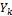  – количество участников размещения заказов в n-й процедурегде n – количество проведенных процедур, единиц - общее количество проведенных процедур, единиц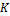 (Письмо Комитета по конкурентной политике Московской области № 30Исх-4766/19-9 от 14.10.2019 г.)Источник информации: Единая автоматизированная система управления закупками Московской областиДоля общей экономии денежных средств от общей суммы объявленных торгов.Единица измерения: процент.Значение показателя рассчитывается по формуле: Эодс=х100%, где:Эодс – доля общей экономии денежных средств от общей суммы объявленных торгов, процентов;Эдс – общая экономия денежных средств в результате проведения торгов и до проявления торгов, рублей;∑обт – общая сумма объявленных торгов, рублей.(Письмо Комитета по конкурентной политике Московской области № 30Исх-4766/19-9 от 14.10.2019 г.).Источник информации: Единая автоматизированная система управления закупками Московской областиДоля закупок среди субъектов малого и среднего предпринимательства, социально ориентированных некоммерческих организаций, осуществляемых в соответствии с Федеральным законом от 05.04.2013 № 44-ФЗ «О контрактной системе в сфере закупок товаров, работ, услуг для обеспечения государственных и муниципальных нужд», %Единица измерения: процент.Значение показателя рассчитывается по формуле:  *100% , где:– доля закупок среди субъектов малого предпринимательства, социально ориентированных некоммерческих организаций;– сумма контрактов, заключенных с СМП, СОНО по объявленным среди СМП, СОНО закупкам, руб.; -  сумма контрактов с привлечением к исполнению контакта субподрядчиков, соисполнителей из числа субъектов малого предпринимательства, социально ориентированных некоммерческих организаций при условии, что в извещении установлено требование в соответствии с частью 5 статьи 30 Федерального закона №44-ФЗ, руб.; – совокупный годовой объем с учетом пункта1.1 ст.30 44-ФЗ.(Письмо Комитета по конкурентной политике Московской области № 30Исх-4766/19-9 от 14.10.2019 г.)Источник информации: Единая автоматизированная система управления закупками Московской областиКоличество реализованных требований Стандарта развития конкуренции в муниципальном образовании Московской областиЕдиница измерения: единица.Значение показателя рассчитывается по формуле: К=Т1+Т2+…+Тi  , где:К – количество реализованных требований Стандарта развития конкуренции, единиц;Тi – единица реализованного требования Стандарта развития конкуренции; Стандарт развития конкуренции содержит 5 требований для внедрения, реализация каждого требования является единицей при расчете значений показателе: одна единица числового значения показателя равна одному реализованному требованию.Требование (Т1-Т2):1) Определение уполномоченного органа.2) Утверждение перечня рынков.3) Разработка и актуализация «дорожной карты».4) Проведение мониторинга рынков.5) Информирование субъектов предпринимательской деятельности и потребителей товаров, работ и услуг о состоянии конкурентной среды и деятельности по содействию развитию конкуренции. (Письмо Комитета по конкурентной политике Московской области № 30Исх-4766/19-9 от 14.10.2019 г.)Подпрограмма 3 «Развитие малого и среднего предпринимательства»1.Доля среднесписочной численности работников (без внешних совместителей) малых и средних предприятий в среднесписочной численности работников (без внешних совместителей) всех предприятий и организацийЕдиница измерения: процент. – доля среднесписочной численности работников (без внешних совместителей) малых и средних предприятий в среднесписочной численности работников (без внешних совместителей) всех предприятий и организаций, процент; – среднесписочная численность работников (без внешних совместителей) малых (включая микро) и средних предприятий – юридических лиц, человек; – среднесписочная численность работников (на основе формы № П-4 «Сведения о численности и заработной плате работников» (строка 01 графа 2) и формы № 1-Т «Сведения о численности и заработной плате работников» (строка 01 графа 4), человек; – среднесписочная численность работников (без внешних совместителей) малых предприятий. Единый реестр субъектов малого и среднего предпринимательства Федеральной налоговой службы России; Федеральное статистическое наблюдение по формам:
- № П-4 «Сведения о численности и заработной плате работников» 
- № 1-Т «Сведения о численности и заработной плате работников». Годовая.2.Число субъектов  малого и среднего предпринимательства в расчете на  10 тыс. человек населенияЕдиница измерения: единиц. – число субъектов малого и среднего предпринимательства в расчете на 10 тыс. человек населения, единиц; -  число субъектов малого и среднего предпринимательства (включая микропредприятия) – юридических лиц и индивидуальных предпринимателей, единиц; – численность постоянного населения на начало следующего за отчетным года (расчетные данные территориальных органов Федеральной службы государственной статистики).Единый реестр субъектов малого и среднего предпринимательства Федеральной налоговой службы России;Итоги Всероссийской переписи населения, ежегодные данные текущего учета населения. Годовая.3.Вновь созданные предприятия МСП в сфере производства и услугЕдиница измерения: единицаВновь созданные юридические лица в сфере производства и услуг.Единый реестр субъектов малого и среднего предпринимательства Федеральной налоговой службы России. Ежеквартальная.4.«Малый бизнес большого региона». Прирост количества субъектов малого и среднего предпринимательства на 10 тыс. населенияЕдиница измерения: единица.Прк  – прирост количества субъектов малого и среднего предпринимательства, осуществляющих деятельность на территории муниципального образования Московской области, на 10 тыс. населения, единиц;Кt – количество средних, малых предприятий, микропредприятий и индивидуальных предпринимателей (далее – субъекты МСП) на конец отчетного периода, единиц, заполняется ежемесячно нарастающим итогом;Кt-1 – количество субъектов МСП на начало отчетного года, единиц, заполняется один раз в год по состоянию на начало отчетного года; – численность населения муниципального образования Московской области, человек, заполняется один раз в год по состоянию на 1 января отчетного года.Единый реестр субъектов малого и среднего предпринимательства Федеральной налоговой службы России. Ежеквартальная.5.Количество вновь созданных субъектов МСП участниками проектаЕдиница измерения: тысяча единиц. Вновь созданные субъекты МСП, участвующие в Региональном проекте «Популяризация предпринимательства». Единый реестр субъектов малого и среднего предпринимательства Федеральной налоговой службы России. Ежеквартальная.6.Численность занятых в сфере малого и среднего предпринимательства, включая индивидуальных предпринимателей за отчетный период (прошедший год)Единица измерения – человек.Ч = ССЧРюл + ССЧРип + ЮЛвс + ИПмсп + ПнпдЧ – Численность занятых в сфере малого и среднего предпринимательства, включая индивидуальных предпринимателей» за отчетный период (прошедший год)ССЧРюл – сумма среднесписочной численности работников юридических лиц;ССЧРип – сумма среднесписочной численности работников индивидуальных предпринимателей;ЮЛвс – вновь созданные юридические лица;ИПмсп – индивидуальные предприниматели, сведения о которых внесены в единый реестр субъектов малого и среднего предпринимательства;Пнпд – количество плательщиков налога на профессиональный доход.Понятия, используемые в настоящей методике, означают следующее: «субъекты малого и среднего предпринимательства» – хозяйствующие субъекты (юридические лица и индивидуальные предприниматели), отнесенные в соответствии с условиями, установленными статьей 4 Федерального закона «О развитии малого и среднего предпринимательства в Российской Федерации», к малым предприятиям, в том числе к микропредприятиям, и средним предприятиям, сведения о которых внесены в единый реестр субъектов малого и среднего предпринимательства;«вновь созданные юридические лица» – юридические лица, сведения о которых внесены в единый реестр субъектов малого и среднего предпринимательства с указанием на то, что такие юридические лица являются вновь созданными, по состоянию на 1 август;«индивидуальные предприниматели» – субъекты малого и среднего предпринимательства – индивидуальные предприниматели, сведения о которых внесены в единый реестр субъектов малого и среднего предпринимательства по состоянию на 1 августа;«сумма среднесписочной численности работников юридических лиц» – сумма среднесписочной численности за предшествующий календарный год, представленная в установленные сроки в налоговый орган юридическими лицами, сведения о которых внесены в единый реестр субъектов малого и среднего предпринимательства;«сумма среднесписочной численности работников индивидуальных предпринимателей» – сумма среднесписочной численности за предшествующий календарный год, представленная в установленные сроки в налоговый орган индивидуальными предпринимателями, сведения о которых внесены в единый реестр субъектов малого и среднего предпринимательства по состоянию на 1 августа;«плательщики налога на профессиональный доход» – физические лица, перешедшие на специальный налоговый режим «Налог на профессиональный доход» в порядке, установленном Федеральным законом «О проведении эксперимента по установлению специального налогового режима «Налог на профессиональный доход» в городе федерального значения Москве, в Московской и Калужской областях, а также в Республике Татарстан (Татарстан)», за исключением индивидуальных предпринимателей – плательщиков налога на профессиональный доход, сведения о которых внесены в единый реестр субъектов малого и среднего предпринимательства по состоянию на 1 августа.Данные, публикуемые ФНС России в информационно-телекоммуникационной сети «Интернет» на сайте www.nalog.ru в разделе «Электронные сервисы/Единый реестр субъектов малого и среднего предпринимательства/Статистика» 10 августа текущего года, а также в разделе «Налог на профессиональный доход/Информационные материалы». Количество самозанятых граждан, зафиксировавших свой статус, с учетом введения налогового режима для самозанятых, нарастающим итогом Единица измерения – человекКоличество физических лиц, использующих специальный налоговый режим "Налог на профессиональный доход" в порядке, установленном Федеральным законом от 27.11.2018 № 422-ФЗ "О проведении эксперимента по установлению специального налогового режима "Налог на профессиональный доход", зарегистрированных на территории муниципального образования и осуществляющих деятельность на территории Московской области, нарастающим итогом. Информация, представляемая налоговыми органами в рамках Соглашения между Министерством экономики и финансов Московской области и Управлением Федеральной налоговой службы по Московской области по информационному обмену. Ежеквартально.Подпрограмма 4 «Развитие потребительского рынка и услуг на территории муниципального образования Московской области»1.Обеспеченность населения площадью торговых объектовЕдиница измерения: кв.м/1000 человек.Источник данных: Данные Федеральной службы государственной статистики (далее – Росстат) о численности населения Московской области и данные муниципальных образований Московской области о площадях торговых объектов предприятий розничной торговлиЗначение показателя рассчитывается по формуле: Оторг = Sторг /Чсред х 1000, где Оторг – обеспеченность населения площадью торговых объектов;Sторг – площадь торговых объектов предприятий розничной торговли на территории муниципального образования Московской области, кв. м;Чсред – среднегодовая численность постоянного населения муниципального образования Московской области, человек2.Прирост площадей торговых объектов.Единица измерения: тыс.кв.мИсточник данных: данные муниципальных образований Московской областиЗначение показателя рассчитывается как сумма прироста торговых площадей муниципального образования Московской области за отчетный год.3. Ликвидация незаконных нестационарных торговых объектов.Единица измерения: баллыИсточник данных: данные муниципальных образований Московской области Московской области.Значение показателя рассчитывается по формуле:Т = 300 – Н – Р – Я, где:Т – значение показателя «Ликвидация незаконных нестационарных торговых объектов» в квартал (далее – Показатель), баллы;*Н – количество выявленных и не демонтированных с начала года незаконно размещенных нестационарных торговых объектов, расположенных в местах, 
не включенных в схемы размещения нестационарных торговых объектов, а также незаконно размещенных объектов сезонной торговли, не ликвидированных органами местного самоуправления в течение 24 часов с момента выявления, 5 баллов 
за каждый объект;Р – количество незаконных розничных рынков, осуществляющих деятельность 
с нарушениями требований законодательства Российской Федерации на территории муниципального образования, в том числе, с использованием нестационарных торговых объектов, 10 баллов за каждый объект;Я – количество ярмарочных мероприятий, организованных и проведенных в месте, не включенном в Сводный перечень мест проведения ярмарок и (или) Реестр ярмарок, организуемых на территории муниципального образования, а также ярмарок, организованных и проведенных с нарушением сроков, установленных законодательством, 10 баллов за каждый объект.Органам местного самоуправления присваиваются дополнительные 10 баллов 
за каждое организованное и проведенное тематическое ярмарочное мероприятие, отвечающее следующим критериям:- предоставление анонса и программы не менее чем за 10 дней до начала мероприятия;- наличие развлекательной программы;- 60% торговых мест на ярмарке предусмотрены для реализации продовольственных товаров, из которых 50% торговых мест предназначены для реализации товаров подмосковных производителей;- соответствие мероприятия установленным законодательством требованиям;- размещение информации о проведении мероприятия в федеральных и региональных СМИ, в социальных сетях, на официальном сайте муниципального образования в сети «Интернет»;- предоставление отчета о проведении мероприятия не позднее 3 дней после его завершения.В случае несвоевременного и не в полном объеме предоставления отчетной информации, а также предоставления недостоверной отчетной информации, значение показателя (Т) приравнивается к 0 баллов.*** в рамках расчета значений Показателя под нестационарным торговым объектом понимается торговый объект, представляющий собой временное сооружение или временную конструкцию, не связанную прочно с земельным участком, вне зависимости от наличия присоединения к сетям инженерно-технического обеспечения, в том числе, торговые объекты на розничных рынках, ярмарках, сезонные и мобильные торговые объекты.** в рамках расчета значений Показателя под отчетной информацией понимается: ежемесячная информация о хозяйствующих субъектах, осуществляющих деятельность в нестационарных торговых объектах 
(до 10 числа месяца, следующего за отчетным);ежеквартальная информация о схемах размещения нестационарных торговых объектов (до 10 числа месяца, следующего за отчетным кварталом);информация для ежеквартального отчета субъекта РФ о количестве объектов ярмарочной, нестационарной и мобильной торговли (до 10 числа месяца, следующего за отчетным кварталом);информация о планируемых ярмарках на территории муниципального образования для внесения в Реестр ярмарок (до 20 числа месяца, предшествующего отчетному);отчет о проведенных ярмарках на территории муниципального образования (до 5 числа месяца, следующего за отчетным);скан-копия информации о наличии свободных мест для проведения ярмарок, размещенной на сайте муниципального образования (ежемесячно до 1 числа). 4. Прирост посадочных мест на объектах общественного питания.Единица измерения: посадочные места.Источник данных: данные муниципальных образований Московской области.Значение показателя рассчитывается как сумма прироста посадочных мест на объектах общественного питания муниципального образования Московской области за отчетный год.5.Прирост рабочих мест на объектах бытовых услуг.Единица измерения: рабочие места.Источник данных: данные муниципальных образований Московской области.Значение показателя рассчитывается как сумма прироста рабочих мест на предприятиях бытовых услуг  муниципального образования Московской области за отчетный год.6.Доля обращений по вопросу защиты прав потребителей от общего количества поступивших обращений.Единица измерения: процент.Источник данных: данные Управления потребительского рынка, услуг и рекламы администрации городского округа Люберцы Московской области.Значение показателя рассчитывается по формуле:  ,*100%, гдеDзпп – доля обращений по вопросу защиты прав потребителей от общего количества поступивших обращений;Озпп – количество обращений, поступивших в администрацию муниципального образования по вопросу защиты прав потребителейОобщий – общее количество обращений, поступивших в адрес администрации муниципального образования по всем тематикам (письменные обращения, обращения, поступившие по электронной почте, через портал «Добродел», МСЭД, ЕЦУР и тп.).Приложение 2Паспорт подпрограммы 1 «Инвестиции»Характеристика сферы реализации подпрограммы, описание основных проблем, решаемых посредством мероприятийГородской округ Люберцы – один из наиболее крупных по численности населения и динамично развивающихся регионов Московской области, открывающий безграничные возможности труда в профессиональной деятельности от востребованных рабочих специальностей до мастеров высоких технологий в области космонавтики и других сферах экономической деятельности.Степень инвестиционной привлекательности муниципального образования является определяющим условием активной инвестиционной деятельности и, следовательно, эффективного социально-экономического развития  его экономики.Инвестиционный потенциал городского округа Люберцы складывается из совокупности  имеющихся в регионе факторов производства и сфер приложения капитала.Она учитывает насыщенность территории факторами производства (природными ресурсами, рабочей силой, основными фондами, инфраструктурой и т.п.), потребительский спрос населения.Инвестиционная привлекательность городского округа Люберцы складывается из ряда факторов.Фактор  инвестиционной привлекательности городского округа Люберцы № 1: выгодное территориальное положение:городской округ Люберцы расположен в 18 км от центра  г. Москвы в юго-восточном направлении, сразу  за Московской кольцевой автодорогой. Площадь городского округа Люберцы –  12,2 тыс. га, в том числе: - площадь застроенных земель – 4,8 тыс.га, - площадь сельскохозяйственных угодий  - 1,4 тыс. га, - площадь лесных угодий – 4,5 тыс. га.Фактор инвестиционной привлекательности городского округа Люберцы № 2: высокая транспортная доступность.Через городской округ Люберцы, к юго-западу от Люберец, проходит автомагистраль М-5 «Урал». Параллельно федеральной автомагистрали М-5 «Урал» к северо-востоку    проходит   Октябрьский   проспект, разветвляясь на две части — одна – на юго-восток в  р.п.Томилино, другая -  на восток на д.п. Красково и  р.п. Малаховка (Егорьевское шоссе).В городском округе Люберцы расположен  железнодорожный узел,  на территории города расположены 2 грузовые железнодорожные станции  (Люберцы 1 и Люберцы 2).На станции Люберцы-1 имеется разветвление железной дороги на 2 направления: Казанское и Рязанское.Структура экономики округа представлена широким спектром отраслей промышленности (17%  в валовом объеме отгруженных товаров собственного производства, выполненных работ и услуг), а также предприятиями  и организациями оптовой и розничной торговли (21 %), транспорта и связи (10%), отраслями социальной сферы (15%), сферы недвижимости (14 %), строительства (4%), производства и распределения энергоресурсов (3%) и прочих.Экономический потенциал городского округа Люберцы  характеризуется следующими показателями:Увеличение среднемесячной заработной платы работников организаций, не относящихся к субъектам малого предпринимательства за первое полугодие 2019г. составило – 104,7%. Среднемесячная заработная плата работников крупных и средних организаций городского округа Люберцы на 01.07.2019г. составила 64912,4 рублей.Инвестируй в Подмосковье – Объем инвестиций, привлеченных в основной капитал (без учета бюджетных инвестиций), на душу населения, тысяча рублей на 01.07.2019г. – 6,001 тыс.руб.Наиболее значимыми предприятиями научно-технического комплекса округа являются:- ОАО «Вертолеты России» - компания корпорации «Оборонпром», управляющая компания вертолетными активами России, обеспечивает реализацию полного жизненного цикла вертолетной техники всех классов от создания и эксплуатации и утилизации;- ОАО «Камов» - предприятие по разработке и производству уникальных вертолетов различного назначения;- ОАО «Московский вертолетный завод имени М.Л.Миля» - разработчик винтокрылых летательных аппаратов, общепризнанный лидер мирового вертолетостроения;- ОАО «НПО «Звезда» имени академика Г.И. Северина» - головное предприятие в России в области создания и производства индивидуальных систем жизнеобеспечения летчиков и космонавтов, средств спасения экипажей и пассажиров при авариях летательных аппаратов, систем дозаправки самолетов топливом в полете;- ООО «НПП «ТЭЗ» – предприятие, осуществляющее разработку и изготовление многослойных керамических корпусов и модулей для проекта глобальной навигационной спутниковой системы (ГЛОНАСС);- ОАО «Научно-производственное предприятие «ЭлТом» - ведущее предприятие в оборонно-промышленном комплексе по обеспечению электропитанием важнейших образцов вооружения и военной техники пятого поколения;- ЗАО «Весоизмерительная компания «Тензо-М» - осуществляет разработку и производство датчиков и весоизмерительного оборудования для различных отраслей промышленности;- ООО «НПФ Техэнергокомплекс» - осуществляет разработку и серийное производство электротехнического высоковольтного и низковольтного оборудования для различных отраслей промышленности.Активизация инвестиционной деятельности способствует подъему и дальнейшему развитию экономики, с помощью инвестиций создаются новые предприятия и соответственно, дополнительные рабочие места.Развитие малого и среднего предпринимательства является одним из важнейших факторов развития и наращивания экономической базы муниципального образования городской округ Люберцы Московской области. Этот сектор способен быстро осваивать наиболее перспективные сегменты рынка, принося доходы в бюджет и в значительной мере, снимая проблему безработицы.Традиционно малое и среднее предпринимательство занимает ведущие позиции в таких отраслях народного хозяйства округа как торговля, бытовое обслуживание, обрабатывающая промышленность, строительство, транспорт и связь, наука и научное обслуживание. На территории городского округа Люберцы работают малые предприятия, выпускающие широкий спектр продукции и товаров, а также оказывающих самые разнообразные услуги.В то же время, социально значимые виды бытовых услуг, такие как услуги домов быта, химчисток, прачечных, общественных бань и душевых, и другие, развиты недостаточно.Цель муниципальной подпрограммы  - Повышение инвестиционной привлекательности городского округа Люберцы, развитие инновационной, научной, научно-технической  и промышленной деятельности и содействие эффективному развитию рынка труда и занятости населения.Для достижения указанной цели необходимо решение следующих задач:1.Реализация механизмов поддержки субъектов малого и среднего бизнеса;2.Формирование благоприятной среды для развития предпринимательства;Информационное и научно-методическое обеспечение малого и среднего предпринимательства;3.Содействие росту конкурентоспособности и продвижению продукции субъектов малого и среднего предпринимательства, развитие инвестиционной активности предпринимательства; В программе мероприятия сбалансированы по задачам, объемам финансовых средств, необходимых для решения задач, по годам реализации программы и источникам финансирования.В городском округе Люберцы созданы и действуют организации инфраструктуры поддержки малого и среднего предпринимательства: Люберецкая торгово – промышленная палата и НП «Союз промышленников и предпринимателей Люберецкого района», созданы Люберецкий координационный совет по кадровому обеспечению организаций и индивидуальных предпринимателей и Координационный совет по развитию малого и среднего предпринимательства в городском округе Люберцы Московской области.Дальнейшее успешное развитие малого и среднего предпринимательства возможно при обеспечении благоприятных социальных, экономических, правовых и других условий, постоянного совершенствования создаваемой в округе целостной системы его поддержки.Перечень мероприятий подпрограммы 1 «Инвестиции»Приложение 3Паспорт подпрограммы 2 «Развитие конкуренции»Характеристика сферы реализации подпрограммы, описание основных проблем, решаемых посредством мероприятийСовременная ситуация в сфере закупок товаров, работ, услуг характеризуется продолжением процессов формирования систем государственного управления и местного самоуправления, основанных на разделении полномочий между уровнями власти, применении методов стратегического планирования, управления по результатам, увязке принятия бюджетных решений по целям и задачам, в первую очередь в рамках программно-целевого подхода.Ключевыми целями и задачами местного самоуправления независимо от уровня и полномочий властных структур является создание благоприятных условий для жизни и деятельности граждан и организаций.На территории городского округа Люберцы Московской области осуществляют свою деятельность 126 заказчика, осуществляющих свою деятельность в рамках Федерального закона от 05.04.2013 № 44-ФЗ «О контрактной системе в сфере закупок товаров, работ, услуг для обеспечения государственных и муниципальных нужд» (далее – Федеральный закон  № 44-ФЗ). В целях централизации закупок для муниципальных нужд в городского округа Люберцы Московской области создан уполномоченный орган на определение поставщиков (подрядчиков, исполнителей) для муниципальных заказчиков и бюджетных учреждений в городского округа Люберцы. Функции уполномоченного органа осуществляет управление закупками администрации городского округа Люберцы Московской области.В соответствии с Федеральным законом № 44-ФЗ, в целях осуществления контроля в сфере закупок для обеспечения муниципальных нужд городского округа Люберцы, повышения эффективности, результативности осуществления закупок товаров, работ, услуг для обеспечения муниципальных нужд, обеспечения гласности и прозрачности осуществления таких закупок, предотвращения коррупции и других злоупотреблений в сфере закупок функциями контроля  наделен  Орган по контролю в сфере закупок товаров, работ, услуг муниципального образования городской округ Люберцы Московской области.Задачи при осуществлении закупок в городском округе Люберцы, определены не только по обеспечению муниципальных нужд, но и обеспечение социально-экономического развития городского округа Люберцы. Сокращения издержек весьма актуально для системы муниципального управления округа. Одним из эффективных способов снижения издержек является проведение закупок товаров, работ и услуг конкурентными способами. Принцип поставок конкурентными способами позволяет производить закупки по оптимальным рыночным ценам при условии наличия конкуренции на рынки данного товара или услуги.Вместе с положительными тенденциями в муниципальных закупках городского округа Люберцы остается комплекс нерешенных проблем.Проблема формирования конкурентной и эффективной системы муниципальных закупок стала особенно актуальной в связи с устойчивой тенденцией роста объема расходов на муниципальные закупки, увеличения их доли в муниципальном бюджете. Система муниципальных закупок продукции, работ и услуг для муниципальных нужд является важным фактором влияния муниципального образования на муниципальную экономику. Достижение стратегических задач реформирования, модернизации, преобразования отдельных сфер социально-экономического развития городского округа Люберцы может быть осуществлено в результате проведения активной социальной политики с установлением четких целей.Цель муниципальной программы – Развитие конкуренции в городском округе Люберцы путем повышения активизации существующих участников рынка и для появления новых хозяйствующих субъектов на рынке городского округа Люберцы.Для достижения этой цели планируется решение следующих задач:1. Привлечение специализированной организации к осуществлению закупок.2. Информирование общественности о предполагаемых потребностях в товарах (работах, услугах) в рамках размещения информации об осуществлении закупок и проведении иных конкурентных процедур.3. Мониторинг размещения в плане закупок товаров (работ, услуг) раздела об участии субъектов малого и среднего предпринимательства в закупке в соответствии с Правилами формирования плана закупок товаров (работ, услуг) и требованиями к форме такого плана, утвержденными постановлением Правительства Российской Федерации от 17.09.2012 № 932 «Об утверждении Правил формирования плана закупки товаров (работ, услуг) и требований к форме такого плана».4. Разработка и корректировка плана мероприятий («дорожной карты») по содействию развитию Конкуренции. Перечень мероприятий подпрограммы 2 «Развитие конкуренции»Приложение 4Паспорт подпрограммы 3 «Развитие малого и среднего предпринимательства»Характеристика сферы реализации подпрограммы описание основных проблем, решаемых посредством мероприятийРазвитие малого и среднего бизнеса является одним из важнейших факторов развития и наращивания экономической базы муниципального образования городской округ Люберцы Московской области. Этот сектор способен быстро осваивать наиболее перспективные сегменты рынка, принося доходы в бюджет и в значительной мере, снимая проблему безработицы.Традиционно малое и среднее предпринимательство занимает ведущие позиции в таких отраслях народного хозяйства округа как торговля, бытовое обслуживание, обрабатывающая промышленность, строительство, транспорт и связь, наука и научное обслуживание. На территории городского округа Люберцы работают малые предприятия, выпускающие широкий спектр продукции и товаров, а также оказывающих самые разнообразные услуги.В городском округе Люберцы созданы и действуют организации инфраструктуры поддержки малого и среднего предпринимательства: Люберецкая торгово – промышленная палата и НП «Союз промышленников и предпринимателей Люберецкого района», созданы Координационный совет городского округа Люберцы по кадровому обеспечению организаций и индивидуальных предпринимателей и Координационный Совет по развитию малого и среднего предпринимательства в городском округе Люберцы Московской области.Дальнейшее успешное развитие малого и среднего предпринимательства возможно при обеспечении благоприятных социальных, экономических, правовых и других условий, постоянного совершенствования создаваемой в округе целостной системы его поддержки.На развитие малого и среднего предпринимательства в округе так же, как и в целом на территории Российской Федерации, серьезное влияние оказывают существующая в стране экономическая ситуация и связанные с ней следующие проблемы:-отсутствие стартового капитала;-недостаток необходимых знаний для успешного начала собственного бизнеса;-высокие процентные ставки банковских кредитов и лизинговых операций;-отсутствие четкой организации взаимодействия рыночных механизмов поддержки малого и среднего предпринимательства.Перечень мероприятий подпрограммы 3 «Развитие малого и среднего предпринимательства»Приложение 4.1.                                                                                           к Подпрограмме «Развитие малого и среднего предпринимательства»ПОРЯДОКПРЕДОСТАВЛЕНИЯ МУНИЦИПАЛЬНОЙ ПРЕФЕРЕНЦИИ В ЧАСТИ ПЕРЕДАЧИ ИМУЩЕСТВА, НАХОДЯЩЕГОСЯ В МУНИЦИПАЛЬНОЙ СОБСТВЕННОСТИ ГОРОДСКОГО ОКРУГА ЛЮБЕРЦЫ, НА ПРАВЕ АРЕНДЫ СУБЪЕКТАМ МАЛОГО И СРЕДНЕГО ПРЕДПРИНИМАТЕЛЬСТВАГлава 1. Общие положения1.Настоящий Порядок определяет процедуру, условия, критерии предоставления муниципальной преференции в части передачи имущества, находящегося в муниципальной собственности городского округа Люберцы, включенного в Перечень муниципального имущества, свободного от прав третьих лиц (за исключением имущественных прав субъектов малого и среднего предпринимательства), для предоставления во владение и (или) в пользование на долгосрочной основе субъектам малого и среднего предпринимательства городского округа Люберцы и организациям, образующим инфраструктуру поддержки субъектов малого и среднего предпринимательства (далее – Перечень), субъектам малого и среднего предпринимательства (далее – субъекты МСП) на праве аренды без торгов.Глава 2. Порядок, условия и критерии предоставлениямуниципальной преференции2. Муниципальная преференция предоставляется субъектам МСП в виде передачи в аренду субъектам МСП муниципального имущества без проведения торгов (далее – муниципальная преференция) на основании постановления администрации городского округа Люберцы.3. Муниципальная преференция предоставляется субъектам МСП на следующих условиях:- регистрация и осуществление деятельности субъекта МСП на территории городского округа Люберцы;- использование муниципального имущества, предоставляемого на праве аренды без торгов субъекту МСП, исключительно по целевому назначению;- соответствие видов экономической деятельности субъекта МСП приоритетным видам деятельности субъектов МСП, установленным пунктом 4 настоящего Порядка.4. Приоритетными видами деятельности субъектов МСП являются:- магазины шаговой доступности, пекарни;- парикмахерские, химчистки, ремонт обуви, дома быта, бани  и другие бытовые услуги;- ветеринарные клиники;- частные детские сады и образовательные центры;- здравоохранение;- физическая культура и спорт;- социальное обслуживание граждан;- народно-художественные промыслы и ремесла.5. К критериям, обеспечивающим равный доступ субъектов МСП к получению муниципальной преференции, относятся:- соответствие субъектов МСП требованиям, установленным Федеральными законами от 24.07. 2007 № 209-ФЗ «О развитии малого и среднего предпринимательства в Российской Федерации», от 26.07.2006 № 135-ФЗ «О защите конкуренции»;- осуществление субъектами МСП приоритетных видов деятельности, установленных пунктом 4 настоящего Порядка.6. При принятии решения администрация городского округа Люберцы учитывает, что имущество, в отношении которого предоставляется муниципальная преференция, должно быть свободно от прав третьих лиц (за исключением имущественных прав субъектов малого и среднего предпринимательства), не являться предметом спора.7. Субъекты МСП с заявлением в произвольной форме о предоставлении муниципальной преференции в отношении объектов, находящихся в муниципальной собственности городского округа Люберцы, направляют в администрацию городского округа Люберцы следующие документы:1) копии учредительных документов субъекта МСП, заверенные в установленном законодательством порядке;2) копию документа, удостоверяющего личность индивидуального предпринимателя;3) копию документа, подтверждающего полномочия лица на осуществление действий от имени субъекта МСП, в том числе на предоставление и подписание документов.	По собственной инициативе субъект МСП вправе предоставить:1) выписки из Единого государственного реестра юридических лиц, индивидуальных предпринимателей;2) выписку из Единого реестра субъектов малого и среднего предпринимательства.8. В течение 14 дней с даты получения заявления, поступившего в соответствии с пунктом 7 настоящего Порядка, Комитет по управлению имуществом администрации городского округа Люберцы Московской области в порядке, установленном Федеральным законом от 29.07.1998 № 135-ФЗ, проводит мероприятия для проведения оценки рыночной стоимости арендной платы муниципального имущества.9. В семидневный срок со дня принятия отчета об оценке администрация городского округа Люберцы размещает на официальном сайте  в сети «Интернет» извещение о предоставлении на праве аренды муниципального имущества субъектам МСП.10. По истечении месяца со дня размещения информации, администрация городского округа Люберцы принимает решение о предоставлении субъекту МСП муниципальной преференции или об отказе в ее предоставлении по основаниям, указанным в пункте 13 настоящего Порядка.11. Решение о предоставлении муниципальной преференции может быть принято администрацией городского округа Люберцы в случае отсутствия иных заявлений от субъектов МСП на предоставление муниципальной преференции в отношении того же имущества.При наличии двух и более заявлений от субъектов МСП администрация городского округа Люберцы организует торги по предоставлению имущества на праве аренды в установленном законодательством порядке.12. Решение о предоставлении преференции оформляется постановлением администрации городского округа Люберцы, в котором должны быть указаны цель и срок предоставления в аренду муниципального имущества (муниципальной преференции).13. Решение об отказе в предоставлении преференции принимается в случаях, определенных в части 5 статьи 14 Федерального закона от 24.07.2007 № 209-ФЗ «О развитии малого и среднего предпринимательства в Российской Федерации».14. О решении, принятом в соответствии с пунктами 10, 13 настоящего Порядка, администрация городского округа Люберцы уведомляет в письменной форме лицо, направившее заявление, в течение пяти рабочих дней со дня принятия этого решения.15. Договор аренды, заключенный на основании муниципальной преференции с субъектами МСП, подлежит расторжению в случае использования имущества не по целевому назначению и (или) с нарушением запретов, установленных статьей 18 Федерального закона от 24.07.2007 № 209-ФЗ «О развитии малого и среднего предпринимательства в Российской Федерации».                        Приложение 5Паспорт подпрограммы 4 «Развитие потребительского рынка и услуг на территории муниципального образования Московской области»Характеристика сферы реализации подпрограммы, описание основных проблем, решаемых посредством мероприятийПотребительский рынок является крупной составной частью экономики городского округа Люберцы. Его главные задачи - создание условий для удовлетворения спроса населения на потребительские товары и услуги, обеспечение качества и безопасности их предоставления, территориальную доступность товаров и услуг по всей территории городского округа.Быстрому развитию потребительского рынка за последние годы способствовали стабильное экономическое положение в городском округе, создание благоприятного предпринимательского и инвестиционного климата. Рост инвестиционной привлекательности обусловил динамичное развитие сети предприятий сферы потребительского рынка.Потребительский рынок находится в непосредственной зависимости от денежных доходов и платежеспособности населения, регулирует товарно-денежные отношения, способствует конкурентоспособности отечественных товаров.     Строительство новых объектов потребительского рынка и услуг остается наиболее привлекательным для инвестирования.На территории городского округа Люберцы ведется активное жилищное строительство. Создание инфраструктуры новых жилых микрорайонов предполагает открытие  новых предприятий торговли, общественного питания и бытового обслуживания населения, что способствует повышению показателей обеспеченности населения бытовыми услугами и услугами  общественного питания.Для стимулирования притока инвестиций в развитие торговли, общественного питания и  бытовых услуг  необходимо:- поддерживать благоприятный инвестиционный климат на территории городского округа, способствующий привлечению инвестиций в строительство новых объектов;- создавать и реализовывать высокоэффективные инвестиционные проекты, создающие новые рабочие места;        - создавать благоприятные условия для развития предприятий малого и среднего бизнеса.В городском округе ведется планомерная работа по сокращению доли кладбищ, не соответствующих требованиям действующего законодательстваАнализ обращений граждан, по вопросам нарушений прав потребителей указывает на необходимость совершенствования системы защиты прав потребителей путем скоординированной работы ТОУ«Роспотребнадзор», контрольно-надзорных органов, администрации городского округа Люберцы, что в дальнейшем позволит сократить  количество нарушений законодательства о защите прав потребителей, развить систему правового 
просвещения и повысить правовую грамотность потребителей и предпринимателей.Существующая законодательная база не позволяет в полной мере производить оценку и анализ сферы потребительского рынка  и его развития, совершенствование законодательства даст возможность создания единого информационного пространства для потребительского рынка,  путем формирования реестра объектов торговли и общественного питания, сферы услуг, привлечение дополнительных инвестиций в данную сферу.На текущий момент для рынка розничных услуг характерно:-повышение уровня потребительских запросов и требований к обслуживанию и качеству товаров;- доминирование сетевой  торговли в общем объеме потребительского рынка, ведущее к  снижению прибыльности мелких предприятий  в отрасли;- увеличение доли организованной торговли в общем обороте розничной торговли.Основными недостатками в развитии инфраструктуры потребительского рынка является нерациональность размещения объектов, развитие и строительство объектов без учета потребности в них населения.Анализ современного состояния сферы общественного питания, дает возможность осветить проблемы и перспективы развития отрасли.       При оказании услуг общественного питания не всегда учитываются требования комплексности услуг, в соответствии с типом предприятия, а также требование эргономичности, которое характеризует соответствие условий обслуживания гигиеническим, антропометрическим, физиологическим возможностям потребления. Соблюдение требований эргономичности обеспечивает комфортность обслуживания и способствует сохранению здоровья и работоспособности потребителя.       Не достаточная информативность услуги общественного питания не  позволяет потребителю правильно, с учетом возрастных особенностей и состояния здоровья, выбрать необходимое блюдо и кулинарное изделие.      В процессе оказания и потребления услуги имеет место вредное воздействие на окружающую среду, нарушение тишины и покоя населения при оказании комплекса празднично-развлекательных мероприятий.        Ориентация, размещение производственных и складских помещений, их планировка и оборудование должны обеспечивать соблюдение требований санитарного законодательства, технологических регламентов производства, качество и безопасность готовой продукции, а также условия труда работающих.        Имеет место отсутствие типовых проектов предприятий общественного питания, не достаточность площадей производственных цехов, по сравнению с торговыми залами, что приводит к нарушению технологического цикла выпуска продукции собственного производства и перекрещиванию потоков сырья и готовой продукции.Существенными проблемами для сферы бытового обслуживания являются:- отсутствие специализированных организаций службы быта (бани);- слабая материально-техническая база: отсутствие современного оборудования и новых технологий, значительные затраты, связанные с ростом цен на материалы, оборудование, увеличение платы за аренду помещений, коммунальные услуги;- недостаточная инвестиционная и инновационная активность субъектов сферы бытового обслуживания.    Общие показатели обеспеченности в сфере бытового обслуживания формируются такими видами бытовых услуг, как «Техническое обслуживание и ремонт автотранспортных средств», «Услуг парикмахерских», «Топливно-заправочными работами», «Ремонт, окраска и пошив обуви», «Ремонт и пошив швейных, меховых и кожаных изделий, головных уборов и изделий текстильной галантереи, ремонт, пошив и вязание трикотажных изделий». Социально значимые виды бытовых услуг, восстанавливающие потребительские свойства предметов личного пользования и домашнего обихода, поддерживающие санитарно-гигиеническое состояние человека (услуги химчистки, прачечных, бань и душевых, и др.), развиты недостаточно. Наблюдается в последние годы отрицательная динамика изменения объемов социально значимых видов бытовых услуг. Не решена проблема территориальной и ценовой доступности услуг, качеству реализуемых  услуг, сервисному обслуживанию.Все указанные проблемы на потребительском рынке в первую очередь связаны с отсутствием четкой стратегии развития различных форм торговли, общественного питания и бытового обслуживания населения, формированием их инфраструктуры с учетом новых  тенденций в экономике, отсутствием анализа состояния товарных рынков, развития сетевых структур предприятий розничной торговли, общественного питания и бытового обслуживания. Не определены критерии эффективности функционирования субъектов потребительского рынка и услуг независимо от их организационно-правовых форм собственности для стимулирования здоровой конкуренции.Программное решение указанных проблем позволит обеспечить качественно новый, более цивилизованный облик потребительского рынка и услуг городского округа Люберцы, будет способствовать поддержанию высоких темпов развития отрасли, увеличению предложения товаров и услуг, позволит создать новые рабочие места, обеспечить значительную часть поступлений в бюджеты различных уровней.Перечень мероприятий подпрограммы 4 «Развитие потребительского рынка и услуг на территории муниципального образования Московской области»Цели муниципальной программы1. Повышение инвестиционной привлекательности городского округа Люберцы, развитие инновационной, научной, научно-технической  и промышленной деятельности и содействие эффективному развитию рынка труда и занятости населения.2. Развитие конкуренции в городском округе Люберцы путем повышения активизации существующих участников рынка и для появления новых хозяйствующих субъектов на рынке городского округа Люберцы.3. Формирование благоприятных условий для устойчивого функционирования и развития субъектов малого и среднего предпринимательства в городском округе Люберцы на основе формирования эффективных механизмов его поддержки.4. Повышение социально-экономической эффективности потребительского рынка городского округа Люберцы посредством создания условий для наиболее полного удовлетворения потребностей населения в качественных товарах и услугах, обеспечения устойчивого функционирования и сбалансированного развития различных видов, типов и способов торговли.1. Повышение инвестиционной привлекательности городского округа Люберцы, развитие инновационной, научной, научно-технической  и промышленной деятельности и содействие эффективному развитию рынка труда и занятости населения.2. Развитие конкуренции в городском округе Люберцы путем повышения активизации существующих участников рынка и для появления новых хозяйствующих субъектов на рынке городского округа Люберцы.3. Формирование благоприятных условий для устойчивого функционирования и развития субъектов малого и среднего предпринимательства в городском округе Люберцы на основе формирования эффективных механизмов его поддержки.4. Повышение социально-экономической эффективности потребительского рынка городского округа Люберцы посредством создания условий для наиболее полного удовлетворения потребностей населения в качественных товарах и услугах, обеспечения устойчивого функционирования и сбалансированного развития различных видов, типов и способов торговли.1. Повышение инвестиционной привлекательности городского округа Люберцы, развитие инновационной, научной, научно-технической  и промышленной деятельности и содействие эффективному развитию рынка труда и занятости населения.2. Развитие конкуренции в городском округе Люберцы путем повышения активизации существующих участников рынка и для появления новых хозяйствующих субъектов на рынке городского округа Люберцы.3. Формирование благоприятных условий для устойчивого функционирования и развития субъектов малого и среднего предпринимательства в городском округе Люберцы на основе формирования эффективных механизмов его поддержки.4. Повышение социально-экономической эффективности потребительского рынка городского округа Люберцы посредством создания условий для наиболее полного удовлетворения потребностей населения в качественных товарах и услугах, обеспечения устойчивого функционирования и сбалансированного развития различных видов, типов и способов торговли.1. Повышение инвестиционной привлекательности городского округа Люберцы, развитие инновационной, научной, научно-технической  и промышленной деятельности и содействие эффективному развитию рынка труда и занятости населения.2. Развитие конкуренции в городском округе Люберцы путем повышения активизации существующих участников рынка и для появления новых хозяйствующих субъектов на рынке городского округа Люберцы.3. Формирование благоприятных условий для устойчивого функционирования и развития субъектов малого и среднего предпринимательства в городском округе Люберцы на основе формирования эффективных механизмов его поддержки.4. Повышение социально-экономической эффективности потребительского рынка городского округа Люберцы посредством создания условий для наиболее полного удовлетворения потребностей населения в качественных товарах и услугах, обеспечения устойчивого функционирования и сбалансированного развития различных видов, типов и способов торговли.1. Повышение инвестиционной привлекательности городского округа Люберцы, развитие инновационной, научной, научно-технической  и промышленной деятельности и содействие эффективному развитию рынка труда и занятости населения.2. Развитие конкуренции в городском округе Люберцы путем повышения активизации существующих участников рынка и для появления новых хозяйствующих субъектов на рынке городского округа Люберцы.3. Формирование благоприятных условий для устойчивого функционирования и развития субъектов малого и среднего предпринимательства в городском округе Люберцы на основе формирования эффективных механизмов его поддержки.4. Повышение социально-экономической эффективности потребительского рынка городского округа Люберцы посредством создания условий для наиболее полного удовлетворения потребностей населения в качественных товарах и услугах, обеспечения устойчивого функционирования и сбалансированного развития различных видов, типов и способов торговли.1. Повышение инвестиционной привлекательности городского округа Люберцы, развитие инновационной, научной, научно-технической  и промышленной деятельности и содействие эффективному развитию рынка труда и занятости населения.2. Развитие конкуренции в городском округе Люберцы путем повышения активизации существующих участников рынка и для появления новых хозяйствующих субъектов на рынке городского округа Люберцы.3. Формирование благоприятных условий для устойчивого функционирования и развития субъектов малого и среднего предпринимательства в городском округе Люберцы на основе формирования эффективных механизмов его поддержки.4. Повышение социально-экономической эффективности потребительского рынка городского округа Люберцы посредством создания условий для наиболее полного удовлетворения потребностей населения в качественных товарах и услугах, обеспечения устойчивого функционирования и сбалансированного развития различных видов, типов и способов торговли.Задачи муниципальной программы1. Реализация механизмов поддержки субъектов малого и среднего бизнеса;2. Формирование благоприятной среды для развития предпринимательства. Информационное и научно-методическое обеспечение малого и среднего предпринимательства;3. Содействие росту конкурентоспособности и продвижению продукции субъектов малого и среднего предпринимательства, развитие инвестиционной активности предпринимательства;4. Развитие конкурентной среды в рамках Федерального закона от 05.04.2013 № 44-ФЗ "О контрактной системе в сфере закупок товаров, работ, услуг для обеспечения государственных и муниципальных нужд" (далее - Федеральный закон  № 44-ФЗ).5. Финансовая и имущественная поддержка субъектов малого и среднего предпринимательства;6. Увеличение вклада субъектов малого и среднего предпринимательства в экономику городского округа Люберцы;7. Создание благоприятных условий для реализации инвестиционных проектов в области промышленности, транспорта и  прочих отраслей в городском округе Люберцы.
8. Развитие механизмов реализации единой государственной инвестиционной  политики на территории городского округа Люберцы.
9. Развитие инфраструктуры потребительского рынка и услуг на территории городского округа Люберцы Московской области1. Реализация механизмов поддержки субъектов малого и среднего бизнеса;2. Формирование благоприятной среды для развития предпринимательства. Информационное и научно-методическое обеспечение малого и среднего предпринимательства;3. Содействие росту конкурентоспособности и продвижению продукции субъектов малого и среднего предпринимательства, развитие инвестиционной активности предпринимательства;4. Развитие конкурентной среды в рамках Федерального закона от 05.04.2013 № 44-ФЗ "О контрактной системе в сфере закупок товаров, работ, услуг для обеспечения государственных и муниципальных нужд" (далее - Федеральный закон  № 44-ФЗ).5. Финансовая и имущественная поддержка субъектов малого и среднего предпринимательства;6. Увеличение вклада субъектов малого и среднего предпринимательства в экономику городского округа Люберцы;7. Создание благоприятных условий для реализации инвестиционных проектов в области промышленности, транспорта и  прочих отраслей в городском округе Люберцы.
8. Развитие механизмов реализации единой государственной инвестиционной  политики на территории городского округа Люберцы.
9. Развитие инфраструктуры потребительского рынка и услуг на территории городского округа Люберцы Московской области1. Реализация механизмов поддержки субъектов малого и среднего бизнеса;2. Формирование благоприятной среды для развития предпринимательства. Информационное и научно-методическое обеспечение малого и среднего предпринимательства;3. Содействие росту конкурентоспособности и продвижению продукции субъектов малого и среднего предпринимательства, развитие инвестиционной активности предпринимательства;4. Развитие конкурентной среды в рамках Федерального закона от 05.04.2013 № 44-ФЗ "О контрактной системе в сфере закупок товаров, работ, услуг для обеспечения государственных и муниципальных нужд" (далее - Федеральный закон  № 44-ФЗ).5. Финансовая и имущественная поддержка субъектов малого и среднего предпринимательства;6. Увеличение вклада субъектов малого и среднего предпринимательства в экономику городского округа Люберцы;7. Создание благоприятных условий для реализации инвестиционных проектов в области промышленности, транспорта и  прочих отраслей в городском округе Люберцы.
8. Развитие механизмов реализации единой государственной инвестиционной  политики на территории городского округа Люберцы.
9. Развитие инфраструктуры потребительского рынка и услуг на территории городского округа Люберцы Московской области1. Реализация механизмов поддержки субъектов малого и среднего бизнеса;2. Формирование благоприятной среды для развития предпринимательства. Информационное и научно-методическое обеспечение малого и среднего предпринимательства;3. Содействие росту конкурентоспособности и продвижению продукции субъектов малого и среднего предпринимательства, развитие инвестиционной активности предпринимательства;4. Развитие конкурентной среды в рамках Федерального закона от 05.04.2013 № 44-ФЗ "О контрактной системе в сфере закупок товаров, работ, услуг для обеспечения государственных и муниципальных нужд" (далее - Федеральный закон  № 44-ФЗ).5. Финансовая и имущественная поддержка субъектов малого и среднего предпринимательства;6. Увеличение вклада субъектов малого и среднего предпринимательства в экономику городского округа Люберцы;7. Создание благоприятных условий для реализации инвестиционных проектов в области промышленности, транспорта и  прочих отраслей в городском округе Люберцы.
8. Развитие механизмов реализации единой государственной инвестиционной  политики на территории городского округа Люберцы.
9. Развитие инфраструктуры потребительского рынка и услуг на территории городского округа Люберцы Московской области1. Реализация механизмов поддержки субъектов малого и среднего бизнеса;2. Формирование благоприятной среды для развития предпринимательства. Информационное и научно-методическое обеспечение малого и среднего предпринимательства;3. Содействие росту конкурентоспособности и продвижению продукции субъектов малого и среднего предпринимательства, развитие инвестиционной активности предпринимательства;4. Развитие конкурентной среды в рамках Федерального закона от 05.04.2013 № 44-ФЗ "О контрактной системе в сфере закупок товаров, работ, услуг для обеспечения государственных и муниципальных нужд" (далее - Федеральный закон  № 44-ФЗ).5. Финансовая и имущественная поддержка субъектов малого и среднего предпринимательства;6. Увеличение вклада субъектов малого и среднего предпринимательства в экономику городского округа Люберцы;7. Создание благоприятных условий для реализации инвестиционных проектов в области промышленности, транспорта и  прочих отраслей в городском округе Люберцы.
8. Развитие механизмов реализации единой государственной инвестиционной  политики на территории городского округа Люберцы.
9. Развитие инфраструктуры потребительского рынка и услуг на территории городского округа Люберцы Московской области1. Реализация механизмов поддержки субъектов малого и среднего бизнеса;2. Формирование благоприятной среды для развития предпринимательства. Информационное и научно-методическое обеспечение малого и среднего предпринимательства;3. Содействие росту конкурентоспособности и продвижению продукции субъектов малого и среднего предпринимательства, развитие инвестиционной активности предпринимательства;4. Развитие конкурентной среды в рамках Федерального закона от 05.04.2013 № 44-ФЗ "О контрактной системе в сфере закупок товаров, работ, услуг для обеспечения государственных и муниципальных нужд" (далее - Федеральный закон  № 44-ФЗ).5. Финансовая и имущественная поддержка субъектов малого и среднего предпринимательства;6. Увеличение вклада субъектов малого и среднего предпринимательства в экономику городского округа Люберцы;7. Создание благоприятных условий для реализации инвестиционных проектов в области промышленности, транспорта и  прочих отраслей в городском округе Люберцы.
8. Развитие механизмов реализации единой государственной инвестиционной  политики на территории городского округа Люберцы.
9. Развитие инфраструктуры потребительского рынка и услуг на территории городского округа Люберцы Московской областиКоординатор муниципальной программыЗаместитель Главы администрации городского округа  Люберцы Московской области Сыров А.Н.Заместитель Главы администрации городского округа  Люберцы Московской области Сыров А.Н.Заместитель Главы администрации городского округа  Люберцы Московской области Сыров А.Н.Заместитель Главы администрации городского округа  Люберцы Московской области Сыров А.Н.Заместитель Главы администрации городского округа  Люберцы Московской области Сыров А.Н.Заместитель Главы администрации городского округа  Люберцы Московской области Сыров А.Н.Муниципальной заказчик программыУправление предпринимательства и инвестиций администрации городского округа Люберцы Московской областиУправление предпринимательства и инвестиций администрации городского округа Люберцы Московской областиУправление предпринимательства и инвестиций администрации городского округа Люберцы Московской областиУправление предпринимательства и инвестиций администрации городского округа Люберцы Московской областиУправление предпринимательства и инвестиций администрации городского округа Люберцы Московской областиУправление предпринимательства и инвестиций администрации городского округа Люберцы Московской областиСроки реализации муниципальной программы2020-2024гг2020-2024гг2020-2024гг2020-2024гг2020-2024гг2020-2024ггПеречень подпрограммИнвестицииРазвитие конкуренцииРазвитие малого и среднего предпринимательстваРазвитие потребительского рынка и услуг на территории муниципального образования Московской областиИнвестицииРазвитие конкуренцииРазвитие малого и среднего предпринимательстваРазвитие потребительского рынка и услуг на территории муниципального образования Московской областиИнвестицииРазвитие конкуренцииРазвитие малого и среднего предпринимательстваРазвитие потребительского рынка и услуг на территории муниципального образования Московской областиИнвестицииРазвитие конкуренцииРазвитие малого и среднего предпринимательстваРазвитие потребительского рынка и услуг на территории муниципального образования Московской областиИнвестицииРазвитие конкуренцииРазвитие малого и среднего предпринимательстваРазвитие потребительского рынка и услуг на территории муниципального образования Московской областиИнвестицииРазвитие конкуренцииРазвитие малого и среднего предпринимательстваРазвитие потребительского рынка и услуг на территории муниципального образования Московской областиИсточники финансирования
муниципальной программы,
в том числе по годам:Расходы (тыс. рублей)Расходы (тыс. рублей)Расходы (тыс. рублей)Расходы (тыс. рублей)Расходы (тыс. рублей)Расходы (тыс. рублей)Источники финансирования
муниципальной программы,
в том числе по годам:Всего2020год2021 год2022 год2023 год2024 годСредства бюджета Московской области000000Средства бюджета городского округа Люберцы17100,003 600,003 700,002800,002800,004 200,00Внебюджетные источники4 913 229,00960 117,00982 542,00986 333,00989 691,00994 546,00Всего, в том числе по годам:4 930329,00963 717,00986242,00989133,00992491,00998 746,00Целевые показатели муниципальной программы- Количество созданных рабочих мест к 2024 году 1880 единицы;- Увеличение среднемесячной заработной платы работников организаций, не относящихся к субъектам малого предпринимательства, к 2024 году на 103,1%;-  Процент заполняемости многопрофильных индустриальных парков, технологических парков, промышленных площадок индустриальных парков к 2024 году 100%;- Количество привлеченных резидентов на территории многофункциональных индустриальных парков, технологических парков, промышленных площадок муниципальных образований Московской области в 2024 году - 2 ед.;- Количество многофункциональных индустриальных парков, технологических парков, промышленных площадок к 2024 году – 0 ед.- Площадь территории, на которую привлечены новые резиденты – к 2024 году 8,49 га;- Объем инвестиций, привлеченных в основной капитал (без учета бюджетных инвестиций), на душу населения  к концу 2024 года 68,62 тыс.руб.- Объем инвестиций в основной капитал, за исключением инвестиций инфраструктурных монополий (федеральные проекты) и бюджетных ассигнований средств федерального бюджета к 2024 году 21664945,94 тыс.руб.; - Производительность труда в базовых несырьевых отраслях экономики до 2024 г. – 3,9%;- Задолженность по выплате заработной платы «Зарплата без долгов» - к 2024 году 0 руб.выплате заработной платы «Зарплата --з - Доля обоснованных, частично обоснованных жалоб в Федеральную антимонопольную службу (ФАС России) (от общего количества опубликованных торгов) к 2024 году до 3,6%;- Среднее количество участников на торгах к 2024 году 3,4;-  Доля несостоявшихся торгов от общего количества объявленных торгов к 2024 году до 40% ;- Доля общей экономии денежных средств от общей суммы объявленных торгов до 7%, к концу 2024 г.;- Доля закупок среди субъектов малого и среднего  предпринимательства, социально ориентированных некоммерческих организаций осуществляемых закупки в соответствии с Федеральным законом от 05.04.2013 №44-ФЗ "О контрактной системе в сфере закупок товаров, работ, услуг для обеспечения государственных и муниципальных нужд" до 33%, к концу 2024 года;- Количество реализованных требований Стандарта развития конкуренции в Московской области до 5, к концу 2024 года.- Число субъектов малого и среднего предпринимательства  в расчете на 10 тысяч человек населения к 2024 году до 600 единиц;- Доля среднесписочной численности работников (без внешних совместителей) субъектов малых и средних предприятий в среднесписочной численности работников (без внешних совместителей) всех предприятий и организаций к 2024 году до 49,28 %;- Вновь созданные предприятия МСП в сфере производства или услуг к концу 2024года 410 ед;- Малый бизнес большого региона. Прирост количества субъектов малого и среднего предпринимательства на 10 тыс. населения к концу 2024 года 126,6 ед.;- Количество вновь созданных субъектов МСП участниками проекта, 0,011 тыс. ед.;- Численность занятых в сфере малого и среднего предпринимательства, включая индивидуальных предпринимателей за отчетный период (прошедший год) к 2024 году 67786 человек.- Количество самозанятых граждан, зафиксировавших свой статус, с учетом введения налогового режима для самозанятых, нарастающим итогом, человек  к 2024 году 3625 чел.- Обеспеченность населения площадью торговых объектов – 1132,0 кв.м/1000 человек к концу 2024 года- Прирост площадей торговых объектов к 2024 году 0,9 тыс.кв.м- Ликвидация незаконных нестационарных торговых объектов за период  2020 – 2024 годов составит  1200 баллов в год.- Прирост посадочных мест на объектах общественного питания – 390 посадочных мест на 1000 жителей к концу 2024 года.- Прирост рабочих мест на объектах бытовых услуг – 165 рабочих мест на 1000 жителей к концу 2024 года.- Доля обращений по вопросу защиты прав потребителей от общего количества поступивших обращений – 8% к концу 2024 года.- Количество созданных рабочих мест к 2024 году 1880 единицы;- Увеличение среднемесячной заработной платы работников организаций, не относящихся к субъектам малого предпринимательства, к 2024 году на 103,1%;-  Процент заполняемости многопрофильных индустриальных парков, технологических парков, промышленных площадок индустриальных парков к 2024 году 100%;- Количество привлеченных резидентов на территории многофункциональных индустриальных парков, технологических парков, промышленных площадок муниципальных образований Московской области в 2024 году - 2 ед.;- Количество многофункциональных индустриальных парков, технологических парков, промышленных площадок к 2024 году – 0 ед.- Площадь территории, на которую привлечены новые резиденты – к 2024 году 8,49 га;- Объем инвестиций, привлеченных в основной капитал (без учета бюджетных инвестиций), на душу населения  к концу 2024 года 68,62 тыс.руб.- Объем инвестиций в основной капитал, за исключением инвестиций инфраструктурных монополий (федеральные проекты) и бюджетных ассигнований средств федерального бюджета к 2024 году 21664945,94 тыс.руб.; - Производительность труда в базовых несырьевых отраслях экономики до 2024 г. – 3,9%;- Задолженность по выплате заработной платы «Зарплата без долгов» - к 2024 году 0 руб.выплате заработной платы «Зарплата --з - Доля обоснованных, частично обоснованных жалоб в Федеральную антимонопольную службу (ФАС России) (от общего количества опубликованных торгов) к 2024 году до 3,6%;- Среднее количество участников на торгах к 2024 году 3,4;-  Доля несостоявшихся торгов от общего количества объявленных торгов к 2024 году до 40% ;- Доля общей экономии денежных средств от общей суммы объявленных торгов до 7%, к концу 2024 г.;- Доля закупок среди субъектов малого и среднего  предпринимательства, социально ориентированных некоммерческих организаций осуществляемых закупки в соответствии с Федеральным законом от 05.04.2013 №44-ФЗ "О контрактной системе в сфере закупок товаров, работ, услуг для обеспечения государственных и муниципальных нужд" до 33%, к концу 2024 года;- Количество реализованных требований Стандарта развития конкуренции в Московской области до 5, к концу 2024 года.- Число субъектов малого и среднего предпринимательства  в расчете на 10 тысяч человек населения к 2024 году до 600 единиц;- Доля среднесписочной численности работников (без внешних совместителей) субъектов малых и средних предприятий в среднесписочной численности работников (без внешних совместителей) всех предприятий и организаций к 2024 году до 49,28 %;- Вновь созданные предприятия МСП в сфере производства или услуг к концу 2024года 410 ед;- Малый бизнес большого региона. Прирост количества субъектов малого и среднего предпринимательства на 10 тыс. населения к концу 2024 года 126,6 ед.;- Количество вновь созданных субъектов МСП участниками проекта, 0,011 тыс. ед.;- Численность занятых в сфере малого и среднего предпринимательства, включая индивидуальных предпринимателей за отчетный период (прошедший год) к 2024 году 67786 человек.- Количество самозанятых граждан, зафиксировавших свой статус, с учетом введения налогового режима для самозанятых, нарастающим итогом, человек  к 2024 году 3625 чел.- Обеспеченность населения площадью торговых объектов – 1132,0 кв.м/1000 человек к концу 2024 года- Прирост площадей торговых объектов к 2024 году 0,9 тыс.кв.м- Ликвидация незаконных нестационарных торговых объектов за период  2020 – 2024 годов составит  1200 баллов в год.- Прирост посадочных мест на объектах общественного питания – 390 посадочных мест на 1000 жителей к концу 2024 года.- Прирост рабочих мест на объектах бытовых услуг – 165 рабочих мест на 1000 жителей к концу 2024 года.- Доля обращений по вопросу защиты прав потребителей от общего количества поступивших обращений – 8% к концу 2024 года.- Количество созданных рабочих мест к 2024 году 1880 единицы;- Увеличение среднемесячной заработной платы работников организаций, не относящихся к субъектам малого предпринимательства, к 2024 году на 103,1%;-  Процент заполняемости многопрофильных индустриальных парков, технологических парков, промышленных площадок индустриальных парков к 2024 году 100%;- Количество привлеченных резидентов на территории многофункциональных индустриальных парков, технологических парков, промышленных площадок муниципальных образований Московской области в 2024 году - 2 ед.;- Количество многофункциональных индустриальных парков, технологических парков, промышленных площадок к 2024 году – 0 ед.- Площадь территории, на которую привлечены новые резиденты – к 2024 году 8,49 га;- Объем инвестиций, привлеченных в основной капитал (без учета бюджетных инвестиций), на душу населения  к концу 2024 года 68,62 тыс.руб.- Объем инвестиций в основной капитал, за исключением инвестиций инфраструктурных монополий (федеральные проекты) и бюджетных ассигнований средств федерального бюджета к 2024 году 21664945,94 тыс.руб.; - Производительность труда в базовых несырьевых отраслях экономики до 2024 г. – 3,9%;- Задолженность по выплате заработной платы «Зарплата без долгов» - к 2024 году 0 руб.выплате заработной платы «Зарплата --з - Доля обоснованных, частично обоснованных жалоб в Федеральную антимонопольную службу (ФАС России) (от общего количества опубликованных торгов) к 2024 году до 3,6%;- Среднее количество участников на торгах к 2024 году 3,4;-  Доля несостоявшихся торгов от общего количества объявленных торгов к 2024 году до 40% ;- Доля общей экономии денежных средств от общей суммы объявленных торгов до 7%, к концу 2024 г.;- Доля закупок среди субъектов малого и среднего  предпринимательства, социально ориентированных некоммерческих организаций осуществляемых закупки в соответствии с Федеральным законом от 05.04.2013 №44-ФЗ "О контрактной системе в сфере закупок товаров, работ, услуг для обеспечения государственных и муниципальных нужд" до 33%, к концу 2024 года;- Количество реализованных требований Стандарта развития конкуренции в Московской области до 5, к концу 2024 года.- Число субъектов малого и среднего предпринимательства  в расчете на 10 тысяч человек населения к 2024 году до 600 единиц;- Доля среднесписочной численности работников (без внешних совместителей) субъектов малых и средних предприятий в среднесписочной численности работников (без внешних совместителей) всех предприятий и организаций к 2024 году до 49,28 %;- Вновь созданные предприятия МСП в сфере производства или услуг к концу 2024года 410 ед;- Малый бизнес большого региона. Прирост количества субъектов малого и среднего предпринимательства на 10 тыс. населения к концу 2024 года 126,6 ед.;- Количество вновь созданных субъектов МСП участниками проекта, 0,011 тыс. ед.;- Численность занятых в сфере малого и среднего предпринимательства, включая индивидуальных предпринимателей за отчетный период (прошедший год) к 2024 году 67786 человек.- Количество самозанятых граждан, зафиксировавших свой статус, с учетом введения налогового режима для самозанятых, нарастающим итогом, человек  к 2024 году 3625 чел.- Обеспеченность населения площадью торговых объектов – 1132,0 кв.м/1000 человек к концу 2024 года- Прирост площадей торговых объектов к 2024 году 0,9 тыс.кв.м- Ликвидация незаконных нестационарных торговых объектов за период  2020 – 2024 годов составит  1200 баллов в год.- Прирост посадочных мест на объектах общественного питания – 390 посадочных мест на 1000 жителей к концу 2024 года.- Прирост рабочих мест на объектах бытовых услуг – 165 рабочих мест на 1000 жителей к концу 2024 года.- Доля обращений по вопросу защиты прав потребителей от общего количества поступивших обращений – 8% к концу 2024 года.- Количество созданных рабочих мест к 2024 году 1880 единицы;- Увеличение среднемесячной заработной платы работников организаций, не относящихся к субъектам малого предпринимательства, к 2024 году на 103,1%;-  Процент заполняемости многопрофильных индустриальных парков, технологических парков, промышленных площадок индустриальных парков к 2024 году 100%;- Количество привлеченных резидентов на территории многофункциональных индустриальных парков, технологических парков, промышленных площадок муниципальных образований Московской области в 2024 году - 2 ед.;- Количество многофункциональных индустриальных парков, технологических парков, промышленных площадок к 2024 году – 0 ед.- Площадь территории, на которую привлечены новые резиденты – к 2024 году 8,49 га;- Объем инвестиций, привлеченных в основной капитал (без учета бюджетных инвестиций), на душу населения  к концу 2024 года 68,62 тыс.руб.- Объем инвестиций в основной капитал, за исключением инвестиций инфраструктурных монополий (федеральные проекты) и бюджетных ассигнований средств федерального бюджета к 2024 году 21664945,94 тыс.руб.; - Производительность труда в базовых несырьевых отраслях экономики до 2024 г. – 3,9%;- Задолженность по выплате заработной платы «Зарплата без долгов» - к 2024 году 0 руб.выплате заработной платы «Зарплата --з - Доля обоснованных, частично обоснованных жалоб в Федеральную антимонопольную службу (ФАС России) (от общего количества опубликованных торгов) к 2024 году до 3,6%;- Среднее количество участников на торгах к 2024 году 3,4;-  Доля несостоявшихся торгов от общего количества объявленных торгов к 2024 году до 40% ;- Доля общей экономии денежных средств от общей суммы объявленных торгов до 7%, к концу 2024 г.;- Доля закупок среди субъектов малого и среднего  предпринимательства, социально ориентированных некоммерческих организаций осуществляемых закупки в соответствии с Федеральным законом от 05.04.2013 №44-ФЗ "О контрактной системе в сфере закупок товаров, работ, услуг для обеспечения государственных и муниципальных нужд" до 33%, к концу 2024 года;- Количество реализованных требований Стандарта развития конкуренции в Московской области до 5, к концу 2024 года.- Число субъектов малого и среднего предпринимательства  в расчете на 10 тысяч человек населения к 2024 году до 600 единиц;- Доля среднесписочной численности работников (без внешних совместителей) субъектов малых и средних предприятий в среднесписочной численности работников (без внешних совместителей) всех предприятий и организаций к 2024 году до 49,28 %;- Вновь созданные предприятия МСП в сфере производства или услуг к концу 2024года 410 ед;- Малый бизнес большого региона. Прирост количества субъектов малого и среднего предпринимательства на 10 тыс. населения к концу 2024 года 126,6 ед.;- Количество вновь созданных субъектов МСП участниками проекта, 0,011 тыс. ед.;- Численность занятых в сфере малого и среднего предпринимательства, включая индивидуальных предпринимателей за отчетный период (прошедший год) к 2024 году 67786 человек.- Количество самозанятых граждан, зафиксировавших свой статус, с учетом введения налогового режима для самозанятых, нарастающим итогом, человек  к 2024 году 3625 чел.- Обеспеченность населения площадью торговых объектов – 1132,0 кв.м/1000 человек к концу 2024 года- Прирост площадей торговых объектов к 2024 году 0,9 тыс.кв.м- Ликвидация незаконных нестационарных торговых объектов за период  2020 – 2024 годов составит  1200 баллов в год.- Прирост посадочных мест на объектах общественного питания – 390 посадочных мест на 1000 жителей к концу 2024 года.- Прирост рабочих мест на объектах бытовых услуг – 165 рабочих мест на 1000 жителей к концу 2024 года.- Доля обращений по вопросу защиты прав потребителей от общего количества поступивших обращений – 8% к концу 2024 года.- Количество созданных рабочих мест к 2024 году 1880 единицы;- Увеличение среднемесячной заработной платы работников организаций, не относящихся к субъектам малого предпринимательства, к 2024 году на 103,1%;-  Процент заполняемости многопрофильных индустриальных парков, технологических парков, промышленных площадок индустриальных парков к 2024 году 100%;- Количество привлеченных резидентов на территории многофункциональных индустриальных парков, технологических парков, промышленных площадок муниципальных образований Московской области в 2024 году - 2 ед.;- Количество многофункциональных индустриальных парков, технологических парков, промышленных площадок к 2024 году – 0 ед.- Площадь территории, на которую привлечены новые резиденты – к 2024 году 8,49 га;- Объем инвестиций, привлеченных в основной капитал (без учета бюджетных инвестиций), на душу населения  к концу 2024 года 68,62 тыс.руб.- Объем инвестиций в основной капитал, за исключением инвестиций инфраструктурных монополий (федеральные проекты) и бюджетных ассигнований средств федерального бюджета к 2024 году 21664945,94 тыс.руб.; - Производительность труда в базовых несырьевых отраслях экономики до 2024 г. – 3,9%;- Задолженность по выплате заработной платы «Зарплата без долгов» - к 2024 году 0 руб.выплате заработной платы «Зарплата --з - Доля обоснованных, частично обоснованных жалоб в Федеральную антимонопольную службу (ФАС России) (от общего количества опубликованных торгов) к 2024 году до 3,6%;- Среднее количество участников на торгах к 2024 году 3,4;-  Доля несостоявшихся торгов от общего количества объявленных торгов к 2024 году до 40% ;- Доля общей экономии денежных средств от общей суммы объявленных торгов до 7%, к концу 2024 г.;- Доля закупок среди субъектов малого и среднего  предпринимательства, социально ориентированных некоммерческих организаций осуществляемых закупки в соответствии с Федеральным законом от 05.04.2013 №44-ФЗ "О контрактной системе в сфере закупок товаров, работ, услуг для обеспечения государственных и муниципальных нужд" до 33%, к концу 2024 года;- Количество реализованных требований Стандарта развития конкуренции в Московской области до 5, к концу 2024 года.- Число субъектов малого и среднего предпринимательства  в расчете на 10 тысяч человек населения к 2024 году до 600 единиц;- Доля среднесписочной численности работников (без внешних совместителей) субъектов малых и средних предприятий в среднесписочной численности работников (без внешних совместителей) всех предприятий и организаций к 2024 году до 49,28 %;- Вновь созданные предприятия МСП в сфере производства или услуг к концу 2024года 410 ед;- Малый бизнес большого региона. Прирост количества субъектов малого и среднего предпринимательства на 10 тыс. населения к концу 2024 года 126,6 ед.;- Количество вновь созданных субъектов МСП участниками проекта, 0,011 тыс. ед.;- Численность занятых в сфере малого и среднего предпринимательства, включая индивидуальных предпринимателей за отчетный период (прошедший год) к 2024 году 67786 человек.- Количество самозанятых граждан, зафиксировавших свой статус, с учетом введения налогового режима для самозанятых, нарастающим итогом, человек  к 2024 году 3625 чел.- Обеспеченность населения площадью торговых объектов – 1132,0 кв.м/1000 человек к концу 2024 года- Прирост площадей торговых объектов к 2024 году 0,9 тыс.кв.м- Ликвидация незаконных нестационарных торговых объектов за период  2020 – 2024 годов составит  1200 баллов в год.- Прирост посадочных мест на объектах общественного питания – 390 посадочных мест на 1000 жителей к концу 2024 года.- Прирост рабочих мест на объектах бытовых услуг – 165 рабочих мест на 1000 жителей к концу 2024 года.- Доля обращений по вопросу защиты прав потребителей от общего количества поступивших обращений – 8% к концу 2024 года.- Количество созданных рабочих мест к 2024 году 1880 единицы;- Увеличение среднемесячной заработной платы работников организаций, не относящихся к субъектам малого предпринимательства, к 2024 году на 103,1%;-  Процент заполняемости многопрофильных индустриальных парков, технологических парков, промышленных площадок индустриальных парков к 2024 году 100%;- Количество привлеченных резидентов на территории многофункциональных индустриальных парков, технологических парков, промышленных площадок муниципальных образований Московской области в 2024 году - 2 ед.;- Количество многофункциональных индустриальных парков, технологических парков, промышленных площадок к 2024 году – 0 ед.- Площадь территории, на которую привлечены новые резиденты – к 2024 году 8,49 га;- Объем инвестиций, привлеченных в основной капитал (без учета бюджетных инвестиций), на душу населения  к концу 2024 года 68,62 тыс.руб.- Объем инвестиций в основной капитал, за исключением инвестиций инфраструктурных монополий (федеральные проекты) и бюджетных ассигнований средств федерального бюджета к 2024 году 21664945,94 тыс.руб.; - Производительность труда в базовых несырьевых отраслях экономики до 2024 г. – 3,9%;- Задолженность по выплате заработной платы «Зарплата без долгов» - к 2024 году 0 руб.выплате заработной платы «Зарплата --з - Доля обоснованных, частично обоснованных жалоб в Федеральную антимонопольную службу (ФАС России) (от общего количества опубликованных торгов) к 2024 году до 3,6%;- Среднее количество участников на торгах к 2024 году 3,4;-  Доля несостоявшихся торгов от общего количества объявленных торгов к 2024 году до 40% ;- Доля общей экономии денежных средств от общей суммы объявленных торгов до 7%, к концу 2024 г.;- Доля закупок среди субъектов малого и среднего  предпринимательства, социально ориентированных некоммерческих организаций осуществляемых закупки в соответствии с Федеральным законом от 05.04.2013 №44-ФЗ "О контрактной системе в сфере закупок товаров, работ, услуг для обеспечения государственных и муниципальных нужд" до 33%, к концу 2024 года;- Количество реализованных требований Стандарта развития конкуренции в Московской области до 5, к концу 2024 года.- Число субъектов малого и среднего предпринимательства  в расчете на 10 тысяч человек населения к 2024 году до 600 единиц;- Доля среднесписочной численности работников (без внешних совместителей) субъектов малых и средних предприятий в среднесписочной численности работников (без внешних совместителей) всех предприятий и организаций к 2024 году до 49,28 %;- Вновь созданные предприятия МСП в сфере производства или услуг к концу 2024года 410 ед;- Малый бизнес большого региона. Прирост количества субъектов малого и среднего предпринимательства на 10 тыс. населения к концу 2024 года 126,6 ед.;- Количество вновь созданных субъектов МСП участниками проекта, 0,011 тыс. ед.;- Численность занятых в сфере малого и среднего предпринимательства, включая индивидуальных предпринимателей за отчетный период (прошедший год) к 2024 году 67786 человек.- Количество самозанятых граждан, зафиксировавших свой статус, с учетом введения налогового режима для самозанятых, нарастающим итогом, человек  к 2024 году 3625 чел.- Обеспеченность населения площадью торговых объектов – 1132,0 кв.м/1000 человек к концу 2024 года- Прирост площадей торговых объектов к 2024 году 0,9 тыс.кв.м- Ликвидация незаконных нестационарных торговых объектов за период  2020 – 2024 годов составит  1200 баллов в год.- Прирост посадочных мест на объектах общественного питания – 390 посадочных мест на 1000 жителей к концу 2024 года.- Прирост рабочих мест на объектах бытовых услуг – 165 рабочих мест на 1000 жителей к концу 2024 года.- Доля обращений по вопросу защиты прав потребителей от общего количества поступивших обращений – 8% к концу 2024 года.№п/пЦели муниципальной программыЗадачи направленные на достижение целиПланируемые результаты реализации муниципальной программыТип показателяЕдиницаизмеренияБазовое значение показателя на начало реализации программыПланируемое значение по годам реализацииПланируемое значение по годам реализацииПланируемое значение по годам реализацииПланируемое значение по годам реализацииПланируемое значение по годам реализацииНомер основного мероприятия в перечне мероприятий программы№п/пЦели муниципальной программыЗадачи направленные на достижение целиПланируемые результаты реализации муниципальной программыТип показателяЕдиницаизмеренияБазовое значение показателя на начало реализации программы20202021202220232024Номер основного мероприятия в перечне мероприятий программы123456789101112131.Подпрограмма 1 «Инвестиции»                       Подпрограмма 1 «Инвестиции»                       Подпрограмма 1 «Инвестиции»                       Подпрограмма 1 «Инвестиции»                       Подпрограмма 1 «Инвестиции»                       Подпрограмма 1 «Инвестиции»                       Подпрограмма 1 «Инвестиции»                       Подпрограмма 1 «Инвестиции»                       Подпрограмма 1 «Инвестиции»                       Подпрограмма 1 «Инвестиции»                       Подпрограмма 1 «Инвестиции»                       Подпрограмма 1 «Инвестиции»                       1.1Повышение инвестиционной привлекательности городского округа Люберцы, развитие инновационной, научной, научно – технической и промышленной деятельности и содействие эффективному развитию рынка труда и занятости населенияРазвитие механизмов реализации единой государственной инвестиционной  политики на территории городского округа Люберцы.Количество созданных рабочих местЦелевой показательединиц17811782155116571702188071.2Повышение инвестиционной привлекательности городского округа Люберцы, развитие инновационной, научной, научно – технической и промышленной деятельности и содействие эффективному развитию рынка труда и занятости населенияФормирование благоприятной среды для развития предпринимательства. Информационное и научно-методическое обеспечение малого и среднего предпринимательстваУвеличение среднемесячной заработной платы работников организаций, не относящихся к субъектам малого предпринимательстваЦелевой показательпроцент100102,8102,8103,0103,0103,171.3Повышение инвестиционной привлекательности городского округа Люберцы, развитие инновационной, научной, научно – технической и промышленной деятельности и содействие эффективному развитию рынка труда и занятости населенияФормирование благоприятной среды для развития предпринимательства. Информационное и научно-методическое обеспечение малого и среднего предпринимательстваОбъем инвестиций, привлеченных в основной капитал (без учета бюджетных инвестиций), на душу населенияЦелевой показательтысячарублей35,3943,8444,0667,2068,2868,62101.4Повышение инвестиционной привлекательности городского округа Люберцы, развитие инновационной, научной, научно – технической и промышленной деятельности и содействие эффективному развитию рынка труда и занятости населенияСоздание благоприятных условий для реализации инвестиционных проектов в области промышленности, транспорта и  прочих отраслей в городском округе Люберцы.Процент заполняемости многофункциональных индустриальных парков, технологических парков, промышленных площадокЦелевой показательпроцент24,342,157,273,484,310021.5Повышение инвестиционной привлекательности городского округа Люберцы, развитие инновационной, научной, научно – технической и промышленной деятельности и содействие эффективному развитию рынка труда и занятости населенияРазвитие механизмов реализации единой государственной инвестиционной  политики на территории городского округа Люберцы.Объем инвестиций в основной капитал, за исключением инвестиций инфраструктурных монополий (федеральные проекты) и бюджетных ассигнований средств федерального бюджетаЦелевой показательтыс.руб.19999087,2420419437,2420719005,3421028625,0521343722,9121664945,94101.6Повышение инвестиционной привлекательности городского округа Люберцы, развитие инновационной, научной, научно – технической и промышленной деятельности и содействие эффективному развитию рынка труда и занятости населенияСоздание благоприятных условий для реализации инвестиционных проектов в области промышленности, транспорта и  прочих отраслей в городском округе Люберцы.Количество привлеченных резидентов на территории многофункциональных индустриальных парков, технологических парков, промышленных площадок муниципальных образований Московской областиЦелевой показательединица11122221.7Повышение инвестиционной привлекательности городского округа Люберцы, развитие инновационной, научной, научно – технической и промышленной деятельности и содействие эффективному развитию рынка труда и занятости населенияСоздание благоприятных условий для реализации инвестиционных проектов в области промышленности, транспорта и  прочих отраслей в городском округе Люберцы.Количество многофункциональных индустриальных парков, технологических парков, промышленных площадокЦелевой показательединица1100002,101.8Повышение инвестиционной привлекательности городского округа Люберцы, развитие инновационной, научной, научно – технической и промышленной деятельности и содействие эффективному развитию рынка труда и занятости населенияСоздание благоприятных условий для реализации инвестиционных проектов в области промышленности, транспорта и  прочих отраслей в городском округе Люберцы.Задолженность по выплате заработной платы «Зарплата без долгов»МПрубль20337786,080000071.9Повышение инвестиционной привлекательности городского округа Люберцы, развитие инновационной, научной, научно – технической и промышленной деятельности и содействие эффективному развитию рынка труда и занятости населенияСоздание благоприятных условий для реализации инвестиционных проектов в области промышленности, транспорта и  прочих отраслей в городском округе Люберцы.Производительность труда в базовых несырьевых отраслях экономикиЦелевой показательпроцент2,23,33,33,83,93,971.10Повышение инвестиционной привлекательности городского округа Люберцы, развитие инновационной, научной, научно – технической и промышленной деятельности и содействие эффективному развитию рынка труда и занятости населенияРеализация механизмов поддержки субъектов малого и среднего бизнесаПлощадь территории, на которую привлечены новые резиденты Целевой показательга2,945,66,528,08,4922.Подпрограмма 2. «Развитие конкуренции»Подпрограмма 2. «Развитие конкуренции»Подпрограмма 2. «Развитие конкуренции»Подпрограмма 2. «Развитие конкуренции»Подпрограмма 2. «Развитие конкуренции»Подпрограмма 2. «Развитие конкуренции»Подпрограмма 2. «Развитие конкуренции»Подпрограмма 2. «Развитие конкуренции»Подпрограмма 2. «Развитие конкуренции»Подпрограмма 2. «Развитие конкуренции»Подпрограмма 2. «Развитие конкуренции»Подпрограмма 2. «Развитие конкуренции»2.1Развитие конкуренции в городском округе Люберцы путем повышения активизации существующих участников рынка и для появления новых хозяйствующих субъектов на рынке городского округа Люберцы.Содействие росту конкурентоспособности и продвижению продукции субъектов малого и среднего предпринимательства, развитие инвестиционной активности предпринимательстваДоля обоснованных, частично обоснованных жалоб в Федеральную антимонопольную службу (ФАС России) (от общего количества опубликованных торгов)Целевой показательпроцент4,93,63,63,63,63,622.2Развитие конкуренции в городском округе Люберцы путем повышения активизации существующих участников рынка и для появления новых хозяйствующих субъектов на рынке городского округа Люберцы.Содействие росту конкурентоспособности и продвижению продукции субъектов малого и среднего предпринимательства, развитие инвестиционной активности предпринимательстваДоля несостоявшихся торгов от общего количества объявленных торговЦелевой показательпроцент17,13404040404022.3Развитие конкуренции в городском округе Люберцы путем повышения активизации существующих участников рынка и для появления новых хозяйствующих субъектов на рынке городского округа Люберцы.Содействие росту конкурентоспособности и продвижению продукции субъектов малого и среднего предпринимательства, развитие инвестиционной активности предпринимательстваСреднее количество участников на состоявшихся торгахЦелевой показательединиц4,983,43,43,43,43,422.4Развитие конкуренции в городском округе Люберцы путем повышения активизации существующих участников рынка и для появления новых хозяйствующих субъектов на рынке городского округа Люберцы.Содействие росту конкурентоспособности и продвижению продукции субъектов малого и среднего предпринимательства, развитие инвестиционной активности предпринимательстваДоля общей экономии денежных средств от общей суммы объявленных торговЦелевой показательпроцент11,69101077722.5Развитие конкуренции в городском округе Люберцы путем повышения активизации существующих участников рынка и для появления новых хозяйствующих субъектов на рынке городского округа Люберцы.Содействие росту конкурентоспособности и продвижению продукции субъектов малого и среднего предпринимательства, развитие инвестиционной активности предпринимательстваДоля закупок среди субъектов малого предпринимательства, социально ориентированных некоммерческих организаций, осуществляемых в соответствии с Федеральным законом от 05.04.2013  №44-ФЗ "О контрактной системе в сфере закупок товаров, работ, услуг для обеспечения государственных и муниципальных нужд"Целевой показательпроцент62,40303132333322.6Развитие конкуренции в городском округе Люберцы путем повышения активизации существующих участников рынка и для появления новых хозяйствующих субъектов на рынке городского округа Люберцы.Развитие конкурентной среды в рамках Федерального закона от 05.04.2013 № 44-ФЗ «О контрактной системе в сфере закупок товаров, работ, услуг для обеспечения государственных и муниципальных нужд» (далее – Федеральный закон  № 44-ФЗ) и Федерального закона  от 18.07.2011  № 223-ФЗ «О закупках товаров, работ, услуг отдельными видами юридических лиц» (далее – Федеральный закон  № 223-ФЗ)  реализация комплекса мер по содействию развитию конкуренции.Количество реализованных требований Стандарта развития конкуренции в муниципальном образовании Московской областиЦелевой показательединица7555551,43.Подпрограмма 3 «Развитие малого и среднего предпринимательства»Подпрограмма 3 «Развитие малого и среднего предпринимательства»Подпрограмма 3 «Развитие малого и среднего предпринимательства»Подпрограмма 3 «Развитие малого и среднего предпринимательства»Подпрограмма 3 «Развитие малого и среднего предпринимательства»Подпрограмма 3 «Развитие малого и среднего предпринимательства»Подпрограмма 3 «Развитие малого и среднего предпринимательства»Подпрограмма 3 «Развитие малого и среднего предпринимательства»Подпрограмма 3 «Развитие малого и среднего предпринимательства»Подпрограмма 3 «Развитие малого и среднего предпринимательства»Подпрограмма 3 «Развитие малого и среднего предпринимательства»Подпрограмма 3 «Развитие малого и среднего предпринимательства»3.1.Формирование благоприятных условий для устойчивого функционирования и развития субъектов малого и среднего предпринимательства в городском округе Люберцы на основе формирования эффективных механизмов его поддержки.Формирование благоприятной среды для развития предпринимательства; Информационное и научно-методическое обеспечение малого и среднего предпринимательстваЧисло субъектов малого и среднего предпринимательства  в расчете на 10 тысяч человек населения Целевой показательединиц523563596,96597,3598,460023.2.Формирование благоприятных условий для устойчивого функционирования и развития субъектов малого и среднего предпринимательства в городском округе Люберцы на основе формирования эффективных механизмов его поддержки.Содействие росту конкурентоспособности и продвижению продукции субъектов малого и среднего предпринимательства, развитие инвестиционной активности предпринимательстваВновь созданные предприятия МСП в сфере производства или услугЦелевой показательединиц517397400403405410I83.3Формирование благоприятных условий для устойчивого функционирования и развития субъектов малого и среднего предпринимательства в городском округе Люберцы на основе формирования эффективных механизмов его поддержки.Увеличение вклада субъектов малого и среднего предпринимательства в экономику городского округа ЛюберцыКоличество вновь созданных субъектов МСП участниками проектаЦелевой показательтысяча единиц0,0140,0210,0210,0160,0140,011I83.4Формирование благоприятных условий для устойчивого функционирования и развития субъектов малого и среднего предпринимательства в городском округе Люберцы на основе формирования эффективных механизмов его поддержки.Финансовая и имущественная поддержка субъектов малого и среднего предпринимательстваМалый бизнес большого региона. Прирост количества субъектов малого и среднего предпринимательства на 10 тыс. населенияЦелевой показательединиц126,0126,2126,3126,4126,54126,623.5Формирование благоприятных условий для устойчивого функционирования и развития субъектов малого и среднего предпринимательства в городском округе Люберцы на основе формирования эффективных механизмов его поддержки.Формирование благоприятной среды для развития предпринимательства; Информационное и научно-методическое обеспечение малого и среднего предпринимательстваДоля среднесписочной численности работников (без внешних совместителей) малых и средних предприятий в среднесписочной численности работников (без внешних совместителей) всех предприятий и организацийЦелевой показатель%47,147,2748,2249,2049,2349,2823.6.Формирование благоприятных условий для устойчивого функционирования и развития субъектов малого и среднего предпринимательства в городском округе Люберцы на основе формирования эффективных механизмов его поддержки.Увеличение вклада субъектов малого и среднего предпринимательства в экономику городского округа ЛюберцыЧисленность занятых в сфере малого и среднего предпринимательства, включая индивидуальных предпринимателей за отчетный период (прошедший год)Целевой показательчеловек383025410856458606416444967786I83.7.Формирование благоприятных условий для устойчивого функционирования и развития субъектов малого и среднего предпринимательства в городском округе Люберцы на основе формирования эффективных механизмов его поддержки.Содействие росту конкурентоспособности и продвижению продукции субъектов малого и среднего предпринимательства, развитие инвестиционной активности предпринимательстваКоличество самозанятых граждан, зафиксировавших свой статус, с учетом введения налогового режима для самозанятых, нарастающим итогомЦелевой показательчеловек250036253625362536253625I84.Подпрограмма 4 «Развитие потребительского рынка и услуг на территории муниципального образования Московской области»Подпрограмма 4 «Развитие потребительского рынка и услуг на территории муниципального образования Московской области»Подпрограмма 4 «Развитие потребительского рынка и услуг на территории муниципального образования Московской области»Подпрограмма 4 «Развитие потребительского рынка и услуг на территории муниципального образования Московской области»Подпрограмма 4 «Развитие потребительского рынка и услуг на территории муниципального образования Московской области»Подпрограмма 4 «Развитие потребительского рынка и услуг на территории муниципального образования Московской области»Подпрограмма 4 «Развитие потребительского рынка и услуг на территории муниципального образования Московской области»Подпрограмма 4 «Развитие потребительского рынка и услуг на территории муниципального образования Московской области»Подпрограмма 4 «Развитие потребительского рынка и услуг на территории муниципального образования Московской области»Подпрограмма 4 «Развитие потребительского рынка и услуг на территории муниципального образования Московской области»Подпрограмма 4 «Развитие потребительского рынка и услуг на территории муниципального образования Московской области»Подпрограмма 4 «Развитие потребительского рынка и услуг на территории муниципального образования Московской области»4.1Повышение социально-экономической эффективности потребительского рынка городского округа Люберцы посредством создания условий для наиболее полного удовлетворения потребностей населения в качественных товарах и услугах, обеспечения устойчивого функционирования и сбалансированного развития различных видов, типов и способов торговлиРазвитие инфраструктуры потребительского рынка и услуг на территории городского округа Люберцы Московской областиОбеспеченность населения площадью торговых объектовЦелевой показателькв.м/1000 человек1070,01112,81124,01126,81132,11132,014.2.Повышение социально-экономической эффективности потребительского рынка городского округа Люберцы посредством создания условий для наиболее полного удовлетворения потребностей населения в качественных товарах и услугах, обеспечения устойчивого функционирования и сбалансированного развития различных видов, типов и способов торговлиРазвитие инфраструктуры потребительского рынка и услуг на территории городского округа Люберцы Московской областиПрирост площадей торговых объектовЦелевой показательТыс.кв.м -2,62,81,42,50,914.3.Повышение социально-экономической эффективности потребительского рынка городского округа Люберцы посредством создания условий для наиболее полного удовлетворения потребностей населения в качественных товарах и услугах, обеспечения устойчивого функционирования и сбалансированного развития различных видов, типов и способов торговлиРазвитие инфраструктуры потребительского рынка и услуг на территории городского округа Люберцы Московской областиЛиквидация незаконных нестационарных торговых объектовЦелевой показательбаллы10201040120012001200120014.4.Повышение социально-экономической эффективности потребительского рынка городского округа Люберцы посредством создания условий для наиболее полного удовлетворения потребностей населения в качественных товарах и услугах, обеспечения устойчивого функционирования и сбалансированного развития различных видов, типов и способов торговлиРазвитие инфраструктуры потребительского рынка и услуг на территории городского округа Люберцы Московской областиПрирост посадочных мест на объектах общественного питанияЦелевой показательпосадочные места27030031032033034024.5.Повышение социально-экономической эффективности потребительского рынка городского округа Люберцы посредством создания условий для наиболее полного удовлетворения потребностей населения в качественных товарах и услугах, обеспечения устойчивого функционирования и сбалансированного развития различных видов, типов и способов торговлиРазвитие инфраструктуры потребительского рынка и услуг на территории городского округа Люберцы Московской областиПрирост рабочих мест на объектах бытовых услугЦелевой показательрабочиеместа11110011012013014034.6.Повышение социально-экономической эффективности потребительского рынка городского округа Люберцы посредством создания условий для наиболее полного удовлетворения потребностей населения в качественных товарах и услугах, обеспечения устойчивого функционирования и сбалансированного развития различных видов, типов и способов торговлиРазвитие инфраструктуры потребительского рынка и услуг на территории городского округа Люберцы Московской областиДоля обращений по вопросу защиты прав потребителей от общего количества поступивших обращенийЦелевой показательпроцент252016121085Муниципальный заказчик подпрограммыУправление предпринимательства и инвестиций городского округа Люберцы Московской областиУправление предпринимательства и инвестиций городского округа Люберцы Московской областиУправление предпринимательства и инвестиций городского округа Люберцы Московской областиУправление предпринимательства и инвестиций городского округа Люберцы Московской областиУправление предпринимательства и инвестиций городского округа Люберцы Московской областиУправление предпринимательства и инвестиций городского округа Люберцы Московской областиУправление предпринимательства и инвестиций городского округа Люберцы Московской областиУправление предпринимательства и инвестиций городского округа Люберцы Московской областиИсточники финансирования подпрограммы по годам реализации и главным распорядителям бюджетных средств, в том числе по годам:Главный распорядитель бюджетных средствИсточник финансированияРасходы (тыс. рублей)Расходы (тыс. рублей)Расходы (тыс. рублей)Расходы (тыс. рублей)Расходы (тыс. рублей)Расходы (тыс. рублей)Источники финансирования подпрограммы по годам реализации и главным распорядителям бюджетных средств, в том числе по годам:Главный распорядитель бюджетных средствИсточник финансирования2020год2021 год2022год2023год2024годИтогоИсточники финансирования подпрограммы по годам реализации и главным распорядителям бюджетных средств, в том числе по годам:Администрация  городского округа Люберцы Московской областиВсего в том числе:400,0400,0400,0400,0400,02000,0Источники финансирования подпрограммы по годам реализации и главным распорядителям бюджетных средств, в том числе по годам:Администрация  городского округа Люберцы Московской областиСредства бюджета Московской области 0000000Источники финансирования подпрограммы по годам реализации и главным распорядителям бюджетных средств, в том числе по годам:Администрация  городского округа Люберцы Московской областиСредства бюджета городского округа Люберцы400,0400,0400,0400,0400,02000,02000,0Источники финансирования подпрограммы по годам реализации и главным распорядителям бюджетных средств, в том числе по годам:Администрация  городского округа Люберцы Московской областиВнебюджетные источники0000000Источники финансирования подпрограммы по годам реализации и главным распорядителям бюджетных средств, в том числе по годам:Администрация  городского округа Люберцы Московской областиСредства Федерального бюджета 0000000№ п/пМероприятия подпрограммыИсточники финансированияСрок исполнения мероприятияОбъем финансирования в году предшествующему году начала реализации муниципальной программы(тыс. руб)Всего(тыс.руб)Объем финансирования по годам, (тыс.руб)Объем финансирования по годам, (тыс.руб)Объем финансирования по годам, (тыс.руб)Объем финансирования по годам, (тыс.руб)Объем финансирования по годам, (тыс.руб)Ответственный за выполнение мероприятия подпрограммыРезультаты выполнения мероприятия подпрограммы№ п/пМероприятия подпрограммыИсточники финансированияСрок исполнения мероприятияОбъем финансирования в году предшествующему году начала реализации муниципальной программы(тыс. руб)Всего(тыс.руб)20202021202220232024Ответственный за выполнение мероприятия подпрограммыРезультаты выполнения мероприятия подпрограммы123456789101112131Основное мероприятие 02Создание многофункциональных индустриальных парков, технологических парков, промышленных площадокСредства бюджета городского округа Люберцы01.01.2020 – 31.12.20240,002000,00400,00400,00400,00400,00400,00Управление предпринимательства и инвестиций администрации городского округа Люберцы Московской областиПроцент заполняемости многофункциональных индустриальных парков, технологических парков, промышленных площадок индустриальных парков к 2024 году 100%;Количество привлеченных резидентов многофункциональных индустриальных парков, технологических парков, промышленных площадок на территории г.о. Люберцы в 2024 году – 2 ед.;Площадь территории, на которую привлечены новые резиденты к 2024году 8,49 га;Количество многофункциональных индустриальных парков, технологических парков, промышленных площадок в 2024 году – 0 ед.1Основное мероприятие 02Создание многофункциональных индустриальных парков, технологических парков, промышленных площадокВнебюджетные источники01.01.2020 – 31.12.202457000,000,000,000,000,000,000,00Управление предпринимательства и инвестиций администрации городского округа Люберцы Московской областиПроцент заполняемости многофункциональных индустриальных парков, технологических парков, промышленных площадок индустриальных парков к 2024 году 100%;Количество привлеченных резидентов многофункциональных индустриальных парков, технологических парков, промышленных площадок на территории г.о. Люберцы в 2024 году – 2 ед.;Площадь территории, на которую привлечены новые резиденты к 2024году 8,49 га;Количество многофункциональных индустриальных парков, технологических парков, промышленных площадок в 2024 году – 0 ед.1Основное мероприятие 02Создание многофункциональных индустриальных парков, технологических парков, промышленных площадокИтого:01.01.2020 – 31.12.202457000,002000,00400,00400,00400,00400,00400,00Управление предпринимательства и инвестиций администрации городского округа Люберцы Московской областиПроцент заполняемости многофункциональных индустриальных парков, технологических парков, промышленных площадок индустриальных парков к 2024 году 100%;Количество привлеченных резидентов многофункциональных индустриальных парков, технологических парков, промышленных площадок на территории г.о. Люберцы в 2024 году – 2 ед.;Площадь территории, на которую привлечены новые резиденты к 2024году 8,49 га;Количество многофункциональных индустриальных парков, технологических парков, промышленных площадок в 2024 году – 0 ед.1.12.1.Стимулирование инвестиционной деятельности муниципальных образованийСредства бюджета городского округа Люберцы01.01.2020 – 31.12.20240,002000,00400,00400,00400,00400,00400,00Управление предпринимательства и инвестиций администрации городского округа Люберцы Московской областиПроцент заполняемости многофункциональных индустриальных парков, технологических парков, промышленных площадок индустриальных парков к 2024 году 100%;Количество привлеченных резидентов многофункциональных индустриальных парков, технологических парков, промышленных площадок на территории г.о. Люберцы в 2024 году – 2 ед.;Площадь территории, на которую привлечены новые резиденты к 2024году 8,49 гаКоличество многофункциональных индустриальных парков, технологических парков, промышленных площадок в 2024 году – 0 ед.1.12.1.Стимулирование инвестиционной деятельности муниципальных образованийВнебюджетные источники01.01.2020 – 31.12.20240,000,000,000,000,000,000,00Управление предпринимательства и инвестиций администрации городского округа Люберцы Московской областиПроцент заполняемости многофункциональных индустриальных парков, технологических парков, промышленных площадок индустриальных парков к 2024 году 100%;Количество привлеченных резидентов многофункциональных индустриальных парков, технологических парков, промышленных площадок на территории г.о. Люберцы в 2024 году – 2 ед.;Площадь территории, на которую привлечены новые резиденты к 2024году 8,49 гаКоличество многофункциональных индустриальных парков, технологических парков, промышленных площадок в 2024 году – 0 ед.1.12.1.Стимулирование инвестиционной деятельности муниципальных образованийИтого:01.01.2020 – 31.12.20240,002000,00400,00400,00400,00400,00400,00Управление предпринимательства и инвестиций администрации городского округа Люберцы Московской областиПроцент заполняемости многофункциональных индустриальных парков, технологических парков, промышленных площадок индустриальных парков к 2024 году 100%;Количество привлеченных резидентов многофункциональных индустриальных парков, технологических парков, промышленных площадок на территории г.о. Люберцы в 2024 году – 2 ед.;Площадь территории, на которую привлечены новые резиденты к 2024году 8,49 гаКоличество многофункциональных индустриальных парков, технологических парков, промышленных площадок в 2024 году – 0 ед.1.22.1.1. Предоставление субсидий начинающим малым предпринимателям на создание собственного делаСредства бюджета городского округа Люберцы01.09.2020 – 31.12.20240,002000,00400,00400,00400,00400,00400,00Управление предпринимательства и инвестиций администрации городского округа Люберцы Московской областиПроцент заполняемости многофункциональных индустриальных парков, технологических парков, промышленных площадок индустриальных парков к 2024 году 100%;Количество привлеченных резидентов многофункциональных индустриальных парков, технологических парков, промышленных площадок на территории г.о. Люберцы в 2024 году – 2 ед.;Площадь территории, на которую привлечены новые резиденты к 2024году 8,49 гаКоличество многофункциональных индустриальных парков, технологических парков, промышленных площадок в 2024 году – 0 ед.1.22.1.1. Предоставление субсидий начинающим малым предпринимателям на создание собственного делаВнебюджетные источники01.09.2020 – 31.12.20240,000,000,000,000,000,000,00Управление предпринимательства и инвестиций администрации городского округа Люберцы Московской областиПроцент заполняемости многофункциональных индустриальных парков, технологических парков, промышленных площадок индустриальных парков к 2024 году 100%;Количество привлеченных резидентов многофункциональных индустриальных парков, технологических парков, промышленных площадок на территории г.о. Люберцы в 2024 году – 2 ед.;Площадь территории, на которую привлечены новые резиденты к 2024году 8,49 гаКоличество многофункциональных индустриальных парков, технологических парков, промышленных площадок в 2024 году – 0 ед.1.22.1.1. Предоставление субсидий начинающим малым предпринимателям на создание собственного делаИтого:01.09.2020 – 31.12.20240,002000,00400,00400,00400,00400,00400,00Управление предпринимательства и инвестиций администрации городского округа Люберцы Московской областиПроцент заполняемости многофункциональных индустриальных парков, технологических парков, промышленных площадок индустриальных парков к 2024 году 100%;Количество привлеченных резидентов многофункциональных индустриальных парков, технологических парков, промышленных площадок на территории г.о. Люберцы в 2024 году – 2 ед.;Площадь территории, на которую привлечены новые резиденты к 2024году 8,49 гаКоличество многофункциональных индустриальных парков, технологических парков, промышленных площадок в 2024 году – 0 ед.1.32.2. Привлечение резидентов на территорию индустриальных парков, технопарков, промышленных площадок на долгосрочной основе Средства бюджета городского округа Люберцы01.01.2020 – 31.12.20240,000,000,000,000,000,000,00Управление предпринимательства и инвестиций администрации городского округа Люберцы Московской областиПроцент заполняемости многофункциональных индустриальных парков, технологических парков, промышленных площадок индустриальных парков к 2024 году 100%;Количество привлеченных резидентов многофункциональных индустриальных парков, технологических парков, промышленных площадок на территории г.о. Люберцы в 2024 году – 2 ед.;Площадь территории, на которую привлечены новые резиденты к 2024году 8,49 гаКоличество многофункциональных индустриальных парков, технологических парков, промышленных площадок в 2024 году – 0 ед.1.32.2. Привлечение резидентов на территорию индустриальных парков, технопарков, промышленных площадок на долгосрочной основе Внебюджетные источники01.01.2020 – 31.12.20240,000,000,000,000,000,000,00Управление предпринимательства и инвестиций администрации городского округа Люберцы Московской областиПроцент заполняемости многофункциональных индустриальных парков, технологических парков, промышленных площадок индустриальных парков к 2024 году 100%;Количество привлеченных резидентов многофункциональных индустриальных парков, технологических парков, промышленных площадок на территории г.о. Люберцы в 2024 году – 2 ед.;Площадь территории, на которую привлечены новые резиденты к 2024году 8,49 гаКоличество многофункциональных индустриальных парков, технологических парков, промышленных площадок в 2024 году – 0 ед.1.32.2. Привлечение резидентов на территорию индустриальных парков, технопарков, промышленных площадок на долгосрочной основе Итого:01.01.2020 – 31.12.20240,000,000,000,000,000,000,00Управление предпринимательства и инвестиций администрации городского округа Люберцы Московской областиПроцент заполняемости многофункциональных индустриальных парков, технологических парков, промышленных площадок индустриальных парков к 2024 году 100%;Количество привлеченных резидентов многофункциональных индустриальных парков, технологических парков, промышленных площадок на территории г.о. Люберцы в 2024 году – 2 ед.;Площадь территории, на которую привлечены новые резиденты к 2024году 8,49 гаКоличество многофункциональных индустриальных парков, технологических парков, промышленных площадок в 2024 году – 0 ед.1.42.3. Создание многофункциональных индустриальных парков, промышленных площадок, в том числе развитие энергетической, инженерной и транспортной инфраструктуры;- участие в выставочно-ярмарочных мероприятиях, форумах, направленных на повышение конкурентоспособности и инвестиционной привлекательности;- организация работы с возможными участниками для заключения соглашений об участии сторон государственного-частного партнерства в реализации проектов;- формирование реестра реализуемых инвестиционных проектов, ввод информации в систему ЕАС ПИПСредства бюджета городского округа Люберцы01.01.2020 – 31.12.20240,000,000,000,000,000,000,00Управление предпринимательства и инвестиций администрации городского округа Люберцы Московской областиПроцент заполняемости многофункциональных индустриальных парков, технологических парков, промышленных площадок индустриальных парков к 2024 году 100%;Количество привлеченных резидентов многофункциональных индустриальных парков, технологических парков, промышленных площадок на территории г.о. Люберцы в 2024 году – 2 ед.;Площадь территории, на которую привлечены новые резиденты к 2024году 8,49 гаКоличество многофункциональных индустриальных парков, технологических парков, промышленных площадок в 2024 году – 0 ед.1.42.3. Создание многофункциональных индустриальных парков, промышленных площадок, в том числе развитие энергетической, инженерной и транспортной инфраструктуры;- участие в выставочно-ярмарочных мероприятиях, форумах, направленных на повышение конкурентоспособности и инвестиционной привлекательности;- организация работы с возможными участниками для заключения соглашений об участии сторон государственного-частного партнерства в реализации проектов;- формирование реестра реализуемых инвестиционных проектов, ввод информации в систему ЕАС ПИПВнебюджетные источники01.01.2020 – 31.12.202457000,000,000,000,000,000,000,00Управление предпринимательства и инвестиций администрации городского округа Люберцы Московской областиПроцент заполняемости многофункциональных индустриальных парков, технологических парков, промышленных площадок индустриальных парков к 2024 году 100%;Количество привлеченных резидентов многофункциональных индустриальных парков, технологических парков, промышленных площадок на территории г.о. Люберцы в 2024 году – 2 ед.;Площадь территории, на которую привлечены новые резиденты к 2024году 8,49 гаКоличество многофункциональных индустриальных парков, технологических парков, промышленных площадок в 2024 году – 0 ед.1.42.3. Создание многофункциональных индустриальных парков, промышленных площадок, в том числе развитие энергетической, инженерной и транспортной инфраструктуры;- участие в выставочно-ярмарочных мероприятиях, форумах, направленных на повышение конкурентоспособности и инвестиционной привлекательности;- организация работы с возможными участниками для заключения соглашений об участии сторон государственного-частного партнерства в реализации проектов;- формирование реестра реализуемых инвестиционных проектов, ввод информации в систему ЕАС ПИПИтого:01.01.2020 – 31.12.202457000,000,000,000,000,000,000,00Управление предпринимательства и инвестиций администрации городского округа Люберцы Московской областиПроцент заполняемости многофункциональных индустриальных парков, технологических парков, промышленных площадок индустриальных парков к 2024 году 100%;Количество привлеченных резидентов многофункциональных индустриальных парков, технологических парков, промышленных площадок на территории г.о. Люберцы в 2024 году – 2 ед.;Площадь территории, на которую привлечены новые резиденты к 2024году 8,49 гаКоличество многофункциональных индустриальных парков, технологических парков, промышленных площадок в 2024 году – 0 ед.1.52.4.Заключение договоров купли-продажи (долгосрочной аренды) земельных участков/помещений для организации производственной деятельностиСредства бюджета городского округа Люберцы01.01.2020 – 31.12.20240,000,000,000,000,000,000,00Комитет по управлению имуществом администрации городского округа Люберцы Московской областиПроцент заполняемости многофункциональных индустриальных парков, технологических парков, промышленных площадок индустриальных парков к 2024 году 100%;Количество привлеченных резидентов многофункциональных индустриальных парков, технологических парков, промышленных площадок на территории г.о. Люберцы в 2024 году – 2 ед.;Площадь территории, на которую привлечены новые резиденты к 2024году 8,49 гаКоличество многофункциональных индустриальных парков, технологических парков, промышленных площадок в 2024 году – 0 ед.1.52.4.Заключение договоров купли-продажи (долгосрочной аренды) земельных участков/помещений для организации производственной деятельностиВнебюджетные источники01.01.2020 – 31.12.20240,000,000,000,000,000,000,00Комитет по управлению имуществом администрации городского округа Люберцы Московской областиПроцент заполняемости многофункциональных индустриальных парков, технологических парков, промышленных площадок индустриальных парков к 2024 году 100%;Количество привлеченных резидентов многофункциональных индустриальных парков, технологических парков, промышленных площадок на территории г.о. Люберцы в 2024 году – 2 ед.;Площадь территории, на которую привлечены новые резиденты к 2024году 8,49 гаКоличество многофункциональных индустриальных парков, технологических парков, промышленных площадок в 2024 году – 0 ед.1.52.4.Заключение договоров купли-продажи (долгосрочной аренды) земельных участков/помещений для организации производственной деятельностиИтого:01.01.2020 – 31.12.20240,000,000,000,000,000,000,00Комитет по управлению имуществом администрации городского округа Люберцы Московской областиПроцент заполняемости многофункциональных индустриальных парков, технологических парков, промышленных площадок индустриальных парков к 2024 году 100%;Количество привлеченных резидентов многофункциональных индустриальных парков, технологических парков, промышленных площадок на территории г.о. Люберцы в 2024 году – 2 ед.;Площадь территории, на которую привлечены новые резиденты к 2024году 8,49 гаКоличество многофункциональных индустриальных парков, технологических парков, промышленных площадок в 2024 году – 0 ед.1.62.4.1 Заключение договоров аренды земельных участков, находящихся в муниципальной собственности или государственная собственность на который не разграничена, без проведения торгов, для размещения на таких земельных участках объектов местного значения в сфере оказания спортивно-оздоровительных услуг, услуг общественных бань, домов бытаСредства бюджета городского округа Люберцы01.01.2020 – 31.12.20240,000,000,000,000,000,000,00Комитет по управлению имуществом администрации городского округа Люберцы Московской областиПроцент заполняемости многофункциональных индустриальных парков, технологических парков, промышленных площадок индустриальных парков к 2024 году 100%;Количество привлеченных резидентов многофункциональных индустриальных парков, технологических парков, промышленных площадок на территории г.о. Люберцы в 2024 году – 2 ед.;Площадь территории, на которую привлечены новые резиденты к 2024году 8,49 гаКоличество многофункциональных индустриальных парков, технологических парков, промышленных площадок в 2024 году – 0 ед.1.62.4.1 Заключение договоров аренды земельных участков, находящихся в муниципальной собственности или государственная собственность на который не разграничена, без проведения торгов, для размещения на таких земельных участках объектов местного значения в сфере оказания спортивно-оздоровительных услуг, услуг общественных бань, домов бытаВнебюджетные источники01.01.2020 – 31.12.20240,000,000,000,000,000,000,00Комитет по управлению имуществом администрации городского округа Люберцы Московской областиПроцент заполняемости многофункциональных индустриальных парков, технологических парков, промышленных площадок индустриальных парков к 2024 году 100%;Количество привлеченных резидентов многофункциональных индустриальных парков, технологических парков, промышленных площадок на территории г.о. Люберцы в 2024 году – 2 ед.;Площадь территории, на которую привлечены новые резиденты к 2024году 8,49 гаКоличество многофункциональных индустриальных парков, технологических парков, промышленных площадок в 2024 году – 0 ед.1.62.4.1 Заключение договоров аренды земельных участков, находящихся в муниципальной собственности или государственная собственность на который не разграничена, без проведения торгов, для размещения на таких земельных участках объектов местного значения в сфере оказания спортивно-оздоровительных услуг, услуг общественных бань, домов бытаИтого:01.01.2020 – 31.12.20240,000,000,000,000,000,000,00Комитет по управлению имуществом администрации городского округа Люберцы Московской областиПроцент заполняемости многофункциональных индустриальных парков, технологических парков, промышленных площадок индустриальных парков к 2024 году 100%;Количество привлеченных резидентов многофункциональных индустриальных парков, технологических парков, промышленных площадок на территории г.о. Люберцы в 2024 году – 2 ед.;Площадь территории, на которую привлечены новые резиденты к 2024году 8,49 гаКоличество многофункциональных индустриальных парков, технологических парков, промышленных площадок в 2024 году – 0 ед.1.72.5. Создание многофункциональных индустриальных парков, технопарков, промышленных площадокСредства бюджета городского округа Люберцы01.01.2020 – 31.12.20240,000,000,000,000,000,000,00Управление предпринимательства и инвестиций администрации городского округа Люберцы Московской областиПроцент заполняемости многофункциональных индустриальных парков, технологических парков, промышленных площадок индустриальных парков к 2024 году 100%;Количество привлеченных резидентов многофункциональных индустриальных парков, технологических парков, промышленных площадок на территории г.о. Люберцы в 2024 году – 2 ед.;Площадь территории, на которую привлечены новые резиденты к 2024году 8,49 гаКоличество многофункциональных индустриальных парков, технологических парков, промышленных площадок в 2024 году – 0 ед.1.72.5. Создание многофункциональных индустриальных парков, технопарков, промышленных площадокВнебюджетные источники01.01.2020 – 31.12.20240,000,000,000,000,000,000,00Управление предпринимательства и инвестиций администрации городского округа Люберцы Московской областиПроцент заполняемости многофункциональных индустриальных парков, технологических парков, промышленных площадок индустриальных парков к 2024 году 100%;Количество привлеченных резидентов многофункциональных индустриальных парков, технологических парков, промышленных площадок на территории г.о. Люберцы в 2024 году – 2 ед.;Площадь территории, на которую привлечены новые резиденты к 2024году 8,49 гаКоличество многофункциональных индустриальных парков, технологических парков, промышленных площадок в 2024 году – 0 ед.1.72.5. Создание многофункциональных индустриальных парков, технопарков, промышленных площадокИтого:01.01.2020 – 31.12.20240,000,000,000,000,000,000,00Управление предпринимательства и инвестиций администрации городского округа Люберцы Московской областиПроцент заполняемости многофункциональных индустриальных парков, технологических парков, промышленных площадок индустриальных парков к 2024 году 100%;Количество привлеченных резидентов многофункциональных индустриальных парков, технологических парков, промышленных площадок на территории г.о. Люберцы в 2024 году – 2 ед.;Площадь территории, на которую привлечены новые резиденты к 2024году 8,49 гаКоличество многофункциональных индустриальных парков, технологических парков, промышленных площадок в 2024 году – 0 ед.1.82.6.Поиск инвесторов, подготовка коммерческих предложений; организация мероприятий с презентацией муниципального образования; проведение личных встреч Главы с представителями бизнесаСредства бюджета городского округа Люберцы01.01.2020 – 31.12.20240,000,000,000,000,000,000,00Управление предпринимательства и инвестиций администрации городского округа Люберцы Московской областиПроцент заполняемости многофункциональных индустриальных парков, технологических парков, промышленных площадок индустриальных парков к 2024 году 100%;Количество привлеченных резидентов многофункциональных индустриальных парков, технологических парков, промышленных площадок на территории г.о. Люберцы в 2024 году – 2 ед.;Площадь территории, на которую привлечены новые резиденты к 2024году 8,49 гаКоличество многофункциональных индустриальных парков, технологических парков, промышленных площадок в 2024 году – 0 ед.1.82.6.Поиск инвесторов, подготовка коммерческих предложений; организация мероприятий с презентацией муниципального образования; проведение личных встреч Главы с представителями бизнесаВнебюджетные источники01.01.2020 – 31.12.20240,000,000,000,000,000,000,00Управление предпринимательства и инвестиций администрации городского округа Люберцы Московской областиПроцент заполняемости многофункциональных индустриальных парков, технологических парков, промышленных площадок индустриальных парков к 2024 году 100%;Количество привлеченных резидентов многофункциональных индустриальных парков, технологических парков, промышленных площадок на территории г.о. Люберцы в 2024 году – 2 ед.;Площадь территории, на которую привлечены новые резиденты к 2024году 8,49 гаКоличество многофункциональных индустриальных парков, технологических парков, промышленных площадок в 2024 году – 0 ед.1.82.6.Поиск инвесторов, подготовка коммерческих предложений; организация мероприятий с презентацией муниципального образования; проведение личных встреч Главы с представителями бизнесаИтого:01.01.2020 – 31.12.20240,000,000,000,000,000,000,00Управление предпринимательства и инвестиций администрации городского округа Люберцы Московской областиПроцент заполняемости многофункциональных индустриальных парков, технологических парков, промышленных площадок индустриальных парков к 2024 году 100%;Количество привлеченных резидентов многофункциональных индустриальных парков, технологических парков, промышленных площадок на территории г.о. Люберцы в 2024 году – 2 ед.;Площадь территории, на которую привлечены новые резиденты к 2024году 8,49 гаКоличество многофункциональных индустриальных парков, технологических парков, промышленных площадок в 2024 году – 0 ед.2.Основное мероприятие 07Организация работ по поддержке и развитию промышленного потенциалаСредства бюджета городского округа Люберцы01.01.2020 – 31.12.20240,000,000,000,000,000,000,00Управление предпринимательства и инвестиций администрации городского округа Люберцы Московской областиЗадолженность по выплате заработной платы «Зарплата без долгов»  к 2024 году – 0 рублей, Увеличение среднемесячной заработной платы работников организаций, не относящихся к субъектам малого предпринимательства в 2024 году 103,1%;Количество созданных рабочих мест в 2024 году 1880 ед.;Производительность труда в базовых несырьевых отраслях экономики в 2024 году 3,9%.2.Основное мероприятие 07Организация работ по поддержке и развитию промышленного потенциалаВнебюджетные источники01.01.2020 – 31.12.20240,000,000,000,000,000,000,00Управление предпринимательства и инвестиций администрации городского округа Люберцы Московской областиЗадолженность по выплате заработной платы «Зарплата без долгов»  к 2024 году – 0 рублей, Увеличение среднемесячной заработной платы работников организаций, не относящихся к субъектам малого предпринимательства в 2024 году 103,1%;Количество созданных рабочих мест в 2024 году 1880 ед.;Производительность труда в базовых несырьевых отраслях экономики в 2024 году 3,9%.2.Основное мероприятие 07Организация работ по поддержке и развитию промышленного потенциалаИтого:01.01.2020 – 31.12.20240,000,000,000,000,000,000,00Управление предпринимательства и инвестиций администрации городского округа Люберцы Московской областиЗадолженность по выплате заработной платы «Зарплата без долгов»  к 2024 году – 0 рублей, Увеличение среднемесячной заработной платы работников организаций, не относящихся к субъектам малого предпринимательства в 2024 году 103,1%;Количество созданных рабочих мест в 2024 году 1880 ед.;Производительность труда в базовых несырьевых отраслях экономики в 2024 году 3,9%.2.17.1. Проведение мероприятий по погашению задолженности по выплате заработной платы в Московской областиСредства бюджета городского округа Люберцы01.01.2020 – 31.12.20240,000,000,000,000,000,000,00Управление предпринимательства и инвестиций администрации городского округа Люберцы Московской областиЗадолженность по выплате заработной платы «Зарплата без долгов»  к 2024 году – 0 рублей, Увеличение среднемесячной заработной платы работников организаций, не относящихся к субъектам малого предпринимательства в 2024 году 103,1%;Количество созданных рабочих мест в 2024 году 1880 ед.;Производительность труда в базовых несырьевых отраслях экономики в 2024 году 3,9%.2.17.1. Проведение мероприятий по погашению задолженности по выплате заработной платы в Московской областиВнебюджетные источники01.01.2020 – 31.12.20240,000,000,000,000,000,000,00Управление предпринимательства и инвестиций администрации городского округа Люберцы Московской областиЗадолженность по выплате заработной платы «Зарплата без долгов»  к 2024 году – 0 рублей, Увеличение среднемесячной заработной платы работников организаций, не относящихся к субъектам малого предпринимательства в 2024 году 103,1%;Количество созданных рабочих мест в 2024 году 1880 ед.;Производительность труда в базовых несырьевых отраслях экономики в 2024 году 3,9%.2.17.1. Проведение мероприятий по погашению задолженности по выплате заработной платы в Московской областиИтого:01.01.2020 – 31.12.20240,000,000,000,000,000,000,00Управление предпринимательства и инвестиций администрации городского округа Люберцы Московской областиЗадолженность по выплате заработной платы «Зарплата без долгов»  к 2024 году – 0 рублей, Увеличение среднемесячной заработной платы работников организаций, не относящихся к субъектам малого предпринимательства в 2024 году 103,1%;Количество созданных рабочих мест в 2024 году 1880 ед.;Производительность труда в базовых несырьевых отраслях экономики в 2024 году 3,9%.2.27.3.Создание новых рабочих мест за счет проводимых мероприятий направленных на расширение имеющихся производствСредства бюджета городского округа Люберцы01.01.2020 – 31.12.20240,000,000,000,000,000,000,00Управление предпринимательства и инвестиций администрации городского округа Люберцы Московской областиЗадолженность по выплате заработной платы «Зарплата без долгов»  к 2024 году – 0 рублей, Увеличение среднемесячной заработной платы работников организаций, не относящихся к субъектам малого предпринимательства в 2024 году 103,1%;Количество созданных рабочих мест в 2024 году 1880 ед.;Производительность труда в базовых несырьевых отраслях экономики в 2024 году 3,9%.2.27.3.Создание новых рабочих мест за счет проводимых мероприятий направленных на расширение имеющихся производствВнебюджетные источники01.01.2020 – 31.12.20240,000,000,000,000,000,000,00Управление предпринимательства и инвестиций администрации городского округа Люберцы Московской областиЗадолженность по выплате заработной платы «Зарплата без долгов»  к 2024 году – 0 рублей, Увеличение среднемесячной заработной платы работников организаций, не относящихся к субъектам малого предпринимательства в 2024 году 103,1%;Количество созданных рабочих мест в 2024 году 1880 ед.;Производительность труда в базовых несырьевых отраслях экономики в 2024 году 3,9%.2.27.3.Создание новых рабочих мест за счет проводимых мероприятий направленных на расширение имеющихся производствИтого:01.01.2020 – 31.12.20240,000,000,000,000,000,000,00Управление предпринимательства и инвестиций администрации городского округа Люберцы Московской областиЗадолженность по выплате заработной платы «Зарплата без долгов»  к 2024 году – 0 рублей, Увеличение среднемесячной заработной платы работников организаций, не относящихся к субъектам малого предпринимательства в 2024 году 103,1%;Количество созданных рабочих мест в 2024 году 1880 ед.;Производительность труда в базовых несырьевых отраслях экономики в 2024 году 3,9%.2.37.4.Создание и открытие новых промышленных предприятийСредства бюджета городского округа Люберцы01.01.2020 – 31.12.20240,000,000,000,000,000,000,00Управление предпринимательства и инвестиций администрации городского округа Люберцы Московской областиЗадолженность по выплате заработной платы «Зарплата без долгов»  к 2024 году – 0 рублей, Увеличение среднемесячной заработной платы работников организаций, не относящихся к субъектам малого предпринимательства в 2024 году 103,1%;Количество созданных рабочих мест в 2024 году 1880 ед.;Производительность труда в базовых несырьевых отраслях экономики в 2024 году 3,9%.2.37.4.Создание и открытие новых промышленных предприятийВнебюджетные источники01.01.2020 – 31.12.20240,000,000,000,000,000,000,00Управление предпринимательства и инвестиций администрации городского округа Люберцы Московской областиЗадолженность по выплате заработной платы «Зарплата без долгов»  к 2024 году – 0 рублей, Увеличение среднемесячной заработной платы работников организаций, не относящихся к субъектам малого предпринимательства в 2024 году 103,1%;Количество созданных рабочих мест в 2024 году 1880 ед.;Производительность труда в базовых несырьевых отраслях экономики в 2024 году 3,9%.2.37.4.Создание и открытие новых промышленных предприятийИтого:01.01.2020 – 31.12.20240,000,000,000,000,000,000,00Управление предпринимательства и инвестиций администрации городского округа Люберцы Московской областиЗадолженность по выплате заработной платы «Зарплата без долгов»  к 2024 году – 0 рублей, Увеличение среднемесячной заработной платы работников организаций, не относящихся к субъектам малого предпринимательства в 2024 году 103,1%;Количество созданных рабочих мест в 2024 году 1880 ед.;Производительность труда в базовых несырьевых отраслях экономики в 2024 году 3,9%.2.47.5.Заключение трехстороннего соглашения об увеличении заработной платыСредства бюджета городского округа Люберцы01.01.2020 – 31.12.20240,000,000,000,000,000,000,00Управление предпринимательства и инвестиций администрации городского округа Люберцы Московской областиЗадолженность по выплате заработной платы «Зарплата без долгов»  к 2024 году – 0 рублей, Увеличение среднемесячной заработной платы работников организаций, не относящихся к субъектам малого предпринимательства в 2024 году 103,1%;Количество созданных рабочих мест в 2024 году 1880 ед.;Производительность труда в базовых несырьевых отраслях экономики в 2024 году 3,9%.2.47.5.Заключение трехстороннего соглашения об увеличении заработной платыВнебюджетные источники01.01.2020 – 31.12.20240,000,000,000,000,000,000,00Управление предпринимательства и инвестиций администрации городского округа Люберцы Московской областиЗадолженность по выплате заработной платы «Зарплата без долгов»  к 2024 году – 0 рублей, Увеличение среднемесячной заработной платы работников организаций, не относящихся к субъектам малого предпринимательства в 2024 году 103,1%;Количество созданных рабочих мест в 2024 году 1880 ед.;Производительность труда в базовых несырьевых отраслях экономики в 2024 году 3,9%.2.47.5.Заключение трехстороннего соглашения об увеличении заработной платыИтого:01.01.2020 – 31.12.20240,000,000,000,000,000,000,00Управление предпринимательства и инвестиций администрации городского округа Люберцы Московской областиЗадолженность по выплате заработной платы «Зарплата без долгов»  к 2024 году – 0 рублей, Увеличение среднемесячной заработной платы работников организаций, не относящихся к субъектам малого предпринимательства в 2024 году 103,1%;Количество созданных рабочих мест в 2024 году 1880 ед.;Производительность труда в базовых несырьевых отраслях экономики в 2024 году 3,9%.2.57.6.Увеличение числа работников прошедших обучение, за счет чего повысилась квалификацияСредства бюджета городского округа Люберцы01.01.2020 – 31.12.20240,000,000,000,000,000,000,00Управление предпринимательства и инвестиций администрации городского округа Люберцы Московской областиЗадолженность по выплате заработной платы «Зарплата без долгов»  к 2024 году – 0 рублей, Увеличение среднемесячной заработной платы работников организаций, не относящихся к субъектам малого предпринимательства в 2024 году 103,1%;Количество созданных рабочих мест в 2024 году 1880 ед.;Производительность труда в базовых несырьевых отраслях экономики в 2024 году 3,9%.2.57.6.Увеличение числа работников прошедших обучение, за счет чего повысилась квалификацияВнебюджетные источники01.01.2020 – 31.12.20240,000,000,000,000,000,000,00Управление предпринимательства и инвестиций администрации городского округа Люберцы Московской областиЗадолженность по выплате заработной платы «Зарплата без долгов»  к 2024 году – 0 рублей, Увеличение среднемесячной заработной платы работников организаций, не относящихся к субъектам малого предпринимательства в 2024 году 103,1%;Количество созданных рабочих мест в 2024 году 1880 ед.;Производительность труда в базовых несырьевых отраслях экономики в 2024 году 3,9%.2.57.6.Увеличение числа работников прошедших обучение, за счет чего повысилась квалификацияИтого:01.01.2020 – 31.12.20240,000,000,000,000,000,000,00Управление предпринимательства и инвестиций администрации городского округа Люберцы Московской областиЗадолженность по выплате заработной платы «Зарплата без долгов»  к 2024 году – 0 рублей, Увеличение среднемесячной заработной платы работников организаций, не относящихся к субъектам малого предпринимательства в 2024 году 103,1%;Количество созданных рабочих мест в 2024 году 1880 ед.;Производительность труда в базовых несырьевых отраслях экономики в 2024 году 3,9%.2.67.7.Увеличение предприятий с высокопроизводительными рабочими местамиСредства бюджета городского округа Люберцы01.01.2020 – 31.12.20240,000,000,000,000,000,000,00Управление предпринимательства и инвестиций администрации городского округа Люберцы Московской областиЗадолженность по выплате заработной платы «Зарплата без долгов»  к 2024 году – 0 рублей, Увеличение среднемесячной заработной платы работников организаций, не относящихся к субъектам малого предпринимательства в 2024 году 103,1%;Количество созданных рабочих мест в 2024 году 1880 ед.;Производительность труда в базовых несырьевых отраслях экономики в 2024 году 3,9%.2.67.7.Увеличение предприятий с высокопроизводительными рабочими местамиВнебюджетные источники01.01.2020 – 31.12.20240,000,000,000,000,000,000,00Управление предпринимательства и инвестиций администрации городского округа Люберцы Московской областиЗадолженность по выплате заработной платы «Зарплата без долгов»  к 2024 году – 0 рублей, Увеличение среднемесячной заработной платы работников организаций, не относящихся к субъектам малого предпринимательства в 2024 году 103,1%;Количество созданных рабочих мест в 2024 году 1880 ед.;Производительность труда в базовых несырьевых отраслях экономики в 2024 году 3,9%.2.67.7.Увеличение предприятий с высокопроизводительными рабочими местамиИтого:01.01.2020 – 31.12.20240,000,000,000,000,000,000,00Управление предпринимательства и инвестиций администрации городского округа Люберцы Московской областиЗадолженность по выплате заработной платы «Зарплата без долгов»  к 2024 году – 0 рублей, Увеличение среднемесячной заработной платы работников организаций, не относящихся к субъектам малого предпринимательства в 2024 году 103,1%;Количество созданных рабочих мест в 2024 году 1880 ед.;Производительность труда в базовых несырьевых отраслях экономики в 2024 году 3,9%.3.Основное мероприятие 10Проведение конкурсного отбора лучших концепций по развитию территорий и дальнейшая реализация концепций победителей конкурсаСредства бюджета городского округа Люберцы01.01.2020 – 31.12.20240,000,000,000,000,000,000,00Управление предпринимательства и инвестиций администрации городского округа Люберцы Московской областиОбъем инвестиций в основной капитал, за исключением инвестиций инфраструктурных монополий (федеральные проекты) и бюджетных ассигнований средств федерального бюджета в 2024 году 21664945,94 тыс.руб.Объем инвестиций, привлеченных в основной капитал (без учета бюджетных инвестиций), на душу населения к 2024 году 68,62 тыс.руб;Количество многофункциональных индустриальных парков, технологических парков, промышленных площадок в 2024 году – 0ед.3.Основное мероприятие 10Проведение конкурсного отбора лучших концепций по развитию территорий и дальнейшая реализация концепций победителей конкурсаВнебюджетные источники01.01.2020 – 31.12.202400,00,000,000,000,000,000,00Управление предпринимательства и инвестиций администрации городского округа Люберцы Московской областиОбъем инвестиций в основной капитал, за исключением инвестиций инфраструктурных монополий (федеральные проекты) и бюджетных ассигнований средств федерального бюджета в 2024 году 21664945,94 тыс.руб.Объем инвестиций, привлеченных в основной капитал (без учета бюджетных инвестиций), на душу населения к 2024 году 68,62 тыс.руб;Количество многофункциональных индустриальных парков, технологических парков, промышленных площадок в 2024 году – 0ед.3.Основное мероприятие 10Проведение конкурсного отбора лучших концепций по развитию территорий и дальнейшая реализация концепций победителей конкурсаИтого:01.01.2020 – 31.12.202400,000,000,000,000,000,000,00Управление предпринимательства и инвестиций администрации городского округа Люберцы Московской областиОбъем инвестиций в основной капитал, за исключением инвестиций инфраструктурных монополий (федеральные проекты) и бюджетных ассигнований средств федерального бюджета в 2024 году 21664945,94 тыс.руб.Объем инвестиций, привлеченных в основной капитал (без учета бюджетных инвестиций), на душу населения к 2024 году 68,62 тыс.руб;Количество многофункциональных индустриальных парков, технологических парков, промышленных площадок в 2024 году – 0ед.3.10.1 Предоставление грантов муниципальным образованиям – победителям конкурсного отбора лучших концепций по развитию территорий муниципальных образований Московской областиСредства бюджета городского округа Люберцы01.01.2020 – 31.12.20200,000,000,000,000,000,000,00Управление предпринимательства и инвестиций администрации городского округа Люберцы Московской областиОбъем инвестиций в основной капитал, за исключением инвестиций инфраструктурных монополий (федеральные проекты) и бюджетных ассигнований средств федерального бюджета в 2024 году 21664945,94 тыс.руб.Объем инвестиций, привлеченных в основной капитал (без учета бюджетных инвестиций), на душу населения к 2024 году 68,62 тыс.руб;Количество многофункциональных индустриальных парков, технологических парков, промышленных площадок в 2024 году – 0ед.3.10.1 Предоставление грантов муниципальным образованиям – победителям конкурсного отбора лучших концепций по развитию территорий муниципальных образований Московской областиВнебюджетные источники01.01.2020 – 31.12.202000,00,000,000,000,000,000,00Управление предпринимательства и инвестиций администрации городского округа Люберцы Московской областиОбъем инвестиций в основной капитал, за исключением инвестиций инфраструктурных монополий (федеральные проекты) и бюджетных ассигнований средств федерального бюджета в 2024 году 21664945,94 тыс.руб.Объем инвестиций, привлеченных в основной капитал (без учета бюджетных инвестиций), на душу населения к 2024 году 68,62 тыс.руб;Количество многофункциональных индустриальных парков, технологических парков, промышленных площадок в 2024 году – 0ед.3.10.1 Предоставление грантов муниципальным образованиям – победителям конкурсного отбора лучших концепций по развитию территорий муниципальных образований Московской областиИтого:01.01.2020 – 31.12.202000,000,000,000,000,000,000,00Управление предпринимательства и инвестиций администрации городского округа Люберцы Московской областиОбъем инвестиций в основной капитал, за исключением инвестиций инфраструктурных монополий (федеральные проекты) и бюджетных ассигнований средств федерального бюджета в 2024 году 21664945,94 тыс.руб.Объем инвестиций, привлеченных в основной капитал (без учета бюджетных инвестиций), на душу населения к 2024 году 68,62 тыс.руб;Количество многофункциональных индустриальных парков, технологических парков, промышленных площадок в 2024 году – 0ед.3.10.1 Предоставление грантов муниципальным образованиям – победителям конкурсного отбора лучших концепций по развитию территорий муниципальных образований Московской области01.01.2020 – 31.12.2020Управление предпринимательства и инвестиций администрации городского округа Люберцы Московской областиОбъем инвестиций в основной капитал, за исключением инвестиций инфраструктурных монополий (федеральные проекты) и бюджетных ассигнований средств федерального бюджета в 2024 году 21664945,94 тыс.руб.Объем инвестиций, привлеченных в основной капитал (без учета бюджетных инвестиций), на душу населения к 2024 году 68,62 тыс.руб;Количество многофункциональных индустриальных парков, технологических парков, промышленных площадок в 2024 году – 0ед.Итого по  подпрограмме:57000,002000,00400,00400,00400,00400,00400,00Средства Федерального бюджета0,000,000,000,000,000,000,00Средства бюджета Московской области0,000,000,000,000,000,000,00Средства бюджета городского округа Люберцы0,002000,00400,00400,00400,00400,00400,00Внебюджетные источники57000,000,000,000,000,000,000,00Муниципальный заказчик подпрограммы       Управление муниципальных закупок администрации городского округа Люберцы Московской областиУправление муниципальных закупок администрации городского округа Люберцы Московской областиУправление муниципальных закупок администрации городского округа Люберцы Московской областиУправление муниципальных закупок администрации городского округа Люберцы Московской областиУправление муниципальных закупок администрации городского округа Люберцы Московской областиУправление муниципальных закупок администрации городского округа Люберцы Московской областиУправление муниципальных закупок администрации городского округа Люберцы Московской областиУправление муниципальных закупок администрации городского округа Люберцы Московской областиИсточники финансирования подпрограммы по годам реализации и главным распорядителям бюджетных средств, в том числе по годамГлавный распорядитель бюджетных средствИсточник финансированияРасходы (тыс. рублей)Расходы (тыс. рублей)Расходы (тыс. рублей)Расходы (тыс. рублей)Расходы (тыс. рублей)Расходы (тыс. рублей)Источники финансирования подпрограммы по годам реализации и главным распорядителям бюджетных средств, в том числе по годамГлавный распорядитель бюджетных средствИсточник финансирования2020 год2021 год2022 год2023 год2024 годИтогоИсточники финансирования подпрограммы по годам реализации и главным распорядителям бюджетных средств, в том числе по годамАдминистрация  городского округа Люберцы Московской областиВсего в том числе:000000Источники финансирования подпрограммы по годам реализации и главным распорядителям бюджетных средств, в том числе по годамАдминистрация  городского округа Люберцы Московской областиСредства бюджета Московской области 000000Источники финансирования подпрограммы по годам реализации и главным распорядителям бюджетных средств, в том числе по годамАдминистрация  городского округа Люберцы Московской областиСредства федерального бюджета000000Источники финансирования подпрограммы по годам реализации и главным распорядителям бюджетных средств, в том числе по годамАдминистрация  городского округа Люберцы Московской областиСредства бюджета городского округа Люберцы000000Источники финансирования подпрограммы по годам реализации и главным распорядителям бюджетных средств, в том числе по годамАдминистрация  городского округа Люберцы Московской областиВнебюджетные источники 000000№ п/пМероприятия подпрограммыИсточник финансированияСроки исполнения мероприятияОбъем финансирования мероприятия в 2019 году (тыс. руб.)Всего(тыс. руб.)Объем финансирования по годам, тыс.руб.Объем финансирования по годам, тыс.руб.Объем финансирования по годам, тыс.руб.Объем финансирования по годам, тыс.руб.Объем финансирования по годам, тыс.руб.Ответственный за выполнения мероприятия подпрограммыРезультат выполнения мероприятия подпрограммы№ п/пМероприятия подпрограммыИсточник финансированияСроки исполнения мероприятияОбъем финансирования мероприятия в 2019 году (тыс. руб.)Всего(тыс. руб.)2020 год2021 год2022 год2023 год2024 годОтветственный за выполнения мероприятия подпрограммыРезультат выполнения мероприятия подпрограммы123456789101112131.Основное мероприятие 01«Реализация комплекса мер по развитию сферы закупок в соответствии с Федеральным законом № 44-ФЗ»Средства бюджета Московской области01.01.2020-31.12.20240000000Управление муниципальными закупками администрации городского округа Люберцы Московской областиПовышение активизации существующих участников рынка и  появления новых хозяйствующих субъектов1.Основное мероприятие 01«Реализация комплекса мер по развитию сферы закупок в соответствии с Федеральным законом № 44-ФЗ»Средства федерального бюджета 01.01.2020-31.12.20240000000Управление муниципальными закупками администрации городского округа Люберцы Московской областиПовышение активизации существующих участников рынка и  появления новых хозяйствующих субъектов1.Основное мероприятие 01«Реализация комплекса мер по развитию сферы закупок в соответствии с Федеральным законом № 44-ФЗ»Средства бюджета городского округа Люберцы01.01.2020-31.12.20240000000Управление муниципальными закупками администрации городского округа Люберцы Московской областиПовышение активизации существующих участников рынка и  появления новых хозяйствующих субъектов1.Основное мероприятие 01«Реализация комплекса мер по развитию сферы закупок в соответствии с Федеральным законом № 44-ФЗ»Внебюджетные источники01.01.2020-31.12.20240000000Управление муниципальными закупками администрации городского округа Люберцы Московской областиПовышение активизации существующих участников рынка и  появления новых хозяйствующих субъектов1.Основное мероприятие 01«Реализация комплекса мер по развитию сферы закупок в соответствии с Федеральным законом № 44-ФЗ»Итого:01.01.2020-31.12.20240000000Управление муниципальными закупками администрации городского округа Люберцы Московской областиПовышение активизации существующих участников рынка и  появления новых хозяйствующих субъектов1.11.1 Привлечение специализированной организации к осуществлению закупокСредства бюджета Московской области01.01.2020-31.12.20240000000Управление муниципальными закупками администрации городского округа Люберцы Московской областиОсуществление закупок Уполномоченным органа по развитию конкуренции в муниципальном образовании1.11.1 Привлечение специализированной организации к осуществлению закупокСредства федерального бюджета01.01.2020-31.12.20240000000Управление муниципальными закупками администрации городского округа Люберцы Московской областиОсуществление закупок Уполномоченным органа по развитию конкуренции в муниципальном образовании1.11.1 Привлечение специализированной организации к осуществлению закупокСредства бюджета городского округа Люберцы01.01.2020-31.12.20240000000Управление муниципальными закупками администрации городского округа Люберцы Московской областиОсуществление закупок Уполномоченным органа по развитию конкуренции в муниципальном образовании1.11.1 Привлечение специализированной организации к осуществлению закупокВнебюджетные источники01.01.2020-31.12.20240000000Управление муниципальными закупками администрации городского округа Люберцы Московской областиОсуществление закупок Уполномоченным органа по развитию конкуренции в муниципальном образовании1.11.1 Привлечение специализированной организации к осуществлению закупокИтого:01.01.2020-31.12.20240000000Управление муниципальными закупками администрации городского округа Люберцы Московской областиОсуществление закупок Уполномоченным органа по развитию конкуренции в муниципальном образовании2.Основное мероприятие 02«Развитие конкурентной среды в рамках Федерального закона № 44-ФЗ»Средства бюджета Московской области01.01.2020-31.12.20240000000Управление муниципальными закупками администрации городского округа Люберцы Московской областиУвеличение доли общей экономии денежных средств от общей суммы объявленных торгов до 7%, к концу 2024 года.Снижение доли обоснованных, частично обоснованных жалоб в Федеральную антимонопольную службу (ФАС России) до 3,6 % (от общего количества опубликованных торгов), к концу 2024года.Снижение доли несостоявшихся торгов до 40% (от общего количества объявленных торгов), к концу 2024 года.Доведение доли закупок среди субъектов малого предпринимательства, социально ориентированных некоммерческих организаций осуществляемых закупки в соответствии с Федеральным законом №44-ФЗ до 33%, к концу 2024 года.Увеличение количества участников на торгах до 3,4 (количество участников в одной процедуре), к концу 2024 года.2.Основное мероприятие 02«Развитие конкурентной среды в рамках Федерального закона № 44-ФЗ»Средства федерального бюджета01.01.2020-31.12.20240000000Управление муниципальными закупками администрации городского округа Люберцы Московской областиУвеличение доли общей экономии денежных средств от общей суммы объявленных торгов до 7%, к концу 2024 года.Снижение доли обоснованных, частично обоснованных жалоб в Федеральную антимонопольную службу (ФАС России) до 3,6 % (от общего количества опубликованных торгов), к концу 2024года.Снижение доли несостоявшихся торгов до 40% (от общего количества объявленных торгов), к концу 2024 года.Доведение доли закупок среди субъектов малого предпринимательства, социально ориентированных некоммерческих организаций осуществляемых закупки в соответствии с Федеральным законом №44-ФЗ до 33%, к концу 2024 года.Увеличение количества участников на торгах до 3,4 (количество участников в одной процедуре), к концу 2024 года.2.Основное мероприятие 02«Развитие конкурентной среды в рамках Федерального закона № 44-ФЗ»Средства бюджета городского округа Люберцы01.01.2020-31.12.20240000000Управление муниципальными закупками администрации городского округа Люберцы Московской областиУвеличение доли общей экономии денежных средств от общей суммы объявленных торгов до 7%, к концу 2024 года.Снижение доли обоснованных, частично обоснованных жалоб в Федеральную антимонопольную службу (ФАС России) до 3,6 % (от общего количества опубликованных торгов), к концу 2024года.Снижение доли несостоявшихся торгов до 40% (от общего количества объявленных торгов), к концу 2024 года.Доведение доли закупок среди субъектов малого предпринимательства, социально ориентированных некоммерческих организаций осуществляемых закупки в соответствии с Федеральным законом №44-ФЗ до 33%, к концу 2024 года.Увеличение количества участников на торгах до 3,4 (количество участников в одной процедуре), к концу 2024 года.2.Основное мероприятие 02«Развитие конкурентной среды в рамках Федерального закона № 44-ФЗ»Внебюджетные источники01.01.2020-31.12.20240000000Управление муниципальными закупками администрации городского округа Люберцы Московской областиУвеличение доли общей экономии денежных средств от общей суммы объявленных торгов до 7%, к концу 2024 года.Снижение доли обоснованных, частично обоснованных жалоб в Федеральную антимонопольную службу (ФАС России) до 3,6 % (от общего количества опубликованных торгов), к концу 2024года.Снижение доли несостоявшихся торгов до 40% (от общего количества объявленных торгов), к концу 2024 года.Доведение доли закупок среди субъектов малого предпринимательства, социально ориентированных некоммерческих организаций осуществляемых закупки в соответствии с Федеральным законом №44-ФЗ до 33%, к концу 2024 года.Увеличение количества участников на торгах до 3,4 (количество участников в одной процедуре), к концу 2024 года.2.Основное мероприятие 02«Развитие конкурентной среды в рамках Федерального закона № 44-ФЗ»Итого:01.01.2020-31.12.20240000000Управление муниципальными закупками администрации городского округа Люберцы Московской областиУвеличение доли общей экономии денежных средств от общей суммы объявленных торгов до 7%, к концу 2024 года.Снижение доли обоснованных, частично обоснованных жалоб в Федеральную антимонопольную службу (ФАС России) до 3,6 % (от общего количества опубликованных торгов), к концу 2024года.Снижение доли несостоявшихся торгов до 40% (от общего количества объявленных торгов), к концу 2024 года.Доведение доли закупок среди субъектов малого предпринимательства, социально ориентированных некоммерческих организаций осуществляемых закупки в соответствии с Федеральным законом №44-ФЗ до 33%, к концу 2024 года.Увеличение количества участников на торгах до 3,4 (количество участников в одной процедуре), к концу 2024 года.2.1.2.1 Информирование общественности о предполагаемых потребностях в товарах (работах, услугах) в рамках размещения информации об осуществлении закупок и проведении иных конкурентных процедурСредства бюджета Московской области01.01.2020-31.12.20240000000Управление муниципальными закупками администрации городского округа Люберцы Московской областиВысокий уровень информированности общественности о предполагаемых потребностях в товарах (работах, услугах) в рамках размещения информации об осуществлении закупок и проведении иных конкурентных процедур.2.1.2.1 Информирование общественности о предполагаемых потребностях в товарах (работах, услугах) в рамках размещения информации об осуществлении закупок и проведении иных конкурентных процедурСредства федерального бюджета01.01.2020-31.12.20240000000Управление муниципальными закупками администрации городского округа Люберцы Московской областиВысокий уровень информированности общественности о предполагаемых потребностях в товарах (работах, услугах) в рамках размещения информации об осуществлении закупок и проведении иных конкурентных процедур.2.1.2.1 Информирование общественности о предполагаемых потребностях в товарах (работах, услугах) в рамках размещения информации об осуществлении закупок и проведении иных конкурентных процедурСредства бюджета городского округа Люберцы01.01.2020-31.12.20240000000Управление муниципальными закупками администрации городского округа Люберцы Московской областиВысокий уровень информированности общественности о предполагаемых потребностях в товарах (работах, услугах) в рамках размещения информации об осуществлении закупок и проведении иных конкурентных процедур.2.1.2.1 Информирование общественности о предполагаемых потребностях в товарах (работах, услугах) в рамках размещения информации об осуществлении закупок и проведении иных конкурентных процедурВнебюджетные источники01.01.2020-31.12.20240000000Управление муниципальными закупками администрации городского округа Люберцы Московской областиВысокий уровень информированности общественности о предполагаемых потребностях в товарах (работах, услугах) в рамках размещения информации об осуществлении закупок и проведении иных конкурентных процедур.2.1.2.1 Информирование общественности о предполагаемых потребностях в товарах (работах, услугах) в рамках размещения информации об осуществлении закупок и проведении иных конкурентных процедурИтого:01.01.2020-31.12.20240000000Управление муниципальными закупками администрации городского округа Люберцы Московской областиВысокий уровень информированности общественности о предполагаемых потребностях в товарах (работах, услугах) в рамках размещения информации об осуществлении закупок и проведении иных конкурентных процедур.2.2.2.2 Разработка и актуализация правовых актов в сфере закупокСредства бюджета Московской области01.01.2020-31.12.20240000000Управление муниципальными закупками администрации городского округа Люберцы Московской областиПриведение правовых актов в сфере закупок в соответствие с законодательством РФ2.2.2.2 Разработка и актуализация правовых актов в сфере закупокСредства федерального бюджета01.01.2020-31.12.20240000000Управление муниципальными закупками администрации городского округа Люберцы Московской областиПриведение правовых актов в сфере закупок в соответствие с законодательством РФ2.2.2.2 Разработка и актуализация правовых актов в сфере закупокСредства бюджета городского округа Люберцы01.01.2020-31.12.20240000000Управление муниципальными закупками администрации городского округа Люберцы Московской областиПриведение правовых актов в сфере закупок в соответствие с законодательством РФ2.2.2.2 Разработка и актуализация правовых актов в сфере закупокВнебюджетные источники01.01.2020-31.12.20240000000Управление муниципальными закупками администрации городского округа Люберцы Московской областиПриведение правовых актов в сфере закупок в соответствие с законодательством РФ2.2.2.2 Разработка и актуализация правовых актов в сфере закупокИтого:01.01.2020-31.12.20240000000Управление муниципальными закупками администрации городского округа Люберцы Московской областиПриведение правовых актов в сфере закупок в соответствие с законодательством РФ2.32.3 Анализ и мониторинг закупочной деятельности заказчиков Средства бюджета Московской области01.01.2020-31.12.20240000000Управление муниципальными закупками администрации городского округа Люберцы Московской областиИзучение закупочной деятельности заказчиков2.32.3 Анализ и мониторинг закупочной деятельности заказчиков Средства федерального бюджета01.01.2020-31.12.20240000000Управление муниципальными закупками администрации городского округа Люберцы Московской областиИзучение закупочной деятельности заказчиков2.32.3 Анализ и мониторинг закупочной деятельности заказчиков Средства бюджета городского округа Люберцы01.01.2020-31.12.20240000000Управление муниципальными закупками администрации городского округа Люберцы Московской областиИзучение закупочной деятельности заказчиков2.32.3 Анализ и мониторинг закупочной деятельности заказчиков Внебюджетные источники01.01.2020-31.12.20240000000Управление муниципальными закупками администрации городского округа Люберцы Московской областиИзучение закупочной деятельности заказчиков2.32.3 Анализ и мониторинг закупочной деятельности заказчиков Итого:01.01.2020-31.12.20240000000Управление муниципальными закупками администрации городского округа Люберцы Московской областиИзучение закупочной деятельности заказчиков2.4.2.4 Организация проведения совместных закупокСредства бюджета Московской области01.01.2020-31.12.20240000000Управление муниципальными закупками администрации городского округа Люберцы Московской областиПроведения совместных закупок для сокращения количества закупок2.4.2.4 Организация проведения совместных закупокСредства федерального бюджета01.01.2020-31.12.20240000000Управление муниципальными закупками администрации городского округа Люберцы Московской областиПроведения совместных закупок для сокращения количества закупок2.4.2.4 Организация проведения совместных закупокСредства бюджета городского округа Люберцы01.01.2020-31.12.20240000000Управление муниципальными закупками администрации городского округа Люберцы Московской областиПроведения совместных закупок для сокращения количества закупок2.4.2.4 Организация проведения совместных закупокВнебюджетные источники01.01.2020-31.12.20240000000Управление муниципальными закупками администрации городского округа Люберцы Московской областиПроведения совместных закупок для сокращения количества закупок2.4.2.4 Организация проведения совместных закупокИтого:01.01.2020-31.12.20240000000Управление муниципальными закупками администрации городского округа Люберцы Московской областиПроведения совместных закупок для сокращения количества закупок4.Основное мероприятие 04«Реализация комплекса мер по содействию развитию конкуренции»Средства бюджета Московской области01.01.2020-31.12.20240000000Управление муниципальными закупками администрации городского округа Люберцы Московской областиДоведение количества реализованных требований Стандарта развития конкуренции в Московской области до 5, к концу 2024 года.4.Основное мероприятие 04«Реализация комплекса мер по содействию развитию конкуренции»Средства федерального бюджета01.01.2020-31.12.20240000000Управление муниципальными закупками администрации городского округа Люберцы Московской областиДоведение количества реализованных требований Стандарта развития конкуренции в Московской области до 5, к концу 2024 года.4.Основное мероприятие 04«Реализация комплекса мер по содействию развитию конкуренции»Средства бюджета городского округа Люберцы01.01.2020-31.12.20240000000Управление муниципальными закупками администрации городского округа Люберцы Московской областиДоведение количества реализованных требований Стандарта развития конкуренции в Московской области до 5, к концу 2024 года.4.Основное мероприятие 04«Реализация комплекса мер по содействию развитию конкуренции»Внебюджетные источники01.01.2020-31.12.20240000000Управление муниципальными закупками администрации городского округа Люберцы Московской областиДоведение количества реализованных требований Стандарта развития конкуренции в Московской области до 5, к концу 2024 года.4.Основное мероприятие 04«Реализация комплекса мер по содействию развитию конкуренции»Итого:01.01.2020-31.12.20240000000Управление муниципальными закупками администрации городского округа Люберцы Московской областиДоведение количества реализованных требований Стандарта развития конкуренции в Московской области до 5, к концу 2024 года.4.14.1 Формирование и изменение перечня рынков для содействия развитию конкуренции в муниципальном образовании Московской областиСредства бюджета Московской области01.01.2020-31.12.20240000000Управление муниципальными закупками администрации городского округа Люберцы Московской областиРасширение рынков4.14.1 Формирование и изменение перечня рынков для содействия развитию конкуренции в муниципальном образовании Московской областиСредства федерального бюджета0000000Управление муниципальными закупками администрации городского округа Люберцы Московской областиРасширение рынков4.14.1 Формирование и изменение перечня рынков для содействия развитию конкуренции в муниципальном образовании Московской областиСредства бюджета городского округа Люберцы0000000Управление муниципальными закупками администрации городского округа Люберцы Московской областиРасширение рынков4.14.1 Формирование и изменение перечня рынков для содействия развитию конкуренции в муниципальном образовании Московской областиВнебюджетные источники0000000Управление муниципальными закупками администрации городского округа Люберцы Московской областиРасширение рынков4.14.1 Формирование и изменение перечня рынков для содействия развитию конкуренции в муниципальном образовании Московской областиИтого:0000000Управление муниципальными закупками администрации городского округа Люберцы Московской областиРасширение рынков4.2.4.2 Разработка и корректировка плана мероприятий («дорожной карты») по содействию развитию конкуренции в муниципальном образовании Московской областиСредства бюджета Московской области01.01.2020-31.12.20240000000Управление муниципальными закупками администрации городского округа Люберцы Московской областиФормирование и корректировка плана мероприятий («дорожной карты») по содействию развитию конкуренции4.2.4.2 Разработка и корректировка плана мероприятий («дорожной карты») по содействию развитию конкуренции в муниципальном образовании Московской областиСредства федерального бюджета01.01.2020-31.12.20240000000Управление муниципальными закупками администрации городского округа Люберцы Московской областиФормирование и корректировка плана мероприятий («дорожной карты») по содействию развитию конкуренции4.2.4.2 Разработка и корректировка плана мероприятий («дорожной карты») по содействию развитию конкуренции в муниципальном образовании Московской областиСредства бюджета городского округа Люберцы01.01.2020-31.12.20240000000Управление муниципальными закупками администрации городского округа Люберцы Московской областиФормирование и корректировка плана мероприятий («дорожной карты») по содействию развитию конкуренции4.2.4.2 Разработка и корректировка плана мероприятий («дорожной карты») по содействию развитию конкуренции в муниципальном образовании Московской областиВнебюджетные источники01.01.2020-31.12.20240000000Управление муниципальными закупками администрации городского округа Люберцы Московской областиФормирование и корректировка плана мероприятий («дорожной карты») по содействию развитию конкуренции4.2.4.2 Разработка и корректировка плана мероприятий («дорожной карты») по содействию развитию конкуренции в муниципальном образовании Московской областиИтого:01.01.2020-31.12.20240000000Управление муниципальными закупками администрации городского округа Люберцы Московской областиФормирование и корректировка плана мероприятий («дорожной карты») по содействию развитию конкуренции4.3.4.3 Проведение мониторинга состояния и развития конкурентной среды на рынках товаров, работ и услуг на территории муниципального образования Московской области и анализ его результатовСредства бюджета Московской области01.01.2020-31.12.20240000000Управление муниципальными закупками администрации городского округа Люберцы Московской областиУлучшение состояния и развития конкурентной среды на рынках товаров, работ и услуг4.3.4.3 Проведение мониторинга состояния и развития конкурентной среды на рынках товаров, работ и услуг на территории муниципального образования Московской области и анализ его результатовСредства федерального бюджета01.01.2020-31.12.20240000000Управление муниципальными закупками администрации городского округа Люберцы Московской областиУлучшение состояния и развития конкурентной среды на рынках товаров, работ и услуг4.3.4.3 Проведение мониторинга состояния и развития конкурентной среды на рынках товаров, работ и услуг на территории муниципального образования Московской области и анализ его результатовСредства бюджета городского округа Люберцы01.01.2020-31.12.20240000000Управление муниципальными закупками администрации городского округа Люберцы Московской областиУлучшение состояния и развития конкурентной среды на рынках товаров, работ и услуг4.3.4.3 Проведение мониторинга состояния и развития конкурентной среды на рынках товаров, работ и услуг на территории муниципального образования Московской области и анализ его результатовВнебюджетные источники01.01.2020-31.12.20240000000Управление муниципальными закупками администрации городского округа Люберцы Московской областиУлучшение состояния и развития конкурентной среды на рынках товаров, работ и услуг4.3.4.3 Проведение мониторинга состояния и развития конкурентной среды на рынках товаров, работ и услуг на территории муниципального образования Московской области и анализ его результатовИтого:01.01.2020-31.12.20240000000Управление муниципальными закупками администрации городского округа Люберцы Московской областиУлучшение состояния и развития конкурентной среды на рынках товаров, работ и услугИТОГО ПО ПОДПРОГРАММЕ:0000000Средства Федерального бюджета0000000Средства бюджета Московской области0000000Средства бюджета городского округа Люберцы0000000Внебюджетные ис-точники0000000Муниципальный заказчик подпрограммыУправление предпринимательства и инвестиций администрации городского округа Люберцы Московской областиУправление предпринимательства и инвестиций администрации городского округа Люберцы Московской областиУправление предпринимательства и инвестиций администрации городского округа Люберцы Московской областиУправление предпринимательства и инвестиций администрации городского округа Люберцы Московской областиУправление предпринимательства и инвестиций администрации городского округа Люберцы Московской областиУправление предпринимательства и инвестиций администрации городского округа Люберцы Московской областиУправление предпринимательства и инвестиций администрации городского округа Люберцы Московской областиУправление предпринимательства и инвестиций администрации городского округа Люберцы Московской областиИсточники финансирования подпрограммы по годам реализации иглавным распорядителям бюджетных средств, в том числе по годам:Главный распорядитель бюджетных средствИсточник финансированияРасходы (тыс. рублей)Расходы (тыс. рублей)Расходы (тыс. рублей)Расходы (тыс. рублей)Расходы (тыс. рублей)Расходы (тыс. рублей)Источники финансирования подпрограммы по годам реализации иглавным распорядителям бюджетных средств, в том числе по годам:Главный распорядитель бюджетных средствИсточник финансирования2020год2021 год2022год2023год2024годИтогоИсточники финансирования подпрограммы по годам реализации иглавным распорядителям бюджетных средств, в том числе по годам:Администрация  городского округа Люберцы Московской областиВсего в том числе:3200,03300,02400,02400,03800,015100,0Источники финансирования подпрограммы по годам реализации иглавным распорядителям бюджетных средств, в том числе по годам:Администрация  городского округа Люберцы Московской областиСредства бюджета Московской области 0,00,00,00,00,00,00,0Источники финансирования подпрограммы по годам реализации иглавным распорядителям бюджетных средств, в том числе по годам:Администрация  городского округа Люберцы Московской областиСредства бюджета городского округа Люберцы3200,03300,02400,02400,03800,015100,015100,0Источники финансирования подпрограммы по годам реализации иглавным распорядителям бюджетных средств, в том числе по годам:Администрация  городского округа Люберцы Московской областиВнебюджетные источники0,00,00,00,00,00,00,0Источники финансирования подпрограммы по годам реализации иглавным распорядителям бюджетных средств, в том числе по годам:Администрация  городского округа Люберцы Московской областиСредства Федерального бюджета 0,00,00,00,00,00,00,0№ п/пМероприятия подпрограммыИсточники финансированияСрок исполнения мероприятияОбъем финансирования в 2019 году (тыс. руб)Всего, (тыс.руб)Объем финансирования по годам, (тыс.руб)Объем финансирования по годам, (тыс.руб)Объем финансирования по годам, (тыс.руб)Объем финансирования по годам, (тыс.руб)Объем финансирования по годам, (тыс.руб)Ответственный за выполнение мероприятия подпрограммыРезультаты выполнения мероприятия подпрограммы№ п/пМероприятия подпрограммыИсточники финансированияСрок исполнения мероприятияОбъем финансирования в 2019 году (тыс. руб)Всего, (тыс.руб)20202021202220232024Ответственный за выполнение мероприятия подпрограммыРезультаты выполнения мероприятия подпрограммы123456789101112131Основное мероприятие 02Реализация механизмов муниципальной поддержки субъектов малого и среднего предпринимательстваСредства бюджета городского округа Люберцы01.01.2020 - 31.12.2024 7500,0015100,03200,03300,02400,02400,03800,0Управление предпринимательства и инвестиций администрации городского округа Люберцы Московской областиДоля среднесписочной численности работников (без внешних совместителей) субъектов малых и средних предприятий в среднесписочной численности работников (без внешних совместителей) всех предприятий и организаций к 2024 году до 49,28 %; Число субъектов малого и среднего предпринимательства в расчете на 10 тысяч человек населения к 2024 году до 600 единиц; Малый бизнес большого региона. Прирост количества субъектов малого и среднего предпринимательства на 10 тыс. населения к концу 2024 года 126,6 ед.1Основное мероприятие 02Реализация механизмов муниципальной поддержки субъектов малого и среднего предпринимательстваВнебюджетные источники01.01.2020 - 31.12.2024 0,000,000,000,000,000,000,00Управление предпринимательства и инвестиций администрации городского округа Люберцы Московской областиДоля среднесписочной численности работников (без внешних совместителей) субъектов малых и средних предприятий в среднесписочной численности работников (без внешних совместителей) всех предприятий и организаций к 2024 году до 49,28 %; Число субъектов малого и среднего предпринимательства в расчете на 10 тысяч человек населения к 2024 году до 600 единиц; Малый бизнес большого региона. Прирост количества субъектов малого и среднего предпринимательства на 10 тыс. населения к концу 2024 года 126,6 ед.1Основное мероприятие 02Реализация механизмов муниципальной поддержки субъектов малого и среднего предпринимательстваИтого:01.01.2020 - 31.12.20247500,00 15100,03200,03300,02400,02400,03800,0Управление предпринимательства и инвестиций администрации городского округа Люберцы Московской областиДоля среднесписочной численности работников (без внешних совместителей) субъектов малых и средних предприятий в среднесписочной численности работников (без внешних совместителей) всех предприятий и организаций к 2024 году до 49,28 %; Число субъектов малого и среднего предпринимательства в расчете на 10 тысяч человек населения к 2024 году до 600 единиц; Малый бизнес большого региона. Прирост количества субъектов малого и среднего предпринимательства на 10 тыс. населения к концу 2024 года 126,6 ед.1.12.1. Частичная компенсация субъектам малого и среднего предпринимательства затрат на уплату первого взноса (аванса) при заключении договора лизингаСредства бюджета городского округа Люберцы01.01.2020 - 31.12.2024 0,002400,000,00500,00600,00600,00700,00Управление предпринимательства и инвестиций администрации городского округа Люберцы Московской областиДоля среднесписочной численности работников (без внешних совместителей) субъектов малых и средних предприятий в среднесписочной численности работников (без внешних совместителей) всех предприятий и организаций к 2024 году до 49,28 %; Малый бизнес большого региона. Прирост количества субъектов малого и среднего предпринимательства на 10 тыс. населения к концу 2024 года 126,6 ед. Число субъектов малого и среднего предпринимательства в расчете на 10 тысяч человек населения к 2024 году до 600 единиц1.12.1. Частичная компенсация субъектам малого и среднего предпринимательства затрат на уплату первого взноса (аванса) при заключении договора лизингаВнебюджетные источники01.01.2020 - 31.12.2024 0,000,000,000,000,000,000,00Управление предпринимательства и инвестиций администрации городского округа Люберцы Московской областиДоля среднесписочной численности работников (без внешних совместителей) субъектов малых и средних предприятий в среднесписочной численности работников (без внешних совместителей) всех предприятий и организаций к 2024 году до 49,28 %; Малый бизнес большого региона. Прирост количества субъектов малого и среднего предпринимательства на 10 тыс. населения к концу 2024 года 126,6 ед. Число субъектов малого и среднего предпринимательства в расчете на 10 тысяч человек населения к 2024 году до 600 единиц1.12.1. Частичная компенсация субъектам малого и среднего предпринимательства затрат на уплату первого взноса (аванса) при заключении договора лизингаИтого:01.01.2020 - 31.12.20240,00 2400,000,00500,00600,00600,00700,00Управление предпринимательства и инвестиций администрации городского округа Люберцы Московской областиДоля среднесписочной численности работников (без внешних совместителей) субъектов малых и средних предприятий в среднесписочной численности работников (без внешних совместителей) всех предприятий и организаций к 2024 году до 49,28 %; Малый бизнес большого региона. Прирост количества субъектов малого и среднего предпринимательства на 10 тыс. населения к концу 2024 года 126,6 ед. Число субъектов малого и среднего предпринимательства в расчете на 10 тысяч человек населения к 2024 году до 600 единиц1.22.2. Частичная компенсация субъектам малого и среднего предпринимательства затрат, связанных с приобретением оборудования в целях создания и (или) развития либо модернизации производства товаров (работ, услуг)Средства бюджета городского округа Люберцы01.01.2020 - 31.12.2024 4200,009100,003200,01900,0900,0900,02200,0Управление предпринимательства и инвестиций администрации городского округа Люберцы Московской областиДоля среднесписочной численности работников (без внешних совместителей) субъектов малых и средних предприятий в среднесписочной численности работников (без внешних совместителей) всех предприятий и организаций к 2024 году до 49,28 %; Число субъектов МСП в расчете на 10 тысяч человек населения к 2024 году до 600 единиц; Малый бизнес большого региона. Прирост количества субъектов малого и среднего предпринимательства на 10 тыс. населения к концу 2024 года 126,6 ед.1.22.2. Частичная компенсация субъектам малого и среднего предпринимательства затрат, связанных с приобретением оборудования в целях создания и (или) развития либо модернизации производства товаров (работ, услуг)Внебюджетные источники01.01.2020 - 31.12.2024 0,000,000,000,00 0,000,000,00Управление предпринимательства и инвестиций администрации городского округа Люберцы Московской областиДоля среднесписочной численности работников (без внешних совместителей) субъектов малых и средних предприятий в среднесписочной численности работников (без внешних совместителей) всех предприятий и организаций к 2024 году до 49,28 %; Число субъектов МСП в расчете на 10 тысяч человек населения к 2024 году до 600 единиц; Малый бизнес большого региона. Прирост количества субъектов малого и среднего предпринимательства на 10 тыс. населения к концу 2024 года 126,6 ед.1.22.2. Частичная компенсация субъектам малого и среднего предпринимательства затрат, связанных с приобретением оборудования в целях создания и (или) развития либо модернизации производства товаров (работ, услуг)Итого:01.01.2020 - 31.12.20244200,0 9100,003200,01900,0900,0900,02200,0Управление предпринимательства и инвестиций администрации городского округа Люберцы Московской областиДоля среднесписочной численности работников (без внешних совместителей) субъектов малых и средних предприятий в среднесписочной численности работников (без внешних совместителей) всех предприятий и организаций к 2024 году до 49,28 %; Число субъектов МСП в расчете на 10 тысяч человек населения к 2024 году до 600 единиц; Малый бизнес большого региона. Прирост количества субъектов малого и среднего предпринимательства на 10 тыс. населения к концу 2024 года 126,6 ед.1.32.3.Частичная компенсация затрат субъектам малого и среднего предпринимательства, осуществляющим предоставление услуг (производство товаров) в следующих сферах деятельности: социальное обслуживание граждан, услуги здравоохранения, физкультурно- оздоровительная деятельность, реабилитация инвалидов, проведение занятий в детских и молодежных кружках, секциях, студиях, создание и развитие детских центров, производство и (или) реализация медицинской техники, протезно-ортопедических изделий, а также технических средств, включая автомототранспорт, материалов для профилактики инвалидности или реабилитации инвалидов, обеспечение культурно-просветительской деятельности (музеи, театры, школы-студии, музыкальные учреждения, творческие мастерские), предоставление образовательных услуг группам граждан, имеющим ограниченный доступ к образовательным услугам, ремесленничествоСредства бюджета городского округа Люберцы01.01.2020 - 31.12.2024 0,003600,000,00900,00900,00900,00900,00Управление предпринимательства и инвестиций администрации городского округа Люберцы Московской областиДоля среднесписочной численности работников (без внешних совместителей) субъектов малых и средних предприятий в среднесписочной численности работников (без внешних совместителей) всех предприятий и организаций к 2024 году до 49,28 %; Число субъектов малого и среднего предпринимательства в расчете на 10 тысяч человек населения к 2024 году до 600 единиц;Малый бизнес большого региона. Прирост количества субъектов малого и среднего предпринимательства на 10 тыс. населения к концу 2024 года 126,6 ед.1.32.3.Частичная компенсация затрат субъектам малого и среднего предпринимательства, осуществляющим предоставление услуг (производство товаров) в следующих сферах деятельности: социальное обслуживание граждан, услуги здравоохранения, физкультурно- оздоровительная деятельность, реабилитация инвалидов, проведение занятий в детских и молодежных кружках, секциях, студиях, создание и развитие детских центров, производство и (или) реализация медицинской техники, протезно-ортопедических изделий, а также технических средств, включая автомототранспорт, материалов для профилактики инвалидности или реабилитации инвалидов, обеспечение культурно-просветительской деятельности (музеи, театры, школы-студии, музыкальные учреждения, творческие мастерские), предоставление образовательных услуг группам граждан, имеющим ограниченный доступ к образовательным услугам, ремесленничествоВнебюджетные источники01.01.2020 - 31.12.2024 0,000,000,000,000,000,00 0,00Управление предпринимательства и инвестиций администрации городского округа Люберцы Московской областиДоля среднесписочной численности работников (без внешних совместителей) субъектов малых и средних предприятий в среднесписочной численности работников (без внешних совместителей) всех предприятий и организаций к 2024 году до 49,28 %; Число субъектов малого и среднего предпринимательства в расчете на 10 тысяч человек населения к 2024 году до 600 единиц;Малый бизнес большого региона. Прирост количества субъектов малого и среднего предпринимательства на 10 тыс. населения к концу 2024 года 126,6 ед.1.32.3.Частичная компенсация затрат субъектам малого и среднего предпринимательства, осуществляющим предоставление услуг (производство товаров) в следующих сферах деятельности: социальное обслуживание граждан, услуги здравоохранения, физкультурно- оздоровительная деятельность, реабилитация инвалидов, проведение занятий в детских и молодежных кружках, секциях, студиях, создание и развитие детских центров, производство и (или) реализация медицинской техники, протезно-ортопедических изделий, а также технических средств, включая автомототранспорт, материалов для профилактики инвалидности или реабилитации инвалидов, обеспечение культурно-просветительской деятельности (музеи, театры, школы-студии, музыкальные учреждения, творческие мастерские), предоставление образовательных услуг группам граждан, имеющим ограниченный доступ к образовательным услугам, ремесленничествоИтого:01.01.2020 - 31.12.20240,00 3600,000,00900,00900,00900,00900,00Управление предпринимательства и инвестиций администрации городского округа Люберцы Московской областиДоля среднесписочной численности работников (без внешних совместителей) субъектов малых и средних предприятий в среднесписочной численности работников (без внешних совместителей) всех предприятий и организаций к 2024 году до 49,28 %; Число субъектов малого и среднего предпринимательства в расчете на 10 тысяч человек населения к 2024 году до 600 единиц;Малый бизнес большого региона. Прирост количества субъектов малого и среднего предпринимательства на 10 тыс. населения к концу 2024 года 126,6 ед.1.42.4.Расходы на обеспечение деятельности (оказание услуг) в сфере предпринимательства, создание коворкинг центровСредства бюджета городского округа Люберцы01.01.2020 - 31.12.2024 0,000,000,000,000,000,000,00Управление предпринимательства и инвестиций администрации городского округа Люберцы Московской областиДоля среднесписочной численности работников (без внешних совместителей) субъектов малых и средних предприятий в среднесписочной численности работников (без внешних совместителей) всех предприятий и организаций к 2024 году до 49,28 %Малый бизнес большого региона. Прирост количества субъектов малого и среднего предпринимательства на 10 тыс. населения к концу 2024 года 126,6 ед. Число субъектов малого и среднего предпринимательства в расчете на 10 тысяч человек населения к 2024 году до 600 единиц.1.42.4.Расходы на обеспечение деятельности (оказание услуг) в сфере предпринимательства, создание коворкинг центровВнебюджетные источники01.01.2020 - 31.12.2024 0,000,000,000,000,000,000,00Управление предпринимательства и инвестиций администрации городского округа Люберцы Московской областиДоля среднесписочной численности работников (без внешних совместителей) субъектов малых и средних предприятий в среднесписочной численности работников (без внешних совместителей) всех предприятий и организаций к 2024 году до 49,28 %Малый бизнес большого региона. Прирост количества субъектов малого и среднего предпринимательства на 10 тыс. населения к концу 2024 года 126,6 ед. Число субъектов малого и среднего предпринимательства в расчете на 10 тысяч человек населения к 2024 году до 600 единиц.1.42.4.Расходы на обеспечение деятельности (оказание услуг) в сфере предпринимательства, создание коворкинг центровИтого:01.01.2020 - 31.12.20240,00 0,000,000,000,000,000,00Управление предпринимательства и инвестиций администрации городского округа Люберцы Московской областиДоля среднесписочной численности работников (без внешних совместителей) субъектов малых и средних предприятий в среднесписочной численности работников (без внешних совместителей) всех предприятий и организаций к 2024 году до 49,28 %Малый бизнес большого региона. Прирост количества субъектов малого и среднего предпринимательства на 10 тыс. населения к концу 2024 года 126,6 ед. Число субъектов малого и среднего предпринимательства в расчете на 10 тысяч человек населения к 2024 году до 600 единиц.1.52.51. Применение при расчёте арендной платы недвижимого имущества, коэффициентов утверждённых Решением Совета депутатов городского округа Люберцы от 20.12.2017г № 157/18, при продлении заключённых без проведения торгов договоров аренды с субъектами малого и среднего предпринимательстваСредства бюджета городского округа Люберцы01.01.2020 - 31.12.2024 0,000,000,000,000,000,000,00Комитет по управлению имуществом администрации городского округа Люберцы Московской областиДоля среднесписочной численности работников (без внешних совместителей) субъектов малых и средних предприятий в среднесписочной численности работников (без внешних совместителей) всех предприятий и организаций к 2024 году до 49,28 %Малый бизнес большого региона. Прирост количества субъектов малого и среднего предпринимательства на 10 тыс. населения к концу 2024 года 126,6 ед. Число субъектов малого и среднего предпринимательства в расчете на 10 тысяч человек населения к 2024 году до 600 единиц.1.52.51. Применение при расчёте арендной платы недвижимого имущества, коэффициентов утверждённых Решением Совета депутатов городского округа Люберцы от 20.12.2017г № 157/18, при продлении заключённых без проведения торгов договоров аренды с субъектами малого и среднего предпринимательстваВнебюджетные источники01.01.2020 - 31.12.2024 0,000,000,000,000,000,000,00Комитет по управлению имуществом администрации городского округа Люберцы Московской областиДоля среднесписочной численности работников (без внешних совместителей) субъектов малых и средних предприятий в среднесписочной численности работников (без внешних совместителей) всех предприятий и организаций к 2024 году до 49,28 %Малый бизнес большого региона. Прирост количества субъектов малого и среднего предпринимательства на 10 тыс. населения к концу 2024 года 126,6 ед. Число субъектов малого и среднего предпринимательства в расчете на 10 тысяч человек населения к 2024 году до 600 единиц.1.52.51. Применение при расчёте арендной платы недвижимого имущества, коэффициентов утверждённых Решением Совета депутатов городского округа Люберцы от 20.12.2017г № 157/18, при продлении заключённых без проведения торгов договоров аренды с субъектами малого и среднего предпринимательстваИтого:01.01.2020 - 31.12.20240,00 0,000,000,000,000,000,00Комитет по управлению имуществом администрации городского округа Люберцы Московской областиДоля среднесписочной численности работников (без внешних совместителей) субъектов малых и средних предприятий в среднесписочной численности работников (без внешних совместителей) всех предприятий и организаций к 2024 году до 49,28 %Малый бизнес большого региона. Прирост количества субъектов малого и среднего предпринимательства на 10 тыс. населения к концу 2024 года 126,6 ед. Число субъектов малого и среднего предпринимательства в расчете на 10 тысяч человек населения к 2024 году до 600 единиц.1.62.52. Предоставление субъектам малого и среднего предпринимательства имущества в безвозмездное пользование без проведения торгов для создания коворкинг-центра, телестудии, столовой при предприятиях и учрежденияхСредства бюджета городского округа Люберцы01.01.2020 - 31.12.20240,00 0,000,000,000,000,000,00Комитет по управлению имуществом администрации городского округа Люберцы Московской областиДоля среднесписочной численности работников (без внешних совместителей) субъектов малых и средних предприятий в среднесписочной численности работников (без внешних совместителей) всех предприятий и организаций к 2024 году до 49,28 %Малый бизнес большого региона. Прирост количества субъектов малого и среднего предпринимательства на 10 тыс. населения к концу 2024 года 126,6 ед. Число субъектов малого и среднего предпринимательства в расчете на 10 тысяч человек населения к 2024 году до 600 единиц1.62.52. Предоставление субъектам малого и среднего предпринимательства имущества в безвозмездное пользование без проведения торгов для создания коворкинг-центра, телестудии, столовой при предприятиях и учрежденияхВнебюджетные источники01.01.2020 - 31.12.20240,00 0,000,000,000,000,000,00Комитет по управлению имуществом администрации городского округа Люберцы Московской областиДоля среднесписочной численности работников (без внешних совместителей) субъектов малых и средних предприятий в среднесписочной численности работников (без внешних совместителей) всех предприятий и организаций к 2024 году до 49,28 %Малый бизнес большого региона. Прирост количества субъектов малого и среднего предпринимательства на 10 тыс. населения к концу 2024 года 126,6 ед. Число субъектов малого и среднего предпринимательства в расчете на 10 тысяч человек населения к 2024 году до 600 единиц1.62.52. Предоставление субъектам малого и среднего предпринимательства имущества в безвозмездное пользование без проведения торгов для создания коворкинг-центра, телестудии, столовой при предприятиях и учрежденияхИтого:01.01.2020 - 31.12.20240,00 0,000,000,000,000,000,00Комитет по управлению имуществом администрации городского округа Люберцы Московской областиДоля среднесписочной численности работников (без внешних совместителей) субъектов малых и средних предприятий в среднесписочной численности работников (без внешних совместителей) всех предприятий и организаций к 2024 году до 49,28 %Малый бизнес большого региона. Прирост количества субъектов малого и среднего предпринимательства на 10 тыс. населения к концу 2024 года 126,6 ед. Число субъектов малого и среднего предпринимательства в расчете на 10 тысяч человек населения к 2024 году до 600 единиц1.62.52. Предоставление субъектам малого и среднего предпринимательства имущества в безвозмездное пользование без проведения торгов для создания коворкинг-центра, телестудии, столовой при предприятиях и учреждениях01.01.2020 - 31.12.2024Комитет по управлению имуществом администрации городского округа Люберцы Московской областиДоля среднесписочной численности работников (без внешних совместителей) субъектов малых и средних предприятий в среднесписочной численности работников (без внешних совместителей) всех предприятий и организаций к 2024 году до 49,28 %Малый бизнес большого региона. Прирост количества субъектов малого и среднего предпринимательства на 10 тыс. населения к концу 2024 года 126,6 ед. Число субъектов малого и среднего предпринимательства в расчете на 10 тысяч человек населения к 2024 году до 600 единиц1.72.53.Заключение договоров аренды муниципального имущества без проведения торгов для оказания спортивно-оздоровительных услуг, деятельности в области информационных технологий, размещение детского, семейного кафеСредства бюджета городского округа Люберцы01.01.2020 - 31.12.2024 0,000,000,000,000,000,000,00Комитет по управлению имуществом администрации городского округа Люберцы Московской областиДоля среднесписочной численности работников (без внешних совместителей) субъектов малых и средних предприятий в среднесписочной численности работников (без внешних совместителей) всех предприятий и организаций к 2024 году до 49,28 %Малый бизнес большого региона. Прирост количества субъектов малого и среднего предпринимательства на 10 тыс. населения к концу 2024 года 126,6 ед.Число субъектов малого и среднего предпринимательства в расчете на 10 тысяч человек населения к 2024 году до 600 единиц.1.72.53.Заключение договоров аренды муниципального имущества без проведения торгов для оказания спортивно-оздоровительных услуг, деятельности в области информационных технологий, размещение детского, семейного кафеВнебюджетные источники01.01.2020 - 31.12.2024 0,000,000,000,000,000,000,00Комитет по управлению имуществом администрации городского округа Люберцы Московской областиДоля среднесписочной численности работников (без внешних совместителей) субъектов малых и средних предприятий в среднесписочной численности работников (без внешних совместителей) всех предприятий и организаций к 2024 году до 49,28 %Малый бизнес большого региона. Прирост количества субъектов малого и среднего предпринимательства на 10 тыс. населения к концу 2024 года 126,6 ед.Число субъектов малого и среднего предпринимательства в расчете на 10 тысяч человек населения к 2024 году до 600 единиц.1.72.53.Заключение договоров аренды муниципального имущества без проведения торгов для оказания спортивно-оздоровительных услуг, деятельности в области информационных технологий, размещение детского, семейного кафеИтого:01.01.2020 - 31.12.20240,00 0,000,000,000,000,000,00Комитет по управлению имуществом администрации городского округа Люберцы Московской областиДоля среднесписочной численности работников (без внешних совместителей) субъектов малых и средних предприятий в среднесписочной численности работников (без внешних совместителей) всех предприятий и организаций к 2024 году до 49,28 %Малый бизнес большого региона. Прирост количества субъектов малого и среднего предпринимательства на 10 тыс. населения к концу 2024 года 126,6 ед.Число субъектов малого и среднего предпринимательства в расчете на 10 тысяч человек населения к 2024 году до 600 единиц.1.82.54.Предоставление муниципальной преференции в части передачи имущества, включенного в Перечень муниципального имущества, свободного от прав третьих лиц (за исключением имущественных прав субъектов малого и среднего предпринимательства), предназначенного для предоставления во владение и (или) в пользование субъектам малого и среднего предпринимательства и организациям, образующим инфраструктуру поддержки субъектов малого и среднего предпринимательства, в аренду без проведения торговСредства бюджета городского округа Люберцы01.01.2020 – 31.12.2024 0,000,000,000,000,000,000,00Комитет по управлению имуществом администрации городского округа Люберцы Московской областиДоля среднесписочной численности работников (без внешних совместителей) субъектов малых и средних предприятий в среднесписочной численности работников (без внешних совместителей) всех предприятий и организаций к 2024 году до 49,28 %Малый бизнес большого региона. Прирост количества субъектов малого и среднего предпринимательства на 10 тыс. населения к концу 2024 года 126,6 ед. Число субъектов малого и среднего предпринимательства в расчете на 10 тысяч человек населения к 2024 году до 600 единиц.1.82.54.Предоставление муниципальной преференции в части передачи имущества, включенного в Перечень муниципального имущества, свободного от прав третьих лиц (за исключением имущественных прав субъектов малого и среднего предпринимательства), предназначенного для предоставления во владение и (или) в пользование субъектам малого и среднего предпринимательства и организациям, образующим инфраструктуру поддержки субъектов малого и среднего предпринимательства, в аренду без проведения торговВнебюджетные источники01.01.2020 – 31.12.2024 0,000,000,000,000,000,000,00Комитет по управлению имуществом администрации городского округа Люберцы Московской областиДоля среднесписочной численности работников (без внешних совместителей) субъектов малых и средних предприятий в среднесписочной численности работников (без внешних совместителей) всех предприятий и организаций к 2024 году до 49,28 %Малый бизнес большого региона. Прирост количества субъектов малого и среднего предпринимательства на 10 тыс. населения к концу 2024 года 126,6 ед. Число субъектов малого и среднего предпринимательства в расчете на 10 тысяч человек населения к 2024 году до 600 единиц.1.82.54.Предоставление муниципальной преференции в части передачи имущества, включенного в Перечень муниципального имущества, свободного от прав третьих лиц (за исключением имущественных прав субъектов малого и среднего предпринимательства), предназначенного для предоставления во владение и (или) в пользование субъектам малого и среднего предпринимательства и организациям, образующим инфраструктуру поддержки субъектов малого и среднего предпринимательства, в аренду без проведения торговИтого:01.01.2020 – 31.12.20240,00 0,000,000,000,000,000,00Комитет по управлению имуществом администрации городского округа Люберцы Московской областиДоля среднесписочной численности работников (без внешних совместителей) субъектов малых и средних предприятий в среднесписочной численности работников (без внешних совместителей) всех предприятий и организаций к 2024 году до 49,28 %Малый бизнес большого региона. Прирост количества субъектов малого и среднего предпринимательства на 10 тыс. населения к концу 2024 года 126,6 ед. Число субъектов малого и среднего предпринимательства в расчете на 10 тысяч человек населения к 2024 году до 600 единиц.1.92.55.Предоставление муниципальной преференции в части заключения договоров аренды на новый срок с субъектами малого и среднего предпринимательства без проведения торговСредства бюджета городского округа Люберцы01.01.2020 - 31.12.2024 0,000,000,000,000,000,000,00Комитет по управлению имуществом администрации городского округа Люберцы Московской областиДоля среднесписочной численности работников (без внешних совместителей) субъектов малых и средних предприятий в среднесписочной численности работников (без внешних совместителей) всех предприятий и организаций к 2024 году до 49,28 %Малый бизнес большого региона. Прирост количества субъектов малого и среднего предпринимательства на 10 тыс. населения к концу 2024 года 126,6 ед. Число субъектов малого и среднего предпринимательства в расчете на 10 тысяч человек населения к 2024 году до 600 единиц1.92.55.Предоставление муниципальной преференции в части заключения договоров аренды на новый срок с субъектами малого и среднего предпринимательства без проведения торговВнебюджетные источники01.01.2020 - 31.12.2024 0,000,000,000,000,000,000,00Комитет по управлению имуществом администрации городского округа Люберцы Московской областиДоля среднесписочной численности работников (без внешних совместителей) субъектов малых и средних предприятий в среднесписочной численности работников (без внешних совместителей) всех предприятий и организаций к 2024 году до 49,28 %Малый бизнес большого региона. Прирост количества субъектов малого и среднего предпринимательства на 10 тыс. населения к концу 2024 года 126,6 ед. Число субъектов малого и среднего предпринимательства в расчете на 10 тысяч человек населения к 2024 году до 600 единиц1.92.55.Предоставление муниципальной преференции в части заключения договоров аренды на новый срок с субъектами малого и среднего предпринимательства без проведения торговИтого:01.01.2020 - 31.12.20240,00 0,000,000,000,000,000,00Комитет по управлению имуществом администрации городского округа Люберцы Московской областиДоля среднесписочной численности работников (без внешних совместителей) субъектов малых и средних предприятий в среднесписочной численности работников (без внешних совместителей) всех предприятий и организаций к 2024 году до 49,28 %Малый бизнес большого региона. Прирост количества субъектов малого и среднего предпринимательства на 10 тыс. населения к концу 2024 года 126,6 ед. Число субъектов малого и среднего предпринимательства в расчете на 10 тысяч человек населения к 2024 году до 600 единиц1.102.56 Предоставление самозанятым гражданам имущества в аренду без проведения торговСредства бюджета городского округа Люберцы01.01.2020 - 31.12.2024 0,000,000,000,000,000,000,00Комитет по управлению имуществом администрации городского округа Люберцы Московской областиДоля среднесписочной численности работников (без внешних совместителей) субъектов малых и средних предприятий в среднесписочной численности работников (без внешних совместителей) всех предприятий и организаций к 2024 году до 49,28 %Малый бизнес большого региона. Прирост количества субъектов малого и среднего предпринимательства на 10 тыс. населения к концу 2024 года 126,6 ед.Число субъектов малого и среднего предпринимательства в расчете на 10 тысяч человек населения к 2024 году до 600 единиц.1.102.56 Предоставление самозанятым гражданам имущества в аренду без проведения торговВнебюджетные источники01.01.2020 - 31.12.2024 0,000,000,000,000,000,000,00Комитет по управлению имуществом администрации городского округа Люберцы Московской областиДоля среднесписочной численности работников (без внешних совместителей) субъектов малых и средних предприятий в среднесписочной численности работников (без внешних совместителей) всех предприятий и организаций к 2024 году до 49,28 %Малый бизнес большого региона. Прирост количества субъектов малого и среднего предпринимательства на 10 тыс. населения к концу 2024 года 126,6 ед.Число субъектов малого и среднего предпринимательства в расчете на 10 тысяч человек населения к 2024 году до 600 единиц.1.102.56 Предоставление самозанятым гражданам имущества в аренду без проведения торговИтого:01.01.2020 - 31.12.20240,00 0,000,000,000,000,000,00Комитет по управлению имуществом администрации городского округа Люберцы Московской областиДоля среднесписочной численности работников (без внешних совместителей) субъектов малых и средних предприятий в среднесписочной численности работников (без внешних совместителей) всех предприятий и организаций к 2024 году до 49,28 %Малый бизнес большого региона. Прирост количества субъектов малого и среднего предпринимательства на 10 тыс. населения к концу 2024 года 126,6 ед.Число субъектов малого и среднего предпринимательства в расчете на 10 тысяч человек населения к 2024 году до 600 единиц.1.102.56 Предоставление самозанятым гражданам имущества в аренду без проведения торгов01.01.2020 - 31.12.2024Комитет по управлению имуществом администрации городского округа Люберцы Московской областиДоля среднесписочной численности работников (без внешних совместителей) субъектов малых и средних предприятий в среднесписочной численности работников (без внешних совместителей) всех предприятий и организаций к 2024 году до 49,28 %Малый бизнес большого региона. Прирост количества субъектов малого и среднего предпринимательства на 10 тыс. населения к концу 2024 года 126,6 ед.Число субъектов малого и среднего предпринимательства в расчете на 10 тысяч человек населения к 2024 году до 600 единиц.2.Основное мероприятие I8. Федеральный проект Популяризация предпринимательстваСредства бюджета городского округа Люберцы01.01.2020 - 31.12.2024 0,000,000,000,000,000,000,00Управление предпринимательства и инвестиций администрации городского округа Люберцы Московской областиКоличество самозянятых, зарегистрированных на территории муниципального образования и осуществляющих деятельность на территории Московской областик 2024 году составит 3625 чел.Количество вновь созданных субъектов МСП участниками проекта  в 2024 году 0,011 тыс. ед.Вновь созданные предприятий МСП в сфере производства или услуг к концу 2024 года - 410 ед.Численность занятых в сфере малого и среднего предпринимательства, включая индивидуальных предпринимателей за отчетный период (прошедший год) к 2024 году 67786 человек2.Основное мероприятие I8. Федеральный проект Популяризация предпринимательстваВнебюджетные источники01.01.2020 - 31.12.2024 0,000,000,000,000,000,000,00Управление предпринимательства и инвестиций администрации городского округа Люберцы Московской областиКоличество самозянятых, зарегистрированных на территории муниципального образования и осуществляющих деятельность на территории Московской областик 2024 году составит 3625 чел.Количество вновь созданных субъектов МСП участниками проекта  в 2024 году 0,011 тыс. ед.Вновь созданные предприятий МСП в сфере производства или услуг к концу 2024 года - 410 ед.Численность занятых в сфере малого и среднего предпринимательства, включая индивидуальных предпринимателей за отчетный период (прошедший год) к 2024 году 67786 человек2.Основное мероприятие I8. Федеральный проект Популяризация предпринимательстваИтого:01.01.2020 - 31.12.20240,00 0,000,000,000,000,000,00Управление предпринимательства и инвестиций администрации городского округа Люберцы Московской областиКоличество самозянятых, зарегистрированных на территории муниципального образования и осуществляющих деятельность на территории Московской областик 2024 году составит 3625 чел.Количество вновь созданных субъектов МСП участниками проекта  в 2024 году 0,011 тыс. ед.Вновь созданные предприятий МСП в сфере производства или услуг к концу 2024 года - 410 ед.Численность занятых в сфере малого и среднего предпринимательства, включая индивидуальных предпринимателей за отчетный период (прошедший год) к 2024 году 67786 человек2.1I8.1.Реализация мероприятий по популяризации малого и среднего предпринимательстваСредства бюджета городского округа Люберцы01.01.2020 - 31.12.2024 0,000,000,000,000,000,000,00Управление предпринимательства и инвестиций администрации городского округа Люберцы Московской области
Количество самозянятых, зарегистрированных на территории муниципального образования и осуществляющих деятельность на территории Московской областик 2024 году составит 3625 чел.Количество вновь созданных субъектов МСП участниками проекта  в 2024 году 0,011 тыс. ед. Вновь созданные предприятий МСП в сфере производства или услуг к концу 2024 года - 410 ед.Численность занятых в сфере малого и среднего предпринимательства, включая индивидуальных предпринимателей за отчетный период (прошедший год) к 2024 году 67786 человек2.1I8.1.Реализация мероприятий по популяризации малого и среднего предпринимательстваВнебюджетные источники01.01.2020 - 31.12.2024 0,000,000,000,000,000,000,00Управление предпринимательства и инвестиций администрации городского округа Люберцы Московской области
Количество самозянятых, зарегистрированных на территории муниципального образования и осуществляющих деятельность на территории Московской областик 2024 году составит 3625 чел.Количество вновь созданных субъектов МСП участниками проекта  в 2024 году 0,011 тыс. ед. Вновь созданные предприятий МСП в сфере производства или услуг к концу 2024 года - 410 ед.Численность занятых в сфере малого и среднего предпринимательства, включая индивидуальных предпринимателей за отчетный период (прошедший год) к 2024 году 67786 человек2.1I8.1.Реализация мероприятий по популяризации малого и среднего предпринимательстваИтого:01.01.2020 - 31.12.20240,00 0,000,000,000,000,000,00Управление предпринимательства и инвестиций администрации городского округа Люберцы Московской области
Количество самозянятых, зарегистрированных на территории муниципального образования и осуществляющих деятельность на территории Московской областик 2024 году составит 3625 чел.Количество вновь созданных субъектов МСП участниками проекта  в 2024 году 0,011 тыс. ед. Вновь созданные предприятий МСП в сфере производства или услуг к концу 2024 года - 410 ед.Численность занятых в сфере малого и среднего предпринимательства, включая индивидуальных предпринимателей за отчетный период (прошедший год) к 2024 году 67786 человекИтого по  подпрограмме:Итого по  подпрограмме:01.01.2020 - 31.12.20247500,0015100,03200,03300,02400,02400,03800,0Средства Федерального бюджета Средства Федерального бюджета 01.01.2020 - 31.12.20240,000,000,000,000,000,000,00Средства бюджета Московской областиСредства бюджета Московской области01.01.2020 - 31.12.20240,000,000,000,000,000,000,00Средства бюджета городского округа ЛюберцыСредства бюджета городского округа Люберцы01.01.2020 - 31.12.20247500,0015100,03200,03300,02400,02400,03800,0Внебюджетные источникиВнебюджетные источники01.01.2020 - 31.12.20240,000,000,000,000,000,000,00Муниципальный заказчик программыУправление потребительского рынка, услуг и рекламы администрации городского округа Люберцы Московской областиУправление потребительского рынка, услуг и рекламы администрации городского округа Люберцы Московской областиУправление потребительского рынка, услуг и рекламы администрации городского округа Люберцы Московской областиУправление потребительского рынка, услуг и рекламы администрации городского округа Люберцы Московской областиУправление потребительского рынка, услуг и рекламы администрации городского округа Люберцы Московской областиУправление потребительского рынка, услуг и рекламы администрации городского округа Люберцы Московской областиУправление потребительского рынка, услуг и рекламы администрации городского округа Люберцы Московской областиУправление потребительского рынка, услуг и рекламы администрации городского округа Люберцы Московской областиИсточники финансирования подпрограммы по годам реализации и главным распорядителям бюджетных средств, в том числе по годамГлавный распорядитель бюджетных средствИсточник финансированияРасходы (тыс.рублей)Расходы (тыс.рублей)Расходы (тыс.рублей)Расходы (тыс.рублей)Расходы (тыс.рублей)Расходы (тыс.рублей)Источники финансирования подпрограммы по годам реализации и главным распорядителям бюджетных средств, в том числе по годамГлавный распорядитель бюджетных средствИсточник финансирования2020 год2021 год2022 год2023год2024 годИтогоИсточники финансирования подпрограммы по годам реализации и главным распорядителям бюджетных средств, в том числе по годамАдминистрация  городского округа Люберцы Московской областиВсего, в том числе:960 117, 00982 542,00986 333,00989 691,00994 546,004 913 229,00Источники финансирования подпрограммы по годам реализации и главным распорядителям бюджетных средств, в том числе по годамАдминистрация  городского округа Люберцы Московской областиСредства бюджета Московской области0,000,000,000,000,000,00Источники финансирования подпрограммы по годам реализации и главным распорядителям бюджетных средств, в том числе по годамАдминистрация  городского округа Люберцы Московской областиСредства бюджета городского округа Люберцы0,000,000,000,000,000,00Источники финансирования подпрограммы по годам реализации и главным распорядителям бюджетных средств, в том числе по годамАдминистрация  городского округа Люберцы Московской областиВнебюджетные источники960 117, 00982 542,00986 333,00989 691,00994 546,004 913 229,00Источники финансирования подпрограммы по годам реализации и главным распорядителям бюджетных средств, в том числе по годамАдминистрация  городского округа Люберцы Московской областиСредства Федерального бюджета0,000,000,000,000,000,00№ п/пМероприятия подпрограммыИсточники финансирова-нияСроки исполнения мероприятияОбъем финансирования мероприятия в году предшествующему году начала реализации подпрограммыВсего (тыс.руб.)Объем финансирования по годам (тыс.руб.)Объем финансирования по годам (тыс.руб.)Объем финансирования по годам (тыс.руб.)Объем финансирования по годам (тыс.руб.)Объем финансирования по годам (тыс.руб.)Ответственный за выполнение мероприятия подпрограммыРезультаты выполнения мероприятия подпрограммы№ п/пМероприятия подпрограммыИсточники финансирова-нияСроки исполнения мероприятияОбъем финансирования мероприятия в году предшествующему году начала реализации подпрограммыВсего (тыс.руб.)20202021202220232024Ответственный за выполнение мероприятия подпрограммыРезультаты выполнения мероприятия подпрограммы123456789101112131Основное мероприятие 01. Развитие потребительского рынка и услуг на территории муниципального образования Московской областиСредства бюджета городского округа Люберцы01.01.2020-31.12.20240,000,000,000,000,000,000,00Управление потребительского рынка, услуг и рекламы администрации городского округа Люберцы Московской областиОбеспечение современными мощностями инфраструктуры потребительского рынка и услуг и повышение качества обслуживания1Основное мероприятие 01. Развитие потребительского рынка и услуг на территории муниципального образования Московской областиВнебюджетные источники01.01.2020-31.12.2024668 986,003 489 332,00678 986,00699 789,00701 654,00703 519,00705 384,00Управление потребительского рынка, услуг и рекламы администрации городского округа Люберцы Московской областиОбеспечение современными мощностями инфраструктуры потребительского рынка и услуг и повышение качества обслуживания1Основное мероприятие 01. Развитие потребительского рынка и услуг на территории муниципального образования Московской областиИтого:01.01.2020-31.12.2024668 986,003 489 332,00678 986,00699 789,00701 654,00703 519,00705 384,00Управление потребительского рынка, услуг и рекламы администрации городского округа Люберцы Московской областиОбеспечение современными мощностями инфраструктуры потребительского рынка и услуг и повышение качества обслуживания1.11.1.Содействие вводу (строительству) новых современных объектов потребительского рынка и услугСредства бюджета городского округа Люберцы01.01.2020-31.12.20240,000,000,000,000,000,000,00Управление потребительского рынка, услуг и рекламы администрации городского округа Люберцы Московской областиОбеспечение современными мощностями инфраструктуры потребительского рынка и услуг и повышение качества обслуживания1.11.1.Содействие вводу (строительству) новых современных объектов потребительского рынка и услугВнебюджетные источники01.01.2020-31.12.2024668 986,003 489 332,00678 986,00699 789,00701 654,00703 519,00705 384,00Управление потребительского рынка, услуг и рекламы администрации городского округа Люберцы Московской областиОбеспечение современными мощностями инфраструктуры потребительского рынка и услуг и повышение качества обслуживания1.11.1.Содействие вводу (строительству) новых современных объектов потребительского рынка и услугИтого:01.01.2020-31.12.2024668 986,003 489 332,00678 986,00699 789,00701 654,00703 519,00705 384,00Управление потребительского рынка, услуг и рекламы администрации городского округа Люберцы Московской областиОбеспечение современными мощностями инфраструктуры потребительского рынка и услуг и повышение качества обслуживания1.21.2.Организация и проведение ярмарок с участием субъектов малого и среднего предпринимательства и производителей сельскохозяйственной продукции Московской областиСредства бюджета городского округа Люберцы01.01.2020-31.12.20240,000,000,000,000,000,000,00Управление потребительского рынка, услуг и рекламы администрации городского округа Люберцы Московской областиОбеспечение населения сезонной плодоовощной продукцией.1.21.2.Организация и проведение ярмарок с участием субъектов малого и среднего предпринимательства и производителей сельскохозяйственной продукции Московской областиВнебюджетные источники01.01.2020-31.12.20240,000,000,000,000,000,000,00Управление потребительского рынка, услуг и рекламы администрации городского округа Люберцы Московской областиОбеспечение населения сезонной плодоовощной продукцией.1.21.2.Организация и проведение ярмарок с участием субъектов малого и среднего предпринимательства и производителей сельскохозяйственной продукции Московской областиИтого:01.01.2020-31.12.20240,000,000,000,000,000,000,00Управление потребительского рынка, услуг и рекламы администрации городского округа Люберцы Московской областиОбеспечение населения сезонной плодоовощной продукцией.1.31.3.Организация и проведение «социальных» акций для ветеранов и инвалидов Великой Отечественной войны, социально незащищенных категорий граждан с участием хозяйствующих субъектов, осуществляющих деятельность в сфере потребительского рынка и услугСредства бюджета городского округа Люберцы01.01.2020-31.12.20240,000,000,000,000,000,000,00Управление потребительского рынка, услуг и рекламы администрации городского округа Люберцы Московской областиСоциальная поддержка ветеранов и инвалидов Великой Отечественной войны, социально незащищенных категорий граждан.1.31.3.Организация и проведение «социальных» акций для ветеранов и инвалидов Великой Отечественной войны, социально незащищенных категорий граждан с участием хозяйствующих субъектов, осуществляющих деятельность в сфере потребительского рынка и услугВнебюджетные источники01.01.2020-31.12.20240,000,000,000,000,000,000,00Управление потребительского рынка, услуг и рекламы администрации городского округа Люберцы Московской областиСоциальная поддержка ветеранов и инвалидов Великой Отечественной войны, социально незащищенных категорий граждан.1.31.3.Организация и проведение «социальных» акций для ветеранов и инвалидов Великой Отечественной войны, социально незащищенных категорий граждан с участием хозяйствующих субъектов, осуществляющих деятельность в сфере потребительского рынка и услугИтого:01.01.2020-31.12.20240,000,000,000,000,000,000,00Управление потребительского рынка, услуг и рекламы администрации городского округа Люберцы Московской областиСоциальная поддержка ветеранов и инвалидов Великой Отечественной войны, социально незащищенных категорий граждан.1.41.5. Разработка, согласование и утверждение в муниципальном образовании Московской области схем размещения нестационарных торговых объектов, а также демонтаж нестационарных торговых объектов, размещение которых не соответствует схеме размещения нестационарных торговых объектовСредства бюджета городского округа Люберцы01.01.2020-31.12.20240,000,000,000,000,000,000,00Управление потребительского рынка, услуг и рекламы администрации городского округа Люберцы Московской областиДемонтаж нестационарных торговых объектов, установленных по адресным ориентирам не включенным в схему размещения нестационарных торговых объектов на территории городского округа Люберцы1.41.5. Разработка, согласование и утверждение в муниципальном образовании Московской области схем размещения нестационарных торговых объектов, а также демонтаж нестационарных торговых объектов, размещение которых не соответствует схеме размещения нестационарных торговых объектовВнебюджетные источники01.01.2020-31.12.20240,000,000,000,000,000,000,00Управление потребительского рынка, услуг и рекламы администрации городского округа Люберцы Московской областиДемонтаж нестационарных торговых объектов, установленных по адресным ориентирам не включенным в схему размещения нестационарных торговых объектов на территории городского округа Люберцы1.41.5. Разработка, согласование и утверждение в муниципальном образовании Московской области схем размещения нестационарных торговых объектов, а также демонтаж нестационарных торговых объектов, размещение которых не соответствует схеме размещения нестационарных торговых объектовИтого:01.01.2020-31.12.20240,000,000,000,000,000,000,00Управление потребительского рынка, услуг и рекламы администрации городского округа Люберцы Московской областиДемонтаж нестационарных торговых объектов, установленных по адресным ориентирам не включенным в схему размещения нестационарных торговых объектов на территории городского округа Люберцы2Основное мероприятие 02. Развитие сферы общественного питания на территории муниципального образования Московской областиСредства бюджета городского округа Люберцы01.01.2020-31.12.20240,000,000,000,000,000,000,00Управление потребительского рынка, услуг и рекламы администрации городского округа Люберцы Московской областиОбеспечение современными предприятиями общественного питания, повышение качества обслуживания населения.2Основное мероприятие 02. Развитие сферы общественного питания на территории муниципального образования Московской областиВнебюджетные источники01.01.2020-31.12.2024159 990,00815 369,00161 897,00162 321,00162 890,00163 205,00165 056,00Управление потребительского рынка, услуг и рекламы администрации городского округа Люберцы Московской областиОбеспечение современными предприятиями общественного питания, повышение качества обслуживания населения.2Основное мероприятие 02. Развитие сферы общественного питания на территории муниципального образования Московской областиИтого:01.01.2020-31.12.2024159 990,00815 369,00161 897,00162 321,00162 890,00163 205,00165 056,00Управление потребительского рынка, услуг и рекламы администрации городского округа Люберцы Московской областиОбеспечение современными предприятиями общественного питания, повышение качества обслуживания населения.2.12.1.Содействие увеличению уровня обеспеченности населения муниципального образования Московской области предприятиями общественного питанияСредства бюджета городского округа Люберцы01.01.2020-31.12.20240,000,000,000,000,000,000,00Управление потребительского рынка, услуг и рекламы администрации городского округа Люберцы Московской областиОбеспечение современными предприятиями общественного питания, повышение качества обслуживания населения.2.12.1.Содействие увеличению уровня обеспеченности населения муниципального образования Московской области предприятиями общественного питанияВнебюджетные источники01.01.2020-31.12.2024159 990,00815 369,00161 897,00162 321,00162 890,00163 205,00165 056,00Управление потребительского рынка, услуг и рекламы администрации городского округа Люберцы Московской областиОбеспечение современными предприятиями общественного питания, повышение качества обслуживания населения.2.12.1.Содействие увеличению уровня обеспеченности населения муниципального образования Московской области предприятиями общественного питанияИтого:01.01.2020-31.12.2024159 990,00815 369,00161 897,00162 321,00162 890,00163 205,00165 056,00Управление потребительского рынка, услуг и рекламы администрации городского округа Люберцы Московской областиОбеспечение современными предприятиями общественного питания, повышение качества обслуживания населения.3Основное мероприятие 03. Развитие сферы бытовых услуг на территории муниципального образования Московской областиСредства бюджета городского округа Люберцы01.01.2020-31.12.20240,000,000,000,000,000,000,00Управление потребительского рынка, услуг и рекламы администрации городского округа Люберцы Московской областиОбеспечение населения широким ассортиментом бытовых услуг.3Основное мероприятие 03. Развитие сферы бытовых услуг на территории муниципального образования Московской областиВнебюджетные источники01.01.2020-31.12.2024118 880,00608 528,00119 234,00120 432,00121 789,00122 967,00124 106,00Управление потребительского рынка, услуг и рекламы администрации городского округа Люберцы Московской областиОбеспечение населения широким ассортиментом бытовых услуг.3Основное мероприятие 03. Развитие сферы бытовых услуг на территории муниципального образования Московской областиИтого:01.01.2020-31.12.2024118 880,00608 528,00119 234,00120 432,00121 789,00122 967,00124 106,00Управление потребительского рынка, услуг и рекламы администрации городского округа Люберцы Московской областиОбеспечение населения широким ассортиментом бытовых услуг.3.13.1.Содействие увеличению уровня обеспеченности населения муниципального образования Московской области предприятиями бытового обслуживанияСредства бюджета городского округа Люберцы01.01.2020-31.12.20240,000,000,000,000,000,000,00Управление потребительского рынка, услуг и рекламы администрации городского округа Люберцы Московской областиОбеспечение населения широким ассортиментом бытовых услуг.3.13.1.Содействие увеличению уровня обеспеченности населения муниципального образования Московской области предприятиями бытового обслуживанияВнебюджетные источники01.01.2020-31.12.2024118 880,00608 528,00119 234,00120 432,00121 789,00122 967,00124 106,00Управление потребительского рынка, услуг и рекламы администрации городского округа Люберцы Московской областиОбеспечение населения широким ассортиментом бытовых услуг.3.13.1.Содействие увеличению уровня обеспеченности населения муниципального образования Московской области предприятиями бытового обслуживанияИтого:01.01.2020-31.12.2024118 880,00608 528,00119 234,00120 432,00121 789,00122 967,00124 106,00Управление потребительского рынка, услуг и рекламы администрации городского округа Люберцы Московской областиОбеспечение населения широким ассортиментом бытовых услуг.4.Основное мероприятие 05.Участие в организации региональной системы защиты прав потребителейСредства бюджета городского округа Люберцы01.01.2020-31.12.20240,000,000,000,000,000,000,00Управление потребительского рынка, услуг и рекламы администрации городского округа Люберцы Московской областиСнижение доли обращений по вопросу защиты прав потребителей от общего количества поступивших обращений к концу 2024 года до 8%.4.Основное мероприятие 05.Участие в организации региональной системы защиты прав потребителейВнебюджетные источники01.01.2020-31.12.20240,000,000,000,000,000,000,00Управление потребительского рынка, услуг и рекламы администрации городского округа Люберцы Московской областиСнижение доли обращений по вопросу защиты прав потребителей от общего количества поступивших обращений к концу 2024 года до 8%.4.Основное мероприятие 05.Участие в организации региональной системы защиты прав потребителейИтого:01.01.2020-31.12.20240,000,000,000,000,000,000,00Управление потребительского рынка, услуг и рекламы администрации городского округа Люберцы Московской областиСнижение доли обращений по вопросу защиты прав потребителей от общего количества поступивших обращений к концу 2024 года до 8%.4.15.1.Рассмотрение обращений и жалоб, консультации граждан по вопросам защиты прав потребителейСредства бюджета городского округа Люберцы01.01.2020-31.12.20240,000,000,000,000,000,000,00Управление потребительского рынка, услуг и рекламы администрации городского округа Люберцы Московской областиСнижение доли обращений по вопросу защиты прав потребителей от общего количества поступивших обращений к концу 2024 года до 8%.4.15.1.Рассмотрение обращений и жалоб, консультации граждан по вопросам защиты прав потребителейВнебюджетные источники01.01.2020-31.12.20240,000,000,000,000,000,000,00Управление потребительского рынка, услуг и рекламы администрации городского округа Люберцы Московской областиСнижение доли обращений по вопросу защиты прав потребителей от общего количества поступивших обращений к концу 2024 года до 8%.4.15.1.Рассмотрение обращений и жалоб, консультации граждан по вопросам защиты прав потребителейИтого:01.01.2020-31.12.20240,000,000,000,000,000,000,00Управление потребительского рынка, услуг и рекламы администрации городского округа Люберцы Московской областиСнижение доли обращений по вопросу защиты прав потребителей от общего количества поступивших обращений к концу 2024 года до 8%.4.25.2.Обращение в суды по вопросу защиты прав потребителейСредства бюджета городского округа Люберцы01.01.2020-31.12.20240,000,000,000,000,000,000,00Управление потребительского рынка, услуг и рекламы администрации городского округа Люберцы Московской областиСнижение доли обращений по вопросу защиты прав потребителей от общего количества поступивших обращений к концу 2024 года до 8%.4.25.2.Обращение в суды по вопросу защиты прав потребителейВнебюджетные источники01.01.2020-31.12.20240,000,000,000,000,000,000,00Управление потребительского рынка, услуг и рекламы администрации городского округа Люберцы Московской областиСнижение доли обращений по вопросу защиты прав потребителей от общего количества поступивших обращений к концу 2024 года до 8%.4.25.2.Обращение в суды по вопросу защиты прав потребителейИтого:01.01.2020-31.12.20240,000,000,000,000,000,000,00Управление потребительского рынка, услуг и рекламы администрации городского округа Люберцы Московской областиСнижение доли обращений по вопросу защиты прав потребителей от общего количества поступивших обращений к концу 2024 года до 8%.Итого по подпрограмме:Итого по подпрограмме:947 856,004 913 229,00960 117, 00982 542,00986 333,00989 691,00994 546,00Средства Федерального бюджетаСредства Федерального бюджета0,000,000,000,000,000,000,00Средства бюджета Московской областиСредства бюджета Московской области0,000,000,000,000,000,000,00Средства бюджета городского округа ЛюберцыСредства бюджета городского округа Люберцы0,000,000,000,000,000,000,00Внебюджетные источникиВнебюджетные источники947 856,004 913 229,00960 117, 00982 542,00986 333,00989 691,00994 546,00